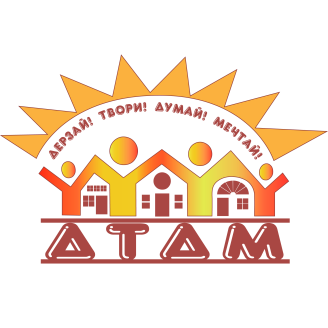 Управление образования администрации г. ОренбургаМуниципальное автономное учреждение 
дополнительного образования«Дворец творчества детей и молодежи»Отдел «Синтез искусств»Дополнительная общеобразовательная общеразвивающаяпрограмма художественной направленности «Разноцветный мир»(программа творческого объединения «ИЗО»)Возраст детей: 9-16 летСрок реализации: 4 годаАвтор-составитель:Земцова Ольга Борисовна, педагог 
дополнительного образованияОренбург, 2020 г.1. КОМПЛЕКС ОСНОВНЫХ ХАРАКТЕРИСТИК ПРОГРАММЫ	31.1 Пояснительная записка	3Направленность программы	3Актуальность программы	3Адресат программы	4Объем и срок освоения программы	5Формы обучения	6Особенности образовательного процесса	6Режим занятий	71.2 Цель и задачи	7Цель программы	7Задачи программы	71.3 Содержание программы	9Учебный план 1 года обучения	9Учебный план 2 года обучения……………………………………………………………..Учебный план 3 года обучения	15Учебный план 4 года обучения	19Содержание учебно-тематического плана 1 года обучения	22Содержание учебно-тематического плана 2 года обучения	28Содержание учебно-тематического плана 3 года обучения	36Содержание учебно-тематического плана 4 года обучения	421.4 Планируемые результаты и способы их проверки	492. КОМПЛЕКС ОРГАНИЗАЦИОННО-ПЕДАГОГИЧЕСКИХ УСЛОВИЙ	542.1 Календарный учебный график	54Первый год обучения	54Второй год обучения.	69Третий год обучения	87Четвертый год обучения.	1042.2 Условия реализации программы	118Материально-техническое обеспечение программы	118Информационное обеспечение	118Кадровое обеспечение	1192.3 Формы аттестации	119Формы отслеживания и фиксации образовательных результатов	119Формы предъявления и демонстрации образовательных результатов	1202.4 Оценочные материалы	1202.5 Методические материалы	120Методы обучения	121Формы организации образовательного процесса	122Педагогические технологии	123Алгоритм учебного занятия	124Дидактические материалы	1262.6	Список литературы	1281. Комплекс основных характеристик программы1.1 Пояснительная запискаНаправленность программыПрограмма имеет художественную направленность и способствует овладению обучающимися необходимым комплексом знаний по рисунку, живописи, композиции, скульптуре и истории искусства.Основной идеей концепции программы является развитие у детей художественного мышления как основы творчества, формирование основ эстетической и художественной культуры. В программе изобразительное искусство объединяет в единую образовательную структуру практическую художественно-творческую деятельность, художественно-эстетическое восприятие произведений искусства и окружающей действительности. В разделе Рисунок обучающиеся освоят принципы перспективного построения предметов в пространстве, методику и технику выявления формы светотенью.В разделе Живопись - познакомятся с основами колористического построения произведения. Изучат основные приемы работы акварелью и гуашью.В разделе тематическая композиция, обучающиеся овладеют основами композиционной грамоты, умением использовать в работе основные законы и правила композиции.В разделе Скульптура – обучающиеся научатся владеть основными выразительными средствами скульптуры – объемом и материалом. Смогут выявлять особенности круглой скульптуры и рельефа, их назначение и варианты приемов лепки.В разделе История искусства – обучающиеся получат необходимые знания по видам и жанрам изобразительного искусства, познакомятся с отечественным и зарубежным искусством.Программа позволяет учитывать различную степень развития и уровень освоенности содержания детьми, предлагая комплексную последовательность усложнения краткосрочных и более длительных учебных заданийОсобенности содержания программы позволяют расширить и дополнить возможности образовательной области «искусство», полученные в школе на занятиях ИЗО.Условно курс разделен на 3 уровня сложности содержания материала программы: ознакомительный, базовый, продвинутый. Программа реализуется в творческом объединении «Разноцветный мир» «Дворца творчества детей и молодежи». Ежегодно дополняется и перерабатывается с учетом изменяющегося контингента обучающихся, запроса родителей и социума, изменений в гос. Политике в области дополнительного образования. Актуальность программыАктуальность программы «Разноцветный мир» связана с требованиями, сформулированными в статье 75 Федерального закона Российской Федерации от 29.12.2012 г. № 273 «Об образовании в Российской Федерации» о том, что дополнительное образование детей должно быть направлено на формирование и развитие творческих способностей детей, формирование культуры и организацию их свободного времени.Дополнительное образование детей должно обеспечивать их адаптацию к жизни в обществе, профессиональную ориентацию, а также выявление и поддержку детей с выдающимися способностями.Актуальность данной программы определяют, с одной стороны, социальный заказ на формирование компетентной творческой личности, высокого интеллекта и духовности через изобразительное искусство. С другой стороны - потребности детей в творческом самовыражении и возможности предпрофессиональной ориентации.Общеобразовательная общеразвивающая программа «Разноцветный мир», являясь профессионально-ориентированной, востребована у обучающихся и их родителей. Она помогает детям сделать первые шаги к дальнейшей творческой профессии.Программа обращается к культурному наследию родного края и его национальных традиций, предоставляя право каждому обучающемуся освоить духовное наследие предыдущих поколений, осознать свои национальные корни средствами художественного языка разных видов изобразительного искусства.В ней предусматривается привлечение жизненного опыта обучающихся, их знаний окружающей действительности.На протяжении всего обучения применяются такие методы и педагогические технологии, как личностно-ориентированный, так и дифференцированный подход к обучению. Для улучшения восприятия и более близкого ознакомления обучающихся с изобразительным искусством, планируются посещение выставок, встречи с художниками города, экскурсии в музеи. Все это в целом является мощным стимулом для развития познавательного интереса к искусству.Программа направлена на то, чтобы через труд и искусство приобщить детей к творчеству. Способствовать развитию у них «творческого» интеллекта и духовности через мастерство. Этому служит множество конкретных заданий на наблюдение, сравнение, память и фантазирование.Отличительные особенности программыВ настоящее время существует ряд аналогичных дополнительных общеобразовательных программ:Дополнительная общеобразовательная общеразвивающая программа художественной направленности «Разноцветный мир» является профессионально-ориентированной. Уровень сложности программы предусматривает профессиональное и личностное самоопределение обучающихся, ориентирована на то, чтобы дать классическое образование по ИЗО,  основанное на принципах академического рисования и преимущественном изучении таких видов, как живопись, рисунок, графика. Соответственно рассчитана на больший объем часов по ИЗО, чем это дают приведенные выше программы. Увеличение продолжительности обучения (1 год – 216 часов, 2-4годы – 288 часов в каждый) потребовало авторской разработки целого ряда новых тем, их органичного включения в учебно-тематический план, либо расширения и углубления, традиционно преподаваемых тем. В процессе занятий расширенно и углубленно изучаются разделы: «Рисунок», «Живопись», «История искусства», «Скульптура», «Композиция», которые в дальнейшем помогут ребенку подготовиться к поступлению в художественный колледж.Программа «Разноцветный мир» идейно опирается на программу по тематической композиции ДХШ города Стерлитамака (авторы-С.Р. Курбатова и А.В. Курбатов), где отправной точкой для педагога на начальном этапе обучения является изначальный кругозор и способности ребенка. Содержание данной программы предполагает включение регионального компонента, который направлен на формирование культуроведческой компетенции обучающихся. Адресат программыПрограмма рассчитана на работу с детьми 9-16 лет.1 год обучения – 9-10 лет2 год обучения – 11-12 лет3 год обучения – 13-14 лет4 год обучения – 15-16 лет.К освоению дополнительной общеобразовательной общеразвивающей программы «Разноцветный мир» допускаются все дети без исключения, не имеющие медицинских противопоказаний для занятий данным видом деятельности.Объем и срок освоения программыПрограмма рассчитана на 4 года обучения, реализуется в объеме 1188 часов, из которых:1 год обучения – 216 часа – стартовый уровень2 год обучения – 324 часов – базовый уровень3 год обучения – 324 часов – продвинутый уровень4 год обучения – 324 часов – продвинутый уровеньФормы обученияРеализация программы осуществляется с использованием очной формы получения образования. Большое значение для художественного развития обучающегося имеет творческий контакт с педагогом. Педагог объясняет теоретические основы работы над композицией, приводит примеры произведений мирового художественного искусства, демонстрирует приемы практической работы. Также педагогом осуществляется контроль выполнения заданий обучающимися и реализуется индивидуальный подход к каждому ребенку.Программа предполагает (при необходимости) интеграцию очного и электронного обучения с использованием дистанционных образовательных технологий.Возможно сочетание форм организации учебной деятельности. Но основной формой являются групповые занятия. Кол-во обучающихся в группе – 8-10 человек. Обучение может происходить и в микро-группах (3-6 чел.), т.к. вид деятельности требует повышенного внимания от педагога и от обучающегося при работе с острыми, колющими и режущими инструментами для исключения травматизма.Программа предполагает индивидуальные занятия с одаренными детьми для подготовки к конкурсам (до 3-х часов в неделю). Особенности образовательного процессаДля организации эффективного образовательного процесса в начале обучения необходимо научить детей правильной посадке за мольбертом. Важно следить за осанкой, соблюдением расстояния между рабочей поверхностью и глазами ребенка. Рабочее место должно быть светлым, хорошо освещенным. Необходимо сформировать у детей умение правильно держать карандаш, владеть кистью. Во время работы над художественными и декоративными произведениями, обучающимися выполняются различные тематические задания. Они знакомятся с особенностями различных материалов, применяемых в графике, живописи и скульптуре (акварель, гуашь, пастель, уголь, бумага, пластилин и т. д.).Программа предусматривает изучение теоретического материала по видам изобразительного искусства и истории искусства, и закрепление знаний в процессе практической работы. На занятиях у детей формируется представления о правильной компоновке предметов в пространстве выбранного формата листа.Обучающиеся выполняют тематические композиции и академические задания, изучая вопросы формирования навыков объемно-пространственного изображения, выявления глубины изображаемого пространства, законы линейной и воздушной перспективы.Самостоятельная работа обучающихся предполагает умение создавать варианты эскизов композиции, применяя личный опыт наблюдений окружающей жизни по теме творческого задания, выполнение набросков, зарисовок и этюдов, дистанционное изучение материала.Главная задача при обучении композиции научить детей правильно акцентировать главное в изображении и определять второстепенное, верно применяя на практике, полученные на занятиях теоретические знания. При работе над академическим натюрмортом очень важно соблюдать поэтапность, последовательность его выполнения.Во время занятий живописью, после подготовительного рисунка следует начать работу большими локальными прописками цвета с самого светлого цветового пятна в натюрморте, постепенно переходя к более темным цветовым пятнам. В живописных работах большая часть – поиск цвета. Он ведется на палитре и только верно найденные цветовые оттенки помещаются на чистовой лист. На занятиях скульптурой соблюдается принцип «от простого к сложному», от знакомства с пластическими особенностями материала, приемами лепки пластилином до создания многофигурных композиций или рельефных изображений по теме.Занятия историей искусства помогают привести практические знания в стройную систему, осознать эстетическую, этическую, социопсихологическую нишу, которую занимает изобразительное искусство в жизненной сфере человека.Программа обучения построена таким образом, что каждый последующий год обучения основан на ранее приобретенных детьми навыках. Задания построены на строгом чередовании занятий по рисунку, живописи, композиции, скульптуре, истории искусства, что дает возможность постоянной творческой активности и росту художественного мастерства ребенка.В работе над заданием преподаватель должен добиваться различной степени завершенности учебной работы: работы могут быть представлены в виде зарисовок с натуры, как предварительная работа над эскизами и законченные академические натюрморты по рисунку, живописи и тематической композиции.Режим занятий1 год (стартовый) - 2часа: 45мин+45 мин с 10 минутным перерывом между занятиями. 2 – 4 год (базовый и продвинутый уровень): 45мин. +45мин.+45мин., с 10 минутным перерывом. В течение занятий и на переменах проводится гимнастика для глаз, для снятия напряжения и отдыха.Обучающиеся второго, третьего и четвертого годов обучения занимаются по 3 академических часа три раза в неделю в соответствии с рекомендуемым режимом занятий детей в организациях дополнительного образования по СП 2.4.3648-20. После каждого часа занятий предусмотрен 10-ти минутный отдых.Занятия с детьми повышенной мотивации при подготовке к конкурсам осуществляются по режиму: либо занятия с одним ребенком по1-му часу три раза в неделю, или с тремя детьми по 1-му часу.1.2 Цель и задачиЦель программы. Формирование основ эстетической и художественной культуры средствами изобразительного искусстваЗадачи программыВ области обучениясформировать основы теоретических знаний в области изобразительного искусства;сформировать элементарные практические умения и навыки в различных видах художественной деятельности: графики (рисунка), живописи, скульптуре;сформировать умение сочетать различные техники изобразительной деятельности и приемы работы;сформировать умения передавать собственный творческий замысел, используя различные изобразительные материалы и приемы работы;сформировать у обучающегося умение оценивать степень завершенности задания и навыки самоконтроля в процессе работы;сформировать словарь необходимых терминов и понятий изобразительного искусства и умение его использовать при выполнении заданий;сформировать умение художественного видения предмета при работе с натуры;В области развитияразвивать познавательную мотивацию к изобразительному искусству;развивать воображение, фантазию, внимание, память, наглядно-образное и пространственное мышление;развивать у обучающихся художественное мышление как основу творчестваразвивать творческий художественный потенциал и способности у обучающихся по созданию и преобразованию объектов изобразительного искусства;развивать пластичность, гибкость рук и точность глазомера обучающихся;развивать организационно-управленческие умения и навыки (планировать свою деятельность, определять ее проблемы и их причины, содержать в порядке свое рабочее место);развивать у обучающихся умение самоконтроля в процессе работы над заданием; В области воспитанияформировать ценностное отношение к мировому и национальному культурному и художественному наследию и лучшим образцам современного изобразительного искусства; формировать представление и ценностное отношение о стилях, направлениях, предметах и явлениях в изобразительном искусстве в отечественной и общемировой культуры;формировать духовно-нравственные и общечеловеческие ценности обучающихся средствами изобразительного искусства;воспитывать аккуратность, трудолюбие, собранность и дисциплину;воспитать культуру общения в коллективе, чувство взаимовыручки и коллективизма;воспитывать художественно-эстетический вкус и эстетическое видение окружающего мира у обучающихся.1.3. Содержание программыУчебный план 1 года обученияУчебный план 2 года обучения Учебный план 3 года обучения Учебный план 4 года обучения Содержание учебно-тематического плана 1 года обученияВводное занятие.Теория: Сведения о предмете «изобразительное искусство». Инструменты и материалы, применяемые художниками. Инструктаж по технике безопасности на занятиях изобразительного искусства. Практика: Ознакомление с основными материалами и инструментами, используемыми на занятиях по изобразительному искусству (кисти, краски, ластики, канцелярский нож, малярный скотч).Форма контроля: Входная диагностика. I История искусстваИстория искусства.Теория: Сведения о предмете «история искусства». История возникновения искусства. Виды искусства.Практика: Работа с иллюстративным материалом. Форма контроля: Опрос.Виды искусстваТеория: Виды изобразительного искусства (графика, живопись, скульптура) и их особенности. Виды не изобразительного искусства (архитектура, ДПИ, дизайн).Практика: Работа с иллюстративным материалом и предметами искусства.Форма контроля: Опрос. Анализ Декоративно-прикладное искусство. Особенности.Теория: Понятие «Декоративно-прикладное искусство». Его особенности и отличия от дизайна. Отдельные виды декоративно-прикладного искусства. Народные промыслы в системе ДПИ.Практика: Работа с иллюстративным материалом и предметами ДПИ.Форма контроля: Опрос, тестирование по теме.Жанры изобразительного искусства.Теория: Понятие «жанр». Основные жанры изобразительного искусства. Их особенности. Смешение жанров (портрет в интерьере, натюрморт в пейзаже).Практик: Работа с иллюстративным материалом и работами из фонда т/о «Разноцветный мир».Форма контроля: Опрос. Тестирование. Анализ.Графика.Теория: Графика как вид изобразительного искусства. Материалы и выразительные средства графики. Оригинальная и печатная графика.Практика: Работа с иллюстративным материалом.Форма контроля: Опрос. Тестирование. ЖивописьТеория: Живопись как вид изобразительного искусства. Материалы и выразительные средства живописи. Виды живописи. Практика: Работа с иллюстративным материалом.Форма контроля: Опрос. Анализ.Цветоведение.Теория: Понятие «цветоведение». Цветовой круг. Основные и дополнительные цвета. Цветовой контраст. Сближенные цвета. Теплые и холодные цвета. Монохромные цвета.Практика: Работа с иллюстративным материалом, упражнения по теме. Форма контроля: Опрос. Тестирование.Скульптура.Теория: Скульптура как вид изобразительного искусства. Разновидности, материалы и выразительные средства скульптуры.Практика: Работа с иллюстративным материалом и предметами искусства.Форма контроля: Опрос. Анализ.Архитектура.Теория: Архитектура как вид неизобразительного искусства. История возникновения. Особенности и виды архитектуры.Практика: Работа с иллюстративным материалом.Форма контроля: Опрос. Тестирование.Народные промыслы.Теория: Народные художественные промыслы в системе ДПИ. Истоки. Особенности. Отдельные виды народных промыслов. Оренбургский пуховый платок («паутинка»).Практика: Работа с иллюстративным и наглядным материалом.Форма контроля: Опрос. Анализ. II Рисунок2.1 Материалы и техника рисункаТеория: Вводная беседа о рисунке, как виде оригинальной графики. Материалы и техники графики.Практика: Упражнения на основные выразительные средства графики (линию, штрих, пятно) – «ленточки», «полосатый коврик».Форма контроля: Просмотр. Анализ2.2 Выразительные средства рисунка. Теория: Линия, штрих. Их отличия и способы применения. Тоновое «пятно». Первоначальные сведения о культуре и значимости академического штриха.Практика: Упражнение «Домики». Практическое применение основных выразительных средств графики. Первоначальные сведения о тоне и перспективе.Форма контроля: Просмотр. Опрос. Анализ2.3 Симметрия и пропорции. Теория: Понятие «симметрия». Ось симметрии и ее значимость в построении формы предмета. Пропорции и пропорциональные соотношения в рисунке отдельного предмета и натюрморта в целом.Практика: Зарисовка бытовых предметов разного силуэта и характера.Форма контроля: Опрос. Просмотр.2.4 Перспектива и ее разновидностиТеория: Понятие «перспектива». Назначение, особенности и разновидности перспективы.Практика: Рисование натюрморта из двух геометрических фигур (коробка и цилиндр или пирамида). Закрепление на практике особенностей изображения предмета в пространстве.Форма контроля: Просмотр. Опрос. Анализ2.5 Линейно-конструктивное построение формы предмета. Теория: Понятие конструкции предмета. Особенности линейно-конструктивного построения предмета. Понятие линейной перспективы.Практика: Линейно-конструктивное построение геометрической фигуры (цилиндр, пирамида). Линейная перспектива. Соблюдение основных правил масштабного и пропорционального соотношений листа и изображаемого объекта.Форма контроля: Просмотр. Опрос.2.6 Тон и роль освещения в натюрмортеТеория: Понятие «тон». Роль тона в рисунке. Контрастные и сближенные тона. Освещение, его значение и роль в рисунке. Тень и ее градации и разновидности.Практика: Изображение предметов разных по тону с различным расположением источника освещения.Форма контроля: Просмотр. Опрос. Анализ работы.2.7 Особенности светотеневого моделирования формы предмета в рисунке.Теория: Светотеневое моделирование, как основной прием объемного изображения предмета в графике. Значение культуры штриха. Особенности передачи материальности предмета в рисунке.Практика: Рисование натюрморта из нескольких предметов контрастных по форме и тону одним конкретным источником освещения.Форма контроля: Контрольная работа.  Просмотр. Анализ.2.8 Этапы ведения рисунка.Теория: Поэтапное ведение рисунка, как важная составляющая академической учебной работы. Особенности и закономерности каждого этапа в выполнении рисунка предмета или натюрморта в целом Поэтапное рисование - синтез основ владения рисунком.Практика: Рисование натюрморта из 2-3х предметов, подобных геометрическим формам (коробка, мяч, крынка, яблоко). Последовательное ведение рисунка. Композиция. Уточнение габаритов. Линейно-конструктивное построение. Светотеневое моделирование формы. Тон. Планы. Освещение. Обобщение.Форма контроля: Просмотр. Опрос. Анализ.2.9 Культура штриха, как важная составляющая академического рисунка.Теория: Штрих-главное выразительное средство рисунка, как разновидности оригинальной графики. Разновидности штриха. Штрих, как средство передачи материальности предмета.Практика: Рисование натюрморта из нескольких разных по фактуре предметов с попыткой передачи штрихом их материальности. Поэтапное ведение рисунка.Форма контроля: Просмотр. Тестирование. Анализ.2.10 Контрольный натюрморт. Его особенности. Композиция. Теория: Задачи контрольного натюрморта. Особенности контрольного натюрморта. Этапы ведения, цельность, степень завершенности на любом этапе выполнения. Самостоятельность выполнения натюрморта. Самоконтроль.Практика: Рисование натюрморта из 2-3х предметов с драпировкой. Один источник освещения. Светотеневое моделирование форм предметов натюрморта. Передача пространственной перспективы. Выявление композиционного и смыслового центров натюрморта средствами графики.Форма контроля: Открытое занятие. Просмотр. Анализ.III Живопись3.1 Материалы и приемы живописи.Теория: Вводная беседа о живописи. Живопись, как вид изобразительного искусства и как учебный предмет. Материалы и выразительные средства живописи. Акварель, как живописный материал. Гуашь. Масляная живопись. Кисти для живописи.Практика: Выполнение упражнений на заливку, растяжку, смешение цвета в акварельной технике.Форма контроля: Просмотр. Анализ.3.2 Характеристики цвета. Теория: Понятие «цвет». Цветовой спектр. Теплые и холодные цвета. Монохромные цвета и ахроматические. Основные и дополнительные цвета. Контрастные и сближенные цвета. Локальный цвет.Практика: Выполнение упражнений на смешение цвета, тоновую растяжку цвета, Работу с цветом теплой и холодной гаммы, контрастными цветами. Форма контроля: Просмотр. Опрос. Анализ.3.3 Цветовое взаимовлияние. Цветовой рефлекс. Теория: Взаимовлияние цвета. Цветовая гамма. Цветовой рефлекс. И его роль в живописной работе.Практика: Изображение натюрморта из 2-3х разноцветных драпировок. Гармонизация колорита постановки.Форма контроля: Просмотр. Анализ.3.4 Тон в живописиТеория: Значение тона в живописи, как одной из важнейших характеристик цвета. «Крайние» и «средние» тона и их влияние на характер живописного полотна.Практика: Применение техники «гризайль» при работе одноцветной акварелью. Изображение натюрморта из 2-3х предметов при боковом освещении.Форма контроля: Просмотр. Анализ.3.5 Живописный колорит.Теория: Понятие «живописный колорит». Роль колорита в передаче характера произведения. Влияние колорита на глубину и цельность живописного произведения, авторского отношения к изображаемому.Практика: Изображение натюрморта из 2-х предметов на цветном фоне. Гармонизация колорита. Работа с тоном, освещенностью, планами.Форма контроля: Просмотр. Анализ. Тестирование3.6 Основные градации светотени в живописи. Теория: Основные приемы моделирования формы в живописи. Светотень в живописи. Роль и значение светотени в живописи. Границы светотени. Передача освещения в живописи.Практика: Изображение натюрморта с драпировками и простейшим сосудом. Гармонизация колорита. Моделирование форм живописной светотенью. Передача пространственно-воздушной среды натюрморта.Форма контроля: Просмотр. Опрос. Анализ.3.7 Моделирование форм предмета способами живописи. Теория: Основные выразительные средства живописи. Цвет. Тон. Колорит.Практика: Изображение натюрморта из 2-х предметов на нейтральном фоне (горшок, яблоко, драпировки).Форма контроля: Просмотр. Анализ. Опрос.3.8 Пространственная перспектива. Живописные планы. Теория: Цвет в передаче пространства в живописном произведении.Практика: Изображение натюрморта из 2-3х предметов на цветном фоне. Работа с планами выразительными живописными средствами.Форма контроля: Просмотр. Обсуждение. Анализ.3.9 Приемы работы акварелью.Теория: Акварель, как живописная и графическая техника. История возникновения. Основные приемы работы акварелью.Практика: Изображение натюрморта из нескольких предметов на белом или цветном фоне. Работа несколькими акварельными приемамиФорма контроля: Просмотр. Анализ.IV Тематическая композиция4.1 Композиция. Основные законы.Теория: Основные законы композиции. Цельность. Равновесие. Соподчинение и равноценность элементов композиции. Композиционный центр.Практика: Создание тематической композиции «Летние впечатления». Применение законов композиции: асимметрия, ритм, контраст.Форма контроля: Просмотр. Анализ.4.2 Смысловой и композиционный центр картины.Теория: Понятие «смысловой» и «композиционный» центры картины. Способы акцентирования в композиции смыслового центра. Практика: Создание композиции: «Осень». Нахождение способов акцентирования смыслового и композиционного центров работыФорма контроля: Просмотр. Анализ.4.3 Средства акцентирования композиционного центра картины.Теория: Композиционный центр. Величина объекта. Положение объекта на плоскости картины. Форма элемента картины. Особенности фактуры объекта картины. Цвет. Степень проработки. Акцентированное освещение.Практика: Создание композиции «Мой любимый учитель».Форма контроля: Просмотр. Анализ. Опрос. Конкурс.4.4 Статика и динамика в композиции.Теория: Равновесие - один из главных законов композиции. Виды равновесия в композиции: статическое и динамическое.Практика: Создание композиции «Рождественская сказка». Способы передачи эмоционального состояния через статическое и динамическое равновесия в композиции.Форма контроля: Просмотр. Анализ.4.5 Композиционные способы и приемы для передачи эмоционального отношения автора к изображаемому объекту.Теория: Основные композиционные приемы и способы для передачи эмоционального отношения автора к изображаемому событию или объекту.Практика: Создание композиции «Весенняя капель». Использование основных композиционных приемов и способов для передачи эмоциональной составляющей произведения.Форма контроля: Просмотр. Анализ. Конкурс.4.6 Особенности композиции в орнаменте.Теория: Симметрия. Закон пропорциональности. Закон соподчинения и трехкомпонентности. Разбиение плоскости на равные фигуры. Закон контраста, орнаментального контрапункта и закон простоты.Практика: Создание орнаментальной композиции «Морозные узоры».Форма контроля: Просмотр. Анализ.4.7 Орнаментальный мотив.Теория: Знакомство с видами орнамента. Понятие «орнаментальный мотив». Принцип создания орнаментальной композиции. Орнаментальный раппорт.Практика: Создание графической композиции на вазе («Рыбы»)Форма контроля: Просмотр. Анализ.4.8 Ритм в орнаменте.Теория: Ритм, как главное организующее начало орнаментальной композиции. Метрический и неравномерный ритмы в орнаменте.Практика: Создание орнаментальной композиции на фоне вазы («Цветы»).Форма контроля: Просмотр. Анализ. Тестирование.4.9 Использование различных композиционных приемов в ведущих жанрах изобразительного искусства.Теория: Применение основных композиционных приемов в портрете, пейзаже, натюрморте.Практика: Создание композиции на тему: «Край родной, на век, любимый!»Форма контроля: Просмотр. Анализ. Конкурс.V Скульптура5.1 Материалы и разновидности скульптуры.Теория: Вводная беседа о скульптуре. Материалы скульптуры. Виды скульптуры. Основные приемы скульптурного моделирования формыПрактика: Знакомство с материалом скульптуры. Лепка простейших геометрических форм (шар, цилиндр, пирамида). Лепка натюрморта способом «от куска»Форма контроля: Просмотр. Анализ5.2 Лепка-разновидность скульптурной техники.Теория: Особенности и разнообразие скульптурных способов моделирования формы.Практика: Лепка натюрморта из простейших геометрических фигур. Работа с натуры. Применение нескольких скульптурных приемов («жгут», «от куска»)Форма контроля: Просмотр. Анализ. Тестирование. 5.3 Круглая скульптура и рельеф.Теория: Круглая скульптура. Ее особенность. Рельеф, его разновидности. Особенности лепки рельефа.Практика: Упражнения на лепку круглой скульптуры (по памяти и с натуры): «Птица», «Овощи и фрукты», «Птичка в гнезде», «Крынка и фрукт», «Птичка-свистулька», «Овощи и фрукты». Лепка рельефа: «Натюрморт из двух предметов», «Птичка на ветке».Форма контроля: Просмотр. Анализ. Тестирование.VI Конкурсная деятельность6.1 КонкурсыПрактика: Подготовка к конкурсам: «Разноцветный мир» (региональный конкурс), «Шелковый путь» (международный конкурс), «Салют Победы» (городской конкурс), «Рисуем музыку» (городской конкурс).Форма контроля: Просмотр. Анализ. Конкурс.6.2 Выставки.Практика: Подготовка и проведение выставок: «Летние впечатления», «Золотая осень», «Рождественская сказка», «Великой Победе посвящаю».Форма контроля: Просмотр. Анализ. Конкурс6.3 Итоговое занятие.Теория: Анализ контрольных работ, выполненных в конце учебного года по избранным дисциплинам (рисунок, живопись, композиция).Практика: Организация выставки-игры «Мы в музее», где на мольбертах представлены контрольные работы обучающихся. Автор работы, либо «экскурсовод» (обучающийся той же группы) анализирует определенную работу.Форма контроля: Опрос. Анализ. Собеседование.Содержание учебно-тематического плана 2 года обученияВводное занятие.Теория: Повторение темы: «Изобразительное искусство. Виды. Жанры». Беседа об основных правилах техники безопасности на занятиях по изобразительному искусству.Практика: Работа с иллюстративным, наглядным материалом и предметами искусства.Форма контроля: Опрос.I История искусства.Искусство Древнего Египта.Теория: Истоки возникновения искусства. Древний Египет: Древнее царство. Среднее царство. Новое царство. Канон. Основные художественные памятники Древнего Египта.Практика: Просмотр иллюстративного материала по теме.Форма контроля: Опрос. Тестирование.Искусство Древней Греции.Теория: Истоки искусства Древней Греции. Греческая Архаика. Греческая Классика. Эллинизм. Основные художественные памятники. Периодизация.Практика: Работа с иллюстративным материалом.Форма контроля: Опрос. Самостоятельная работа.Древний Рим.Теория: Возвышение Рима. Римский скульптурный портрет. Пантеон. Колизей.Практика: Работа с иллюстративным материалом.Форма контроля: Опрос. Тестирование.Искусство Византии.Теория: Константинополь - столица Восточной части Римской империи. Храм Святой Софии. Мозаики и предметы ДПИ. Икона Владимирской Богоматери (первая половина 12 века).Практика: Работа с иллюстративным материалом.Форма контроля: Опрос. Анализ.Средневековое искусство Западной Европы. Франки.Теория: Историческая ситуация V-VIII в.н.э. Франкское государство. Роль франков в историческом и культурном развитии цивилизации. ДПИ и книжная миниатюра V-IX веков (Каролиги).Практика: Работа с иллюстративным материалом.Форма контроля: Опрос. Анализ.Романский стиль.Теория: Понятие «романский стиль». География распространения. Основные архитектурные памятники романского стиля. Особенности архитектурных сооружений, мифология, символизм романского стиля. Соборы в Вормсе, Шпейере и Майнце. Книжная миниатюра и скульптура.Практика: Работа с иллюстративным материалом.Форма контроля: Опрос. Анализ.Готическое искусство.Теория: Особенности готической архитектуры. Собор в Реймсе. Собор Парижской Богоматери, Собор в Шартре. Собор в Страстбурге. Готическая скульптура и книжная миниатюра.Практика: Работа с иллюстративным материалом.Форма контроля: Опрос. Анализ.Древнерусское искусство. Архитектура.Теория: Искусство Киевской Руси. Архитектура. Десятинная церковь. Храм Софии. Мозаики. Архитектура Москвы, Владимира и Суздали. Каменное и деревянное зодчествоПрактика: Работа с иллюстративным материалом.Форма контроля: Опрос. Самостоятельная работа.Древнерусское искусство. Живопись.Теория: Иконостас. Древнерусская живопись. Творчество Феофана Грека, Андрея Рублева, Дионисия, Симона Ушакова.Практика: Работа с иллюстративным материалом.Форма контроля: Опрос. Самостоятельная работа.II Рисунок2.1 Линейно-пространственное построение предметов.Теория: Линейно-пространственное построение геометрических фигур (куб). Линейная перспектива и линейный рисунок.Практика: Рисование куба по законам линейно-пространственной перспективы. Конструктивное построение.Форма контроля: Просмотр. Анализ.2.2 Светотеневое моделирование формы предметов.Теория: Особенности моделирования формы предметов способами графики. Светотеневое моделирование формы.Практика: Рисование натюрморта из 2-3х простых геометрических фигур с конкретным источником освещения. Форма контроля: Просмотр. Опрос.2.3 Изучение анатомических особенностей и пропорциональных соотношений фигуры человека.Теория: Изучение анатомических особенностей и основных пропорциональных соотношений в фигуре человека. Особенности пропорций ребенка, взрослого человека, женской и мужской фигур.Практика: Зарисовка фигуры человека в статичной позе (сидя, стоя с опорой).Форма контроля: Просмотр. Опрос.2.4 Особенности графического построения рельефа орнамента (гипсовой «розетки»)Теория: Особенности перспективного построения элементов рельефа. Применение основных законов линейной и пространственной перспективы в рисовании рельефа. Ось симметрии в рельефе.Практика: Рисование гипсового орнамента с применением основных законов линейной и пространственной перспективы. Моделирование форм и объемов рельефа графическим способом (светотенью).Форма контроля: Просмотр. Опрос.2.5 Пространственная перспектива в рисунке.Теория: Цель и значение передачи пространственной перспективы в рисунке. Особенности передачи трехмерного пространства в графике. Основные законы пространственной перспективы. Виды перспективы.Практика: Рисование натюрморта из 3-4х предметов на цветном фоне.Форма контроля: Просмотр. Опрос. Самостоятельная работа.2.6 Особенности моделирования сложных форм и объемов в рисунке.Теория: Основные способы моделирования форм в графике. Работа по плоскостям. Особенности освещения горизонтальных и вертикальных плоскостей (тоновые соотношения).Практика: Рисование вертикальной однотонной драпировки с несложными складками.Форма контроля: Просмотр. Опрос.2.7 Основные этапы ведения рисунка.Теория: Академический рисунок и его особенности. Этапы рисования (от композиции в листе до светотеневого моделирования формы). Важность грамотного ведения рисунка.Практика: Рисование натюрморта из 3х предметов, близких к геометрическим формам.Форма контроля: Просмотр. Опрос. Анализ.2.8 Рисунок интерьера. Масштабные и пропорциональные соотношения в рисунке.Теория: Особенности построения интерьера. Масштабные соотношения элементов интерьера. Пропорциональные и масштабные соотношения предметов натюрморта и интерьера. Применение основных законов пространственной перспективы в рисунке. Графические способы акцентирования композиционно-смыслового центра рисунка. Практика: Рисование натюрморта в интерьере.Форма контроля: Просмотр. Опрос. Анализ.2.9 Особенности передачи материальности предмета в рисунке.Теория: Понятие «материальность» предмета. Особенности и характер штриха при передаче качества предмета, его материальности и фактуры. Блик и рефлекс в рисунке.Практика: Рисование гипсовой «розетки» на фоне серой драпировки с крупными, несложными складками. Передача плотности, твердости гипса и мягкости, рыхлости складок драпировки.Форма контроля: Просмотр, Опрос.2.10 Значение культуры штриха в рисунке.Теория: Штрих, как основное выразительное средство графики. Характер и особенности штриха. Понятие «культура штриха», как величайшее наследие русской школы рисунка. Эстетическая и технологическая значимость штриха.Практика: Рисование натюрморта из 2-3х предметов на фоне нейтральной драпировки со складками.Форма контроля: Просмотр. Опрос.2.11 Особенности моделирования форм предметов способами графиТеория: Передача перспективных планов в натюрморте. Светотеневое моделирование форм предметов, передача световоздушной среды. Значение освещения и тона в создании цельной графической работы.Практика: Рисование натюрморта из 2-3х предметов на светлом фоне.Форма контроля: Контрольная работа.2.12 Тон и тоновые нюансы в графике.Теория: Тон, как выразительное средство передачи формы и характера предмета в рисунке. Тоновые нюансы и глубина пространства в рисунке. Цельность и конкретика в рисунке.Практика: Рисование натюрморта из 2-3х предметов, различных по форме, но одного цвета на фоне нейтральной драпировки.Форма контроля: Просмотр. Опрос.III Живопись3.1 Выразительные средства живописи.Теория: Цвет, как основное выразительное средство живописи. Краски. Колорит. Локальный цвет. Смешение цветов.Практика: Живописное изображение натюрморта из 3-х предметов с ясно выраженным цветом на нейтральном фоне, гармонизация колорита, взаимовлияние цветовФорма контроля: Просмотр. Опрос.3.2 Поэтапная работа над живописным натюрмортом.Теория: Основные этапы работы над живописным натюрмортом. Особенности работы акварелью. Локальные прописки цветом. Работа большими живописными и тоновыми пятнами (плоскостями). Моделирование формы предметов и среды живописными средствами. Обобщение и цельность живописной работы.Практика: Живописное изображение натюрморта из 3-4-х предметов на цветном фоне.Форма контроля: Просмотр. Анализ.3.3 Взаимовлияние цвета в живописи.Теория: Понятие о колорите картины и ее цветовом единстве, как важнейшем условии целостного восприятия живописного полотна. Взаимовлияние цветов и гармонизация колорита.Практика: Живописное выполнение натюрморта из 2-3х сложных по форме предметов на цветном фоне.Форма контроля: Просмотр. Опрос. Анализ.3.4 Тон в живописи.Теория: Тон в живописи, как средство передачи плановости композиции и воздушной среды. Общий тон живописной работы, как эмоциональная составляющая ее восприятия.Практика: Выполнение живописного натюрморта по представлению (возможно, с натуры) в технике «гризайль» из 2-3-х предметов и драпировки. Работа одним цветом с тоновой градацией.Форма контроля: Просмотр. Опрос.3.5 Цветовой ритм и цветовая гармония.Теория: Цветовой ритм, как упорядоченная совокупность основных элементов живописи (техника нанесения мазка, цвет, свет, композиционный строй). Влияние цветового ритма на смысловую характеристику и общий эмоциональный настрой картины. Согласованность цветов между собой при сохранении неповторимости оттенка каждого цвета (цветовая гармония)Практика: Выполнение декоративно-плоскостного натюрморта.Форма контроля: Просмотр. Опрос.3.6 Цвет, как средство передачи эмоциональной выразительности объекта.Теория: роль цвета в эмоциональном восприятии художественного объекта, физическое и психологическое влияние цвета на общее восприятие живописного произведения. Основные цвета. Собственный цвет(предметный). Дополнительные цвета. Обусловленный цвет (измененный под определенным влиянием).Практика: Живописное решение натюрморта из мелких природных форм.Форма контроля: Просмотр. Анализ.3.7 Тепло-холодность в живописи и ее роль.Теория: Понятие «тепло-холодности» в живописи. Влияние света на цвет предмета.Практика: Выполнение живописного натюрморта из 3-4-х предметов, близких по цвету в определенной цветовой гамме (теплой или холодной)Форма контроля: Просмотр. Опрос.3.8 Живописный мазок. Его значение в передаче материальности предмета.Теория: Характер и значение живописного мазка. Живописный мазок в различных художественных стилях. Живописный мазок, как средство передачи фактуры и материальности предметаПрактика: Живописное выполнение натюрморта из нескольких, различных по материалу предметов.Форма контроля: Просмотр. Анализ.3.9 Многообразие технических приемов в живописи.Теория: Акварель. История применения акварели. Приемы работы акварелью. Особенности акварели.Практика: Живописное выполнение натюрморта из нескольких, различных по материалу, предметов. Задание №2. Приемы работы на выбор.Форма контроля: Просмотр. Анализ.3.10 Тоновые нюансы в живописи.Теория: Тоновые нюансы цвета и их роль в передаче световоздушной среды и плановости в живописной работе. Влияние тоновых нюансов на общий эмоциональный и цветовой строй картины.Практика: Выполнение живописного натюрморта из 3-4-х предметов с драпировкой на сближенной цветовой гамме. Работа над тоновыми нюансами цвета.Форма контроля: Просмотр. Анализ.3.11 Цветовой рефлекс.Теория: Цветовой рефлекс и его роль в гармонизации колорита живописного произведения и организации световоздушной среды.Практика: Живописное выполнение натюрморта из 2-х предметов на нейтральном фоне.Форма контроля: Просмотр. Анализ.3.12 Цветовой ритм.Теория: Цветовой ритм, как важная составляющая живописной работы. Влияние цветового ритма на эмоциональное, психологическое и физическое восприятие художественного произведения. Гармония и контрасты цветовых ритмов.Практика: Живописное выполнение натюрморта из 2-3-х предметов на фоне гладкой цветной драпировки.Форма контроля: Контрольная работа. Анализ.3.13 Гармонизация колорита.Теория: Колористическая цельность живописной работы и средства ее достижения.Практика: Выполнение натюрморта из 2-3-х ярких фруктов на тарелке (блюде) на фоне декоративной драпировки.Форма контроля: Просмотр. Анализ.3.14 Тоновые контрасты в живописи.Теория: Тоновые контрасты и их влияние на ритм, глубину перспективных планов, акцентирование композиционно-смыслового центра картины и ее эмоциональное восприятие.Практика: Выполнение живописного натюрморта из 2-3-х контрастных по цвету и форме предметов в технике «гризайль».Форма контроля: Просмотр. Анализ.IV Тематическая композиция4.1 Основные законы композиции.Теория: Основные законы композиции. Их цель и значимость. Композиционные оси. Цельность и единство в композиции. Равновесие. Соподчинение и равноценность элементов композиции.Практика: Живописное решение декоративно – плоскостного натюрморта по летним впечатлениям.Форма контроля: Просмотр. Опрос.4.1 Основные средства композиции.Теория: Основные средства композиции: нюанс, тождество, симметрия, асимметрия, равновесие.Практика: Выполнение декоративно-плоскостного натюрморта из предметов простейшей формы и геометрических форм.Форма контроля: Просмотр. Опрос. Анализ.4.3 Ритм в композиции.Теория: Основные средства композиции. Статический и динамический ритмы. Обоснованность применения определенного ритма для передачи эмоционального состояния пейзажа. Наиболее значимые признаки формы для ритмизации.Практика: Выполнение композиции на тему: «Родной край».Просмотр. Опрос. Анализ. 4.4 Средства акцентирования композиционно-смыслового центра композиции.Теория: Смысловой и композиционный центры картины. Классические приемы акцентирования в композиции: симметрия и асимметрия, масштабность фигур, Освещение, планы и композиционные группы, ритм, цветовые и тоновые контрасты.Практика: Выполнение композиции на тему: «Золотая осень».Форма контроля: Просмотр. Анализ. Конкурс.4.5 Роль цвета в передаче эмоционального отношения автора к картине.Теория: Значение цвета, как эмоционального фактора в работе. Холодная и теплая цветовая гамма. Цвет и перспективные планы. Цветовые контрасты и нюансы.Практика: Выполнение композиции на тему: «Золотая осень».Форма контроля: Просмотр. Анализ.4.6 Особенности многофигурной композиции.Теория: Особенности построения многофигурной композиции. «Хоровая картина». Приемы акцентирования смыслового центра многофигурной композиции. Проблема освещения и перспективных планов в многофигурной композиции.Практика: Выполнение композиции на тему: «Рождественская сказка».Форма контроля: Просмотр. Опрос. Конкурс.4.7 Цветовой нюанс и цветовой контраст в композиции.Теория: Роль цветового нюанса и цветового контраста в организации глубины картинной плоскости. Эмоциональная составляющая цветового контраста и цветового нюанса в решении композиции.Практика: Выполнение композиции на тему: «Зимний пейзаж».Форма контроля: Просмотр. Анализ. Конкурс.4.8 Масштабные соотношения элементов композиции.Теория: Основные законы равновесия в композиции. Виды равновесия. Цельность и соподчиненность элементов композиции.Практика: Выполнение композиции на тему: «Моя мама».Форма контроля: Контрольная работа. Анализ. Конкурс.V Скульптура.5.1 Особенности круглой скульптуры.Теория: Особенности круглой скульптуры. Применение основных приемов лепки в круглой скульптуре, моделирование форм и объемов в круглой скульптуре.Практика: Лепка тематического натюрморта, составленного из предметов быта, овощей или фруктов.Форма контроля: Просмотр. Опрос.5.2 Пропорции и масштаб в станковой скульптуре.Теория: Станковая скульптура. Масштабные и пропорциональные соотношения в скульптурном натюрморте.Практика Лепка тематического натюрморта, составленного обучающимися.Форма контроля: Просмотр. Опрос. Анализ.5.3 Последовательность лепки рельефа.Теория: Основные этапы лепки рельефа. «Набивка» рельефной доски, Рисунок композиции рельефа, Моделирование объемов рельефа по законам пространственное перспективы.Практика: Лепка скульптурного этюда с гипсовой «розетки» (лист клевера).Форма контроля: Просмотр. Опрос.5.4 Разновидности рельефа.Теория: Разновидности рельефа. Освоение основных законов лепки рельефа. Пропорции, пластика, ритм в рельефе.Практика: Лепка простейшего натюрморта на фоне стены в рельефе (конус, призма, куб).Форма контроля: Просмотр. Анализ.5.5 Особенности передачи пространственной перспективы и объемов в рельефе.Теория: Особенности лепки рельефа по законам перспективы. Перспективные планы в рельефе. Моделирование форм в рельефе по законам перспективы.Практика: Лепка натюрморта с гипсовым рельефом на фоне драпировки со складками.Форма контроля: Самостоятельная работа. Анализ.5.6 Особенности изображения животных в круглой скульптуре.Теория: Особенности изображения животных в скульптуре. Лепка с натуры или по памяти. Пропорции и особенности анатомического строения животного. Особенности движения и пластики животного.Практика: Лепка животного в технике «от куска».Форма контроля: Просмотр. Опрос. Анализ.5.7 Применение каркаса в круглой скульптуре.Теория: Каркас и его применение в скульптуре. Скульптура малых форм.Практика: Лепка животных по памяти с применением каркаса. Фиксация движения животного.Форма контроля: Просмотр. Анализ.5.8 Особенности создания многофигурной композиции в круглой скульптуре.Теория: Многофигурная композиция в скульптуре. Композиционный центр и его акцентирование в многофигурной композиции. Скульптурные ансамбли. Особенности передачи планов в скульптурной многофигурной композиции.Практика: Создание 2-3-х фигурной композиции тематической.Форма контроля: Просмотр. Опрос. Анализ.VI Конкурсная деятельность6.1 Конкурсы.Практика: Подготовка к конкурсам и участие в конкурсах: «Рисуем музыку», «Разноцветный мир», «Шелковый путь», «Салют Победы».Форма контроля: Просмотр. Анализ. Конкурс.6.2 ВыставкиПрактика: Подготовка и проведение выставок: «Весенняя капель», «Золотая осень», «Рождественская сказка», «Творенье детских рук прекрасно!».Форма контроля: Просмотр. Анализ. Конкурс.6.3 Итоговое занятие.Теория: Анализ контрольных работ, выполненных в конце учебного года по избранным дисциплинам (живописи, рисунку, композиции)Практика: Организация и проведение выставки-игры «Мы в музее», где на мольбертах представлены контрольные работы обучающихся. Автор работы, либо «экскурсовод» (учащийся той же группы) анализирует определенную работу.Форма контроля: Просмотр. Анализ. Обсуждение.Содержание учебно-тематического плана 3 года обученияВводное занятие.Теория: Беседа о важности соблюдения основных правил техники безопасности на занятиях по изобразительному искусству. Повторение законов композиции.Практика: Создание эскиза композиции на свободную тему в цвете.Форма контроля: Опрос. Тестирование.I История искусстваИскусство Возрождения в Италии.Теория: Искусство Возрождения. Возрождение в Италии. Общая характеристика. Периодизация.Практика: Работа с иллюстративным материалом.Форма контроля: Опрос. Анализ.Искусство Италии 13-14 веков.Теория: Искусство проторенессанса. Творчество Симоне Мартини. Творчество Джотто. Архитектура Италии 13-14 веков.Практика: Работа с иллюстративным материалом. Форма контроля: Опрос.Раннее Возрождение в Италии.Теория: Архитектура и живопись Италии 15 века. Творчество Мозаччо, Мантенья, Пьеро делла Франческа, Сандро Боттичелли. Творчество Донателло, Брунеллески.Практика: Работа с иллюстративным материалом.Форма контроля: Опрос. Анализ. Высокое Возрождение в Италии.Теория: Общая характеристика Высокого возрождения в Италии. Творчество Леонардо да Винчи.Практика: Работа с иллюстративным материалом.Форма контроля: Опрос. Самостоятельная работа.Творчество Рафаэля Санти.Теория: Жизнь и творчество Рафаэля Санти. Периоды творчества. Основные работы.Практика: Работа с иллюстративным материалом.Форма контроля: Опрос. Самостоятельная работа.Творчество Микеланджело Буонаротти.Теория: Основные периоды творчества Микеланджело. Живопись. Фрески Сикстинской капеллы в Ватикане.Практика: Работа с иллюстративным материалом.Форма контроля: Опрос. Самостоятельная работа.Возрождение в Венеции.Теория: Особенности Эпохи Возрождения в Венеции. Творчество Карпаччо, Беллини, Джорджоне. Творчество Веронезе и Тинторетто.Практика: Работа с иллюстративным материалом.Форма контроля: Опрос. Анализ.Творчество Тициана.Теория: Творчество Тициана. Портретная живопись. Особенности живописной техники Тициана. Основные работы.Практика: Работа с иллюстративным материалом.Форма контроля: Опрос. Самостоятельная работа.Искусство Возрождения в Центральной Европе.Теория: Ведущие мастера искусства Возрождения Нидерландов, Германии, Англии (Творчество Яна и Губерта ван Эйков, Питера Брейгеля Старшего, Альбрехта Дюрера и Ганса Гольбейна).Практика: Работа с иллюстративным материалом,Форма контроля: Опрос. АнализII Рисунок2.1 Применение законов перспективы в рисунке сложных форм.Теория: Основные законы перспективы и особенности их практического применения в рисунке сложных форм.Практика: Рисование асимметричного гипсового орнамента или гипсовой «розетки»Форма контроля: Просмотр. Анализ.2.2 Построение перспективы интерьера.Теория: Особенности построения интерьера по законам линейной и пространственной перспективы. Точка «схода».Практика: Рисование несложного интерьера.Форма контроля: Просмотр. Анализ.2.3 Передача материальности предметов в натюрморте графическими методами.Теория: Выразительные средства графики. Особенности штриха. Характер и многообразие светотеневой моделировки формы предмета.Практика: Рисование натюрморта с гипсовой «розеткой» на фоне складок.Форма контроля: Самостоятельная работа. Анализ.2.4 Перспектива в «анатомическом» рисунке.Теория: Особенности передачи форм и объемов частей лица человека в рисунке. Применение основных законов линейной и пространственной перспективы в рисунке. Развитие умения «видеть плоскостями», как способа обобщенного и упрощенного видения сложных форм.Практика: Рисование частей лица человека с гипсовых отливок. (Глаза)Форма контроля: Просмотр. Анализ.2.5 Изучение анатомических и пропорциональных особенностей частей лица человекаТеория: Анатомические особенности лица человека. Пропорциональные соотношения частей лица человека в разные периоды развития искусства.Практика: Рисование частей лица человека по гипсовым отливкам, следуя законам перспективы и поэтапного ведения рисунка. (Нос).Форма контроля: Просмотр. Анализ.2.6 Особенности моделирования форм и объемов лица человека графическими выразительными средствами.Теория: Особенности моделирования форм и объемов средствами графики. Упрощение и конкретизация в рисунке. Плановость.Практика: Рисование частей лица человека с гипсовых отливок. (Ухо)Форма контроля: Просмотр. Анализ.  Тестирование.2.7 Масштабные и пропорциональные соотношения в рисунке натюрморта в интерьере.Теория: Масштаб и пропорции в рисунке. Особенности акцентирования композиционно-смыслового центра в рисунке сложной пространственной композиции. Передача воздушно-пространственной среды в рисунке.Практика: Рисование натюрморта из 2-3-х крупных предметов в интерьере.Форма контроля: Просмотр. Анализ. Самостоятельная работа.2.8 Особенности передачи воздушно-пространственной среды в рисунке.Теория: Особенности воздушно-пространственной перспективы. Пространственная среда, как «предмет», материальный объект. Роль передачи пространственной среды в организации глубины и плановости пространства.Практика: Рисование фигуры человека в интерьере. (Зарисовка).Форма контроля: Просмотр, Анализ.2.9 Масштабные и пропорциональные соотношения в рисунке интерьера.Теория: Особенности рисования интерьера. Практическое применение основных законов перспективы. Плоскости и точки «схода».Практика: Рисование фрагмента интерьера (коридор, лестничная площадка, холл). (Зарисовка)Форма контроля: Просмотр. Анализ. Опрос.2.10 Разно-уровневая композиция в натюрморте.Теория: Особенности перспективных сокращений в зависимости от «линии зрения». Перспективные изменения простейших геометрических фигур в зависимости от «линии зрения». Практика: Рисование натюрморта из 3-4-х предметов, расположенных на разном уровне относительно «линии зрения» рисовальщика.Форма контроля: Просмотр. Анализ. Опрос.2.11 Изучение анатомических особенностей головы человека в рисунке.Теория: Изучение анатомии головы человека. Строение, особенности, основные пропорциональные и масштабные соотношения лицевой и затылочной частей черепа головы человека.Практика: Рисование портрета. (Зарисовка портрета одноклассника).Форма контроля: Просмотр. Анализ.2.12 Основные этапы ведения рисунка натюрморта.Теория: Повторение основных этапов рисования натюрморта. Обоснование важности соблюдения последовательного ведения рисунка, каждого из этапов. Особенности академического рисования.Практика: Рисование натюрморта из 3-4-х предметов с драпировкой.Форма контроля: Самостоятельная работа. Просмотр. Анализ.III Живопись3.1 Живописный этюд. Особенности. Задачи.Теория: Особенности, цели и задачи живописного этюда, Этюд, как завершенное художественное произведение. Этюды к картинам великих художников. Этюды и пленэрная живопись.Практика: Выполнение живописного этюда с живыми цветами.Форма контроля: Просмотр. Анализ.3.2 Этапы работы над живописным натюрмортом.Теория: Особенности академической живописи. Последовательность работы над живописным натюрмортом и ее значимость и важность. Практика: Выполнение живописного натюрморта с веткой рябины.Форма контроля: Просмотр. Анализ. Самостоятельная работа.3.3 Живописный рефлекс.Теория: Взаимовлияние цветов в натюрморте. Живописный рефлекс.Практика: Выполнение живописного натюрморта из 3-4-х предметов на нейтральном фоне.Форма контроля: Просмотр. Анализ.3.4 Тоновые нюансы в живописи.Теория: Локальные цвета и живописные нюансы. Живописная и колористическая работы. Света и тени в живописном натюрморте.Практика: Выполнение живописного натюрморта из 3-4-х предметов в технике «гризайль».Форма контроля: Просмотр. Анализ. Самостоятельная работа.3.5 Передача характерности в живописном этюде.Теория: Анатомическое и конструктивное строение объектов рисования. Простые и сложные формы в натюрморте. Общее и особенное в форме предметов, передача статичности и изменяемости в натюрморте.Практика: Выполнение краткосрочных живописных этюдов с чучелом птицы.Форма контроля: Просмотр. Анализ.3.6 Живописный контраст.Теория: Задачи живописного контраста. Влияние живописного контраста на эмоциональное восприятие художественного произведения и характера живописной работы. Психологическая и эмоциональная роль живописного контраста в восприятии художественного произведения.Практика: Выполнение натюрморта из 3-4-х предметов на фоне контрастных драпировок.Форма контроля: Просмотр. Анализ.3.7 Живописные средства передачи материальности предметов.Теория: Фактура живописи. Особенности живописного мазка и живописного моделирования формы. Живопись лессировками. Пастозная живопись. Особенности использования локального цвета и сложных смешенных цветовПрактика: Выполнение натюрморта из нескольких предметов, различных по материалу (дерево, керамика, стекло, ткань)Форма контроля: Просмотр. Анализ.3.8 Тоновое и цветовое многообразие в живописи.Теория: Тон и цвет в живописи. Взаимовлияние, взаимное дополнение и неразрывная взаимосвязь тона и цвета в живописной работе.Практика: Выполнение живописного натюрморта на сближенных цветовых и тоновых соотношениях.Форма контроля: Контрольная работа. Просмотр. Анализ.3.9 Средства акцентирования композиционно-смыслового центра в живописи.Теория: Синтез живописных и композиционных средств акцентирования композиционно-смыслового центра живописной работы.Практика: Выполнение живописного натюрморта из 2-3-х предметов в интерьере.Форма контроля: Самостоятельная работа. Просмотр. Анализ.3.10 Передача фактур предметов средствами живописи.Теория: Фактура предмета и его материальность. Особенности живописных приемов и их сочетания. Фактура живописного полотна, ее влияние на физическое и эмоциональное восприятие художественного произведения.Практика: Выполнение живописного натюрморта с гипсовой «розеткой» и драпировками.Форма контроля: Просмотр. Анализ.3.11 Колорит живописной работы.Теория: Цвет и колорит. Особенности и трудности гармонизации колорита. Характер колорита работы и его влияние на эмоциональное восприятие живописного произведения.Практика: Выполнение натюрморта из 2-3-х предметов в теплой (холодной) цветовой гамме.Форма контроля: Просмотр. Анализ.3.12 Особенности живописного тематического натюрморта.Теория: Тематический натюрморт. Правила составления тематического натюрморта. Средства акцентирования смыслового центра тематического натюрморта.Практика: Выполнение живописного тематического натюрморта из 3-4-х предметов («Художник»).Форма контроля: Контрольная работа. Просмотр, Анализ.IV Тематическая композиция4.1 Пленэрный этюд в тематической композицииТеория: Особенности пленэрного этюда. Пленэр в творчестве русских художников. Применение пленэрных этюдов при создании тематической композицииПрактика: Выполнение композиции по летним впечатлениям с применением пленэрных этюдов. («Летние впечатления»).Форма контроля: Просмотр. Анализ.4.2 Особенности работы над тематической композицией по памяти, по впечатлениям.Теория: Впечатления, как способ познания и средство эмоционального восприятия явления, события, предмета, объекта. Особенности работы по памяти.Практика: Выполнение композиции на тему: «Золотая осень».Форма контроля: Просмотр. Анализ.Конкурс.4.3 Композиция с фигурой в интерьере.Теория: Особенности организации пространственной среды интерьера. Фигура в интерьере. Масштабные и пропорциональные соотношения фигуры и интерьера. Композиционно-смысловой центр в смешенных жанрах.Практика: Создание тематической композиции на тему: «Милой мамочке моей»Форма контроля: Просмотр. Анализ. Конкурс.4.4 Смысловой и композиционный центры. Способы акцентирования в композиции.Теория: Основные законы композиции. Способы акцентирования смыслового центра в композиции.Практика: Создание композиции на тему: «Рождественская сказка».Форма контроля: Самостоятельная работа. Анализ. Конкурс.4.5 Многоплановый пейзаж в композиции.Теория: Панорамный пейзаж. Практическое применение основных законов перспективы.Практика: Выполнение композиции на тему: «Край родной, на век любимый».Форма контроля: Просмотр. Анализ. Конкурс.4.6 Пейзаж - настроение.Теория: Пейзаж-настроение в творчестве русских художников. Особенности пейзажа-настроения. Роль освещения и колорита в пейзаже-настроении.Практика: Выполнение композиции на тему: «Весенняя капель».Форма контроля: Просмотр. Анализ. Конкурс.4.7 Альтернативность решения темы композиции.Теория: Поиски вариантов решения темы композиции в различных аспектах, этапы работы над тематической композицией.Практика: Выполнение композиции на тему: «Салют Победы».Форма контроля: Просмотр. Анализ. Конкурс.V Скульптура5.1 Изучение форм и пропорций частей лица человека.Теория: Анатомические особенности головы человека. Знакомство со строением черепа человека, его пропорциями.Практика: Скульптурное моделирование частей лица человека с гипсовых отливок (Нос).Форма контроля: Просмотр. Анализ.5.2 Передача плановости в лепке форм отдельных частей лица человека.Теория: Плановость (перспективные планы) в круглой скульптуре и рельефе. Практическое применение законов пространственной перспективы в лепке.Практика: Скульптурное моделирование частей лица человека с гипсовых отливок (Глаз).Форма контроля: Просмотр. Анализ.5.3 Передача симметрии и асимметрии в моделировании форм отдельных частей лица человека средствами скульптуры.Теория: Особенности лепки частей лица человека. Симметрия и асимметрия в строении частей лица человека.Практика: Скульптурное моделирование формы губ человека по гипсовым отливкам. Работа с натуры.Форма контроля: Просмотр. Анализ.5.4 Изучение античных форм и пропорций лица человека.Теория: Канон античной красоты в скульптуре. Особенности пропорций и форм лица античных статуй.Практика: Моделирование античной маски (головы) выразительными средствами скульптуры.Форма контроля: Просмотр. Анализ. Тестирование.5.5 Передача характера человека в скульптурном портрете.Теория: Особенности работы над скульптурой по памяти. Скульптурный шарж. Способы передачи характера человека в скульптуре.Практика: Скульптурное моделирование портрета друга или лепка автопортрета по памяти.Форма контроля: Просмотр. Анализ. Тестирование.5.6 Особенности лепки двух фигурной композиции.Теория: Бытовой и анималистический жанр в скульптуре, смысловой и композиционный центр в двух фигурной скульптурной композиции. Особенности передачи движения в скульптуре.Практика: Скульптурное моделирование двух фигурной композиции (человек и животное).Форма контроля: Просмотр. Анализ.5.7 Особенности лепки рельефа по памяти.Теория: Скульптурные планы и практическое применение законов перспективы в моделировании рельефа. Поэтапное ведение работы над рельефом, применение основных приемов лепкиПрактика: Скульптурное моделирование рельефа «Старый город».Форма контроля: Просмотр. Анализ. Конкурс.VI Конкурсная деятельность6.1 Конкурсы.Практика: Подготовка к конкурсам и участие в конкурсах: «Рисуем музыку», «Разноцветный мир», «Шелковый путь», «Салют Победы».Форма контроля: Просмотр. Анализ. Конкурс.6.2 Выставки.Практика: Подготовка и проведение выставок: «Золотая осень», «Милой мамочке моей», «Рождественская сказка», «Край родной, на век любимый»Форма контроля: Просмотр. Анализ. Конкурс.6.3 Итоговое занятие.Теория: Анализ контрольных работ, выполненных в конце учебного года по избранным дисциплинам (рисунок, живопись, композиция).Практика: Организация и проведение выставки-игры «Мы в музее», где на мольбертах представлены контрольные работы (возможно, творческие работы) обучающихся. Автор работы, либо «экскурсовод» (учащийся той же группы) анализирует определенную работу.Форма контроля: Просмотр. Анализ. Обсуждение.Содержание учебно-тематического плана 4 года обученияВводное занятие.Теория: Краткое повторение основных техник и приемов живописи. Инструктаж по технике безопасности на занятиях изобразительным искусством.Практика: Выполнение живописного этюда «Цветы».Форма контроля: Просмотр.  Опрос. Итоговая диагностика. I История искусстваРусское искусство первой половины 18 века.Теория: Строительство Петербурга. Архитектура Москвы. Творчество Д. Трезини, Ф. Б. Растрелли, Д.В. Ухтомского. Живопись первой половины 18 века. Парсуна. Гравюра 18 века. Скульптура первой половины 18 века. Творчество Б. К. Растрелли.Практика: Работа с иллюстративным материалом.Форма контроля: Опрос. Анализ.Русское искусство второй половины 18 века.Теория: Архитектура Петербурга второй половины 18 века. Творчество А.Ф. Кокоринова, Ж. Б. Вален-Деламота, Дж. Кваренги. Архитектура Москвы второй половины 18 века. Творчество В.И Баженова, М.Ф. Казакова, И.Е. Старова. Скульптура второй половины 18 века. Портретная живопись второй половины 18 века.Практика: Работа с иллюстративным материалом.Форма контроля: Опрос. Анализ. Тестирование.Русское искусство первой половины 19 века.Теория: Архитектура Москвы. Творчество В.П. Стасова, О.И. Бове, Д.И. Жилярди, К.И. Тона. Архитектура Петербурга. Творчество А.Д. Захарова, А.И. Воронихина, К.И. Росси, Ж. Тома де Томона Скульптура первой половины 19 века. Творчество О.А. Кипренского, С.Ф. Щедрина, В.А. Тропинина, А.Г. Венецианова. Историческая и религиозная живопись. Творчество А.А. ИвановаПрактика: Работа с иллюстративным материалом.Форма контроля: Опрос. Анализ.Русское искусство второй половины 19 века.Теория: Живопись второй половины 19 века. Творчество В.Г. Перова, И.Н. Крамскова. Художники-передвижники. Пейзажная живопись передвижников. Творчество В.И. Сурикова, И.Е. Репина. Архитектура и скульптура второй половины 19 века.Практика: Работа с иллюстративным материалом.Форма контроля: Опрос. Анализ. Самостоятельная работа.Русское искусство конца 19-начала 20 века.Теория: Историческая ситуация развития искусства конца 19-начала 20 века. «Мамонтовский кружок». Живопись конца 19-начала 20 века. Творчество В.М. Васнецова, М.В. Нестерова, И.И. Левитана, К.А. Коровина, В.А. Серова. Архитектура и скульптура конца 19-начала 20 века.Практика: Работа с иллюстративным материалом.Форма контроля: Опрос. Анализ. Самостоятельная работа.Творческие объединения и художественные направления в русской живописи конца 19-начала 20 века.Теория: Художники творческого объединения «Мир искусства». «Союз русских художников». Сатирическая графика 1905-1907 годов. «Голубая роза», «Бубновый валет» и другие направления в русском искусстве рубежа 19-20 веков.Практика: Работа с иллюстративным материалом.Форма контроля: Опрос. Анализ. Самостоятельная работа.Практическое занятие в музее И.З.О. по теме: «Русская живопись».Теория: Обзорная экскурсия по экспозиции русской живописи (икона, «парсуна», пейзаж).Практика: Художественный анализ картины по выбору обучающегося.Форма контроля: Контрольная работа.  Опрос.II рисунок2.1 Анатомическое строение и пропорциональные соотношения в рисунке черепа человека.Теория: Углубление необходимых знаний анатомического строения черепа человека. Особенности ведения рисунка черепа человека. Умение «видеть плоскостями».Практика: Рисование гипсовой модели черепа человека.Форма контроля: Просмотр. Анализ.2.2 Применение законов перспективы в рисунке черепа человека.Теория: Развитие умения «видеть плоскостями» сложные формы, умения их упрощать до простых геометрических форм. Особенности применения основных законов линейной и пространственной перспективы в рисунке черепа человека.Практика: Рисование гипсовой модели черепа головы человека в различных ракурсах.Форма контроля: Просмотр. Анализ.2.3 Особенности анатомического строения и пропорциональных соотношений в рисунке головы человека.Теория: Углубление знаний анатомического строения головы человека и пропорциональных соотношений ее частей (нос, ухо, глаза, губы).Практика: Рисование гипсовой «обрубовки» головы человека.Форма контроля: Просмотр. Анализ.2.4 Изучение особенностей форм и пропорциональных соотношений в рисунке головы человека в античном искусстве.Теория: Понимание красоты в античном искусстве. Красота в Эпоху Ренессанса. Видение и понимание красоты современными художниками. Пропорциональные соотношения частей лица человека в античном искусстве.Практика: Изучение античных форм частей лица человека на примере рисования с натуры гипсовой копии головы Афродиты.Форма контроля: Просмотр. Анализ. Тестирование.2.5 Особенности передачи масштабных и пропорциональных соотношений в рисунке фигуры в интерьере.Теория: Особенности рисования фигуры в интерьере, пропорциональные соотношения фигуры и элементов интерьера. Акцентирование смыслового и композиционного центров в «смешенных» жанрах.Практика: Рисование фигуры человека в интерьере.Форма контроля: Самостоятельная работа. Просмотр. Анализ.2.6 Особенности рисования натюрморта в интерьере.Теория: Особенности передачи пространства в рисунке натюрморта в интерьере. Интерьер, как часть пространственной среды натюрморта. Средства акцентирования композиционно-смыслового центра в «смешенных» жанрах. Применение основных законов перспективы.Практика: Рисование натюрморта в интерьере.Форма контроля: Контрольная работа. Анализ.2.7 Особенности передачи материальности в рисунке.Теория: Углубление знаний основных выразительных средств, графики. Культура штриха. Особенности выявления материальности и фактуры предмета средствами графики.Практика: Рисование натюрморта с гипсовой «розеткой» на фоне драпировки со складками.Форма контроля: Просмотр. Анализ.2.8 Особенности передачи масштабно-пропорциональных соотношений в смешенных жанрах.Теория: Углубление знаний и их практического применения при рисовании крупных предметов в интерьере. Интерьер, как пространственно-предметная среда.Практика: Рисование натюрморта из крупных предметов в интерьере.Форма контроля: Самостоятельная работа.  Просмотр. Анализ.2.9 Особенности применения основных законов перспективы в рисовании головы человека.Теория: Академический рисунок. Особенности художественного видения натуры. Принцип - «От простого - к сложному».Практика: Рисование головы человека в различных ракурсах.Форма контроля: Просмотр. Анализ.2.10 Рисунок головы человека. Линейно-конструктивное построение.Теория: Основные этапы рисования головы человека. «От наброска к конкретизации форм и их обобщению» - важнейший принцип академического рисования.Практика: Линейно-конструктивное построение головы человека. (гипсовый скульптурный портрет).Форма контроля: Просмотр. Анализ. Тестирование.III Живопись3.1 Гармонизация колорита в натюрмортеТеория: Цветовой рефлекс, взаимовлияние цветов в живописной картине, живописный колорит.Практика: Выполнение живописного натюрморта их свежих цветов, листьев, плодов.Форма контроля: Просмотр. Анализ.3.2 Передача материальности предметов живописными средствами.Теория: Углублений знаний по темам: «Основные выразительные живописные средства», «характер живописного мазка», «Живописные техники и приемы». Особенности передачи материальности предметов натюрморта.Практика: Выполнение живописного натюрморта из нескольких, различных по материалу предметов (шелк, стекло, дерево).Форма контроля: Просмотр. Анализ. Тестирование.3.3 Передача фактуры предмета средствами живописи.Теория: Фактура, как характеристика качества предмета и картинной поверхности. Средства живописной передачи фактуры предмета.Практика: Выполнение живописного натюрморта с объектами разных фактур (керамика матовая, глазурованная, покрытая кракелюрами).Форма контроля: Просмотр. Анализ.3.4 Живописный этюд в «смешенном» жанре.Теория: Смысловой и композиционный центры в «смешенных» жанрах. Задачи живописного этюда. Особенности этюда и его отличие от длительных академических работ.Практика: Выполнение живописного этюда с фигурой человека в интерьере.Форма контроля: Просмотр. Анализ.3.5 Особенности передачи пространства в живописном натюрморте.Теория: Особенности передачи воздушно-пространственной среды в живописном натюрморте. «Материальность» пространства. Обобщение и конкретизация в живописной работе.Практика: Выполнение живописного натюрморта с гипсовой «розеткой» на втором плане.Форма контроля: Контрольная работа. Просмотр. Анализ.3.6 Интерьер как пространственно-живописная среда.Теория: Особенности интерьера, как самостоятельного жанра. Интерьер, как составляющая часть «смешенного» жанра.Практика: Выполнение живописного натюрморта из 3-4 предметов в интерьере.Форма контроля: Самостоятельная работа. Просмотр. Анализ.3.7 Особенности передачи перспективных планов в интерьере.Теория: Понятие «перспективные планы». Особенности передачи перспективных планов в различных видах изобразительного искусства.Практика: Выполнение живописного этюда фрагмента интерьера класса.Форма контроля: Просмотр. Анализ.3.8 Живописные средства передачи эмоциональной составляющей картины.Теория: Эмоциональная составляющая картины, как важнейший психологический и визуальный аспект живописного произведения.Практика: Выполнение не сложной тематической постановки с фигурой человека.Форма контроля: Просмотр. Анализ.3.9 Цветовой тон и цветовой нюанс в натюрморте.Теория: Сближенные и контрастные цветовые отношения в натюрморте. Тоновые и цветовые нюансы. Живопись Эпохи Ренессанса и импрессионизм.Практика: Выполнение живописного натюрморта из 4-5 предметов на сближенной цветовой гамме.Форма контроля: Просмотр. Анализ.IV Тематическая композиция4.1 Применение пленэрных этюдов при создании тематической композиции.Теория: Особенности работы на пленэре. Пленэрные этюда А.А Иванова. Этюд в тематической композиции.Практика: Выполнение композиции на тему: «Летние впечатления» с использованием пленэрных материалов.Форма контроля: Просмотр. Анализ.4.2 Особенности создания композиции по памяти.Теория: Художественное видение и «художническая» память. Особенности творческого приема создания морского пейзажа И.К. Айвазовского. Роль натурных зарисовок и специфика работы по памяти.Практика: Выполнение композиции по памяти на тему: «Портрет осени»Форма контроля: Самостоятельная работа. Просмотр. Анализ.4.3 Поиск альтернативности решения темы композиции.Теория: Этапы работы над тематической композицией, работа с привлечением дополнительного материала (архив, музей, литература и иллюстративный материал по теме и пр.). Поиск композиционных решений и альтернативных точек зрения на заданную тему. Выбор композиционного и цветового решения темыПрактика: Выполнение тематической композиции «Милой мамочке моей».Форма контроля: Собеседование. Просмотр. Анализ. Конкурс.4.4 Особенности создания композиции по воображению.Теория: Фантазия и воображение в творчестве русских художников (М. А Врубель, В.М. Васнецов), Особенности работы по воображению.Практика: Выполнение по воображению композиции на тему: «Рождественская сказка»Форма контроля: Самостоятельная работа. Анализ. Конкурс.4.5 Работа над тематической композицией «смешенного» жанра.Теория: Классические жанры и «жанр в жанре» («смешенные»), композиционно-смысловой центр в композиции «смешенного» жанра.Практика: Выполнение жанровой композиции или портрета в интерьере на тему: «Моя мама».Форма контроля: Просмотр. Анализ.4.6 Средства выявления эмоциональной выразительности в композиции.Теория: Эмоция и экспрессия в работах художников-импрессионистов Франции начала 20 века. Цвет и ритм в композиции. Характер живописного мазка. Особенности композиционных приемов в скульптуре и графике. «Язык» плаката.Практика: Выполнение композиции на тему: «Великой Победе посвящаю!».Форма контроля: Просмотр. Анализ. Конкурс.V Скульптура5.1 Особенности лепки сложных анатомических форм с натуры.Теория: Углубление знаний анатомических, пропорциональных и пластических особенностей черепа человека. Круглая скульптура и ее особенности. Последовательность скульптурного моделирования форм, лепка «от куска», от этюда к конкретике.Практика: Скульптурное моделирование гипсовой модели черепа человека.Форма контроля: Просмотр. Анализ.5.2 Скульптурный этюд и его задачи.Теория: Учебный этюд и завершенное скульптурное произведение. Назначение этюда. Скульптура Огюста Родена.Практика: Скульптурное моделирование фрагментов фигуры человека с гипсовых слепков (Кисть руки).Форма контроля: Просмотр. Анализ. Тестирование.5.3 Изучение анатомии и пластики движения фрагментов фигуры человека.Теория: Пластическая анатомия и ее значимость для изучения особенностей движения фигуры человека и отдельных ее фрагментов. Основы знаний пластической анатомии.Практика: Скульптурное моделирование стопы человека с гипсовой модели.Форма контроля: Просмотр. Анализ.5.4 Особенности пропорциональных соотношений фигуры человека.Теория: Пропорции фигуры человека в разные периоды развития искусства. Классические пропорции фигуры человека. Египетский канон и античные пропорции фигуры человека. Характер пластики движений человека.Практика: Скульптурное моделирование статичной фигуры человека (сидя)Форма контроля: Самостоятельная работа.  Просмотр. Анализ.5.5 Изучение характерных особенностей женской и мужской фигур в пропорциях и пластике.Теория: Творчество русских и советских скульпторов: С.Т. Коненкова, В.И Мухиной и И.Д. Шадра. Особенности форм, пропорций и пластики женской и мужской фигур в скульптурном изображении.Практика: Скульптурное моделирование фигуры человека в статике (стоя).Форма контроля: Просмотр. Анализ. Тестирование.5.6 Изучение строения и пластики движения животных или птиц.Теория: Анималистический жанр в скульптуре и его особенности. Анатомическое строение, пропорциональные соотношения и пластика движения животных или птиц.Практика: Скульптурное моделирование животного или птицы с натуры (чучело) или по памяти.Форма контроля: Самостоятельная работа.  Просмотр. Анализ5.7 Особенности характера и пластики движения человека.Теория: характер движения и пластики человека – его психологический портрет. Скульптурные приемы передачи характера человека, скульптура импрессионистов и советская монументальная скульптура.Практика: Скульптурное моделирование человека в движении (Этюд).Форма контроля: Самостоятельная работа. Просмотр.  Анализ. 5.8 Передача статики и динамики движения человека в скульптуре.Теория: Статика и динамика движения человека. Особенности скульптурного моделирования движения человека в круглой скульптуре и рельефе. Городские монументы и скульптурные ансамбли.Практика: Скульптурное моделирование фигуры человека в статичном положении (сидя, стоя)Форма контроля: Самостоятельная работа. Просмотр. Анализ.5.9 Особенности многофигурной скульптурной композиции.Теория: Появление и назначение в искусстве многофигурной скульптурной композиции. Станковая и монументальная скульптура. Скульптура и архитектура. Особенности композиции и акцентирования композиционно-смыслового центра многофигурной композицииПрактика: Скульптурное моделирование 2-3-х фигурной тематической композиции.Форма контроля: Самостоятельная работа.  Просмотр. Опрос. Анализ.VI Конкурсная деятельность.6.1 Конкурсы.Практика: Подготовка к конкурсам и участие в конкурсах: «Рисуем музыку», «Золотая осень», «Милой мамочке моей», «Весенняя капель», «Свети, свети, ярило!», «Пасхальный перезвон», «Салют Победы».Форма контроля: Просмотр. Анализ. Конкурс.6.2 Выставки.Практика: Подготовка и проведение выставок на темы: «Осенняя выставка», «Рождественская сказка», «Летние впечатления», «Подарок маме», «Вдохновение», «Великой Победе посвящаю», «Край родной, на век, любимый!»Форма контроля: Просмотр. Анализ. Конкурс.6.3 Итоговое занятие.Теория: Анализ контрольных работ, написанных по избранным дисциплинам (рисунок, живопись, композиция)Практика: Организация и проведение выставки-игры «Мы в музее», где на мольбертах представлены контрольные работы обучающихся. Автор работы, либо «экскурсовод» (учащийся той же группы) анализирует определенную работу. Возможно обсуждение и анализ работ несколькими «экскурсантами».Форма контроля: Просмотр. Анализ. Обсуждение.1.4 Планируемые результаты и способы их проверкиПрограммой предусматриваетсябазовый уровень достижения планируемых результатов: умение воспринимать, запоминать и усваивать начальные знания и правильно выполнять простые учебно-практические задания.повышенный уровень достижения планируемых результатов: усвоение опорной системы знаний, необходимой для продолжения образования на следующей ступени, на уровне осознанного произвольного овладения учебным материалом. Оценка достижения этого уровня осуществляется с помощью заданий, в которых нет явного указания на способ выполнения. Обучающийся самостоятельно выбирает один из изученных способов, или синтезирует новый на основе полученных ранее знаний и практик.Планируемые результаты отслеживаются по трем компонентам: предметный, личностный и метапредметный, что позволяет в полной мере определить динамику развития личности обучающегося.Предметный - уровень усвоения обучающимися базовых понятий изобразительного и декоративно-прикладного творчества и их применениеМетапредметный - овладение обучающимися умениями, которые создадут возможность самостоятельно, успешно усваивать новые знания, необходимые для дальнейшего совершенствования в изобразительной деятельностиЛичностный - готовность и способность обучающихся к саморазвитию.Предметные результатыПо завершению обучения у детей будут сформированыосновы теоретических знаний в области изобразительного искусства;элементарные практические умения и навыки в различных видах художественной деятельности: графики (рисунка), живописи, скульптуре;умения сочетания различных техник изобразительной деятельности и приемов работы с ними;умения передавать собственный творческий замысел, используя различные изобразительные материалы и приемы работы с ними;умение оценивать степень завершенности задания и навыки самоконтроля в процессе работы над ним;активный словарь терминов и понятий изобразительного искусства и умения его использовать при выполнении заданий;навыки художественного видения предмета при работе с натуры;Обучающиеся 1 года обучения – Стартовый уровень.Будут знать: Основы истории изобразительного искусства, художественные традиции своего родного края;Различные виды изобразительного и декоративно-прикладного искусства (народные промыслы);Основные виды и жанры изобразительного искусства;Правила техники безопасности при работе с режущими и колющими инструментами;Основные законы перспективы и формообразования в живописи и рисунке;Разнообразие выразительных средств: в рисунке и живописи и способы их применения.Будут уметь:Пользоваться правильно карандашом и кистью;Передавать в работах простейшую форму и основной цвет предметов;Различать основные и дополнительные, теплые и холодные цвета;Использовать художественные материалы (графитный карандаш, акварельные краски, гуашь, пластилин, бумага).Применять основные средства художественной выразительности в рисунке, живописи и скульптуре;Применять основные законы перспективы и формообразования предмета в живописи, рисунке и скульптуреСоставлять композиции с учетом темы, предлагать несколько вариантов ее развития в эскизах («почеркушках»)Изображать объекты предметного мира, пространственную среду на основе элементарных знаний законов перспективыСоздавать круглые и рельефные скульптурные композиции из пластилинаУметь различать жанры в различных видах изобразительного искусства, техники живописи и графики, виды скульптурыОриентироваться в музейной экспозиции и практически использовать ее, как источник знаний по изобразительному искусству.Обучающиеся 2 года обучения - Базовый уровень.Будут знать:Особенности основных художественных техник: живописи, графики, скульптуры (материалы и приемы работы);Знать значение терминов и понятий: композиция, симметрия, перспектива, линейно-конструктивное построение, светотеневое моделирование формы, поэтапное ведение работы, габариты предмета, конструктивные линии;Разнообразие выразительных средств и понятий основных видов изобразительного искусства: линия, штрих, пятно, тон, локальный цвет, освещение, общий колорит, ритм, объем, рельеф;Основные жанры и виды изобразительного искусства, закономерности в развитии истории искусства, основные этапы развития истории зарубежного и отечественного искусства;Основные средства композиции (высота горизонта, точка зрения, контрасты света и тени, цветовые отношения, смысловой и композиционный центры, динамика и статика, симметрия и асимметрия)Начальные сведения о светотени (свет, тень, полутень, блик, рефлекс, собственная и падающая тени);Начальные сведения о видах декоративно-прикладного искусства и их роли в жизни человека (народные промыслы, Оренбургская паутинка, дизайн);Особенности работы академическими материалами (графитный карандаш, акварель, гуашь). Смешанные техники и условия их применения;Виды скульптуры (круглая и рельеф), материалы и назначения.Будут уметь:Анализировать произведения изобразительного и декоративно-прикладного искусства;Выразительно передавать простейшую форму предмета в живописи, рисунке и скульптуре, учитывая его пропорциональные особенности, масштабные соотношения в композиции, источник освещения, собственные и падающие тени, цвет и тон предмета, его расположение в пространстве;Применять приемы живописи кистью, пользоваться палитрой, правильно писать акварелью (прозрачно) и гуашью (густо, пастозно);Правильно держать в руке карандаш, сочетать направления штрихов, моделировать форму предмета светотенью;Создавать тематическую композицию используя знания основных законов композиции;Создавать одно и многофигурные композиции в круглой скульптуре и рельефе, создавать рельефные композиции, используя знания основных законов пространственной перспективы;Применять на практике приемы гармонизации различных форм и структур, создавай цельное, законченное художественное произведение.Обучающиеся 3-4 года обучения – Продвинутый уровень.Будут знать:Разнообразие возможных выразительных средств изображения в графике (рисунок), живописи и скульптуре;Значение понятий: поэтапное ведение работы, тоновые отношения, линейная и воздушная перспектива, передача материальности предмета, смысловой и композиционные центры в работе, цельное и законченное произведение, обобщение и акцентирование в работе;Различные виды декоративно-прикладного творчества (народные промыслы. Оренбургский пуховый платок);Особенности художественных средств различных видов и жанров изобразительного искусства;Закономерности конструктивного построения изображаемых предметов в рисунке, как виде графики;Закономерности моделирования форм в живописи и скульптуре;Основные законы построения тематической композиции;Особенности поэтапного ведения рисунка, живописи и скульптуры для создания цельного выразительного, эмоционально-окрашенного художественного произведения;Основные законы пространственной и линейной перспективы, композиции, цветоведения;Различные приемы работы графическими и живописными материалами;Основы истории искусства (основные этапы, стили, выдающиеся мастера и их работы в области отечественного и зарубежного искусства);Особенности изобразительного искусства современных художников России и Оренбургского Союза художников РФ;Знать и ориентироваться в постоянной экспозиции Областного музея И.З.О, выставочного зала на улице Володарского и художественной галереи на улице Пушкинская.Будут уметь:Видеть цветовое богатство окружающего мира и передавать свои впечатления в различных видах изобразительного искусства (живописи, графике, скульптуре);Анализировать процесс создания художественного произведения, форму и конструктивные особенности предмета, его масштабные и пропорциональные соотношения, цвет, тон, освещение, расположение в композиции или в листе;Сравнивать и анализировать характерные особенности одного или нескольких предметов для более верной и образно-выразительной передачи характера изображаемого объекта;Цельно и обобщенно видеть, и изображать предмет («художественное видение»), детально подробно изучив его, выявив его индивидуальность;Уметь вовремя завершить работу и грамотно вести ее на каждом этапе;Грамотно владеть карандашом, заботиться о культуре штриха;В живописных работах гармонизировать колорит;В тематической композиции уметь акцентировать, композиционный и смысловой центры, пользуясь основными законами композиции и выразительными средствами различных видов изобразительного искусства;Использовать в работе натурные и пленэрные зарисовки. Применять их в создании тематической композиции;Грамотно применять на практике знания основных законов перспективы, цветоведения, композиции, при выполнении графических, живописных и скульптурных работ;В скульптурных композициях применять различные способы лепки, для создания яркого художественного образа;Видеть и передавать цветовые отношения, фактуру и материальность предметов (перспективные планы, особенности световоздушной среды и освещения, тоновые нюансы и контрасты в композиции);Применять смешанные техники для более яркой передачи художественных образов в работе;Уметь абстрагировать любую форму предмета до простой геометрической формы;Уметь видеть плоскости в сложных формах и работать по плоскостям для более ясной, логичной моделировки сложной формы (приводить сложное к простому);Уметь эмоционально относиться к изображаемому предмету, явлению, объекту и выражать это отношение различными художественными средствами и приемами;Уметь вести длительную работу над постановкой, добиваться ее цельности, завершенности и образности;Уметь делать кратковременные зарисовки, решая в них определенные, поставленные педагогом или личные задачи.Личностные результатыПо окончанию обучения у детей будут сформированы:культура общения в коллективе, чувство взаимовыручки и коллективизма;ценностное отношение к мировому и национальному культурному и художественному наследию и лучшим образцам современного изобразительного искусства; представление и ценностное отношение о стилях, направлениях, предметах и явлениях в изобразительном искусстве в отечественной и общемировой культуры;духовно-нравственные и общечеловеческие ценности;аккуратность, трудолюбие, собранность и дисциплину;воспитать культуру общения в коллективе, чувство взаимовыручки и коллективизма;воспитывать художественно-эстетический вкус и эстетическое видение окружающего мира у обучающихся.Метапредметные результатыПо завершению обучения у детей будут развиты:познавательная мотивация к занятиям по изобразительному искусству;организационно-управленческие умения и навыки (планировать свою деятельность, определять ее проблемы и их причины, содержать в порядке свое рабочее место);умение самоконтроля в процессе работы над заданием;воображение, фантазия, внимание, память, наглядно-образное и пространственное мышление;художественное мышление как основа творчества; творческий художественный потенциал;способности по созданию и преобразованию объектов изобразительного искусства;пластичность, гибкость рук и точность глазомера обучающихся;художественно-эстетический вкус;эстетическое видение окружающего мира у обучающихся.2. Комплекс организационно-педагогических условий2.1 Календарный учебный графикПродолжительность учебного года:- начало учебного года с 01 сентября;- начало учебного года по программе первого года обучения – не позднее 15 сентября;- окончание учебного года – 22 мая;Количество учебных недель – 34Занятия в объединении проводятся в соответствии с расписанием занятийПервый год обучения - 210 ч.Второй год обучения – 36 недель = 324ч.Третий год обучения 324 ч.Четвертый год обучения = 312 ч.2.2 Условия реализации программыМатериально-техническое обеспечение программыОсновным условием для занятий по программе «Разноцветный мир» является творческая, эмоциональная атмосфера, раскрепощающая детей. Ее созданию способствуют доброжелательные отношения в коллективе между детьми, между детьми и педагогом, возможность творчески выразить свое отношение к окружающему миру, людям, которые тебя окружают, к любимому делу, ради которого ты пришел в класс.Для эффективных занятий нужна гармоничная, хорошо организованная среда: подготовленное помещение, материально-техническое оснащение, дидактическое и методическое сопровождение.Помещение для обеспечения нормальных условий работы для занятий должно быть светлым, сухим, теплым и по объёму и размерам полезной площади соответствовать числу занимающихся, включающее комплект мебели, осветительные приборы, подставки для дидактического материала. В помещении должна быть раковина с водой или емкости с чистой водой и для слива грязной воды. Хорошо, если стены помещения, в котором проходят занятия, украшены лучшими детскими работами и академическими работами мастеров. Это и познавательно, полезно и создает творческую атмосферу настоящей мастерской художников.Размещение учебного оборудования должно соответствовать требованиям и нормам СаНПина и правилам техники безопасности работы. На рабочих местах должны быть обеспечены уровни искусственной освещенности люминесцентными лампами при общем освещении помещений не ниже 600 лк.  Оборудование: столы; стулья; шкафы для хранения работ; мольберты, планшеты для рисования, стенды для демонстрации информационного, дидактического, наглядного материала, выставочных образцов.Перечень используемых технических средств: компьютер, проектор, музыкальный центр с аудиозаписями (магнитофон), диапроектор, электронная презентация разделов дисциплин.Перечень используемого оборудования:Тестовые задания и вопросы, учебно-методические пособия.Материалы, инструменты и приспособления для работы:изобразительные материалы (гуашь, акварель, восковые мелки, пастель, акриловые краски, сангина, пластилин, цветные и простые карандаши, фломастеры); ножницы, бумага, кисти разных размеров и разной жесткости, ластик, картон, губки, салфетки, клеенки, трафареты, дополнительные материалыИнформационное обеспечениеУчебно-методические материалы; учебные пособия; материалы для презентаций тематических заданий курса рисунка (слайды, видео фрагменты); учебно-методические разработки для преподавателей (рекомендации, пособия, указания); учебно-методические разработки (рекомендации, пособия) к практическим занятиям для обучающихся, альбомы;Ежемесячный журнал «Юный художник»;Справочные и дополнительные материалы, нормативные материалы; справочники; словари; глоссарий (список терминов и их определение); альбомы и т.д.;Наглядные пособия (наглядно-плоскостные, наглядные методические пособия, карты, плакаты, фонд работ обучающихся, настенные иллюстрации).Интернет источники:СТРАНА МАСТЕРОВ. Поделки, мастер-классы. stranamasterov.ruСоздаём WIKI - СТЕНГАЗЕТА wikiwall.ru/Мастер-класс "Технология солевой и акварельной техник в изобразительном искусстве» http://www.uchportal.ru/load/149-1-0-9654Проектная деятельность на уроках ИЗО, Мастер-класс по теме "Весна идет, весне дорогу" http://www.uchportal.ru/load/149-1-0-9183Презентация "История коллажа" http://www.uchportal.ru/load/150-1-0-10808Мастер-класс. Презентация "Летняя монотипия". http://www.uchportal.ru/load/150-1-0-10313Презентация к уроку ИЗО "Красоту надо уметь видеть" http://www.uchportal.ru/load/150-1-0-10265Обобщающий урок-викторина к разделу "Декоративное народное творчество" (Презентация) http://www.uchportal.ru/load/150-1-0-7986Презентация «Сказка наяву» (Народные промыслы) http://www.uchportal.ru/load/150-1-0-7517Презентация. Городецкая роспись http://www.uchportal.ru/load/150-1-0-5212Презентация к урокам ИЗО «Цветоведение» http://www.uchportal.ru/load/150-1-0-5723Кадровое обеспечениеДля осуществления образовательной деятельности по программе «Разноцветный мир», необходим педагог дополнительного образования со специальным высшим или средним образованием в области изобразительного искусства и дополнительным педагогическим образованием.2.3 Формы аттестацииФормы аттестации определяются содержанием дополнительной общеобразовательной программы в соответствии с ее прогнозируемыми результатами.Промежуточная аттестация - это оценка качества обученности детей по дополнительной общеобразовательной программе в течение учебного года.Итоговая аттестация — это оценка качества обученности детей по завершении обучения по дополнительной общеобразовательной программе.Формы отслеживания и фиксации образовательных результатовдипломы (различный уровень достижений);портфолио (дипломов, творческих работ);бланки фиксации результатов освоения дополнительной общеобразовательной общеразвивающей программы;диагностические бланки.Формы предъявления и демонстрации образовательных результатовконкурсы творческих работ, обучающихся (городские, областные, всероссийские, международные);тематические выставки;мастер-классы;открытые уроки (для педагогов и родителей);публичные выступления (презентации работ, творческих проектов)Итоговым занятием программы является выставка - презентация «Мы в музее». Она представляет в форме игры экзаменационные работы по академическим дисциплинам (рисунок, живопись, композиция), их анализ и обсуждением автором (экскурсовод) и обучающимися (посетители выставки) положительных качеств и недостатков. В процессе игры, обучающиеся демонстрируют навыки владения необходимыми терминами и понятиями изобразительного искусства, умения анализировать работу и способности взаимодействовать в коллективе.2.4 Оценочные материалыДиагностические методики для оценивания предметных результатов:Наблюдение, дидактические игры, Методика «5 рисунков» Лепской Н. А. (Приложение №)Тест «Виды и жанры И.З.О.» (Приложение №)Тест «Составление изображений объектов» автор Л.Ю. Суботина Методики системы авторского мониторингового инструментария Диагностика личностных и метапредметных результатов:Личностные универсальные учебные действияМетодика «Образовательные потребности» для обучающихся 6-11 лет и 12-16 лет, авторы Т. Барышева, И. Сеничева.Проективная методика «Нарисуй себя на занятии» (для изостудий) и т. п.Диагностика сформированности гражданской идентичности автор Байбородова Л. В.Предметные универсальные учебные действияПредметная проба - задания, построенные на предметном материале: викторины, кроссворды, диагностические задания, творческие работы, проекты, тестовые задания, устные опросы.Познавательные универсальные учебные действияДиагностическая карта наблюдения за развитием учебно-познавательного интереса и регулятивных УУД (авторы Г. В. Репкина, Е. В. Заика)Регулятивные универсальные учебные действияЗадания на поиск информации в предложенных источниках.Диагностическая карта наблюдения за развитием учебно-познавательного интереса и регулятивных УУД (авторы Г. В. Репкина, Е. В. Заика).Карта наблюдений для оценки волевой качеств (автор В.И. Высоцкий)Коммуникативные универсальные учебные действияДиагностическое задание по профилю обучения (групповая работа по составлению кроссворда, аппликации, разработки композиции)Тест Мюнстенберга на восприятие и внимание (Диагностика избирательности внимания) 2.5 Методические материалыОбщеобразовательная общеразвивающая программа «Разноцветный мир» является профессионально-ориентированной. Она реализуется, как этап овладения обучающимися необходимыми знаниями по рисунку, живописи, скульптуре и истории искусства. В основе программы заложены академические программы по основным дисциплинам. Программа по тематической композиции (на начальном этапе обучения) идейно опирается на программу ДХШ города Стерлитамака (авторы-С.Р. Курбатова и А.В. Курбатов), где отправной точкой ориентирования педагога является изначальный кругозор и способности ребенка.Методологической основой является системно-деятельный подход, который состоит из последовательных заданий, рассчитанных на изучение и применение традиционных академических законов, правил и средств изобразительного искусства. Занятия строятся с учётом возрастных особенностей детей и индивидуальных способностей каждого ребенка.В основу программы положены философско-методологические, дидактико-методические и организационно-педагогические принципы, отражающие прогрессивные тенденции современного образовательного процесса (интеграции, дифференциации, гуманизации, гуманитаризации, системности, прогностичности, принцип личностно ориентированного образовательного процесса).Освоение детьми основного содержания программы содействует развитию познавательной компетенции детей в области изобразительного искусства и повышению на этой основе общего уровня мотивации к обучению Обучение специальным умениям и навыкам включает в себя системно-деятельный подход, который позволяет в процессе обучения и воспитания создать условия для формирования универсальных учебных действий. Овладение обучающимися УУД создаёт возможность самостоятельного успешного освоения новых знаний, умений, компетентности, включая организацию усвоения, то есть умения учиться. При изучении истории искусства количество часов теории в учебном плане значительно преобладает над часами практики. Занятия рисунком, живописью, скульптурой и композицией требуют значительно больше часов практикиОбразовательная деятельность по программе осуществляется на русском языке (в соответствии с п.12 Порядка организации и осуществления образовательной деятельности по дополнительным общеобразовательным программам, утвержденном Приказом Минобрнауки РФ от 9 ноября 2018 г. № 196 [12]).Методы обученияРецептивные - умение педагога проникать в духовный мир обучающихся, объективно оценивать их эмоциональное состояние;Репродуктивные - метод упражнений, показ иллюстрации, метод копирования, метод повторения за преподавателем «делай как я».Эвристический - педагог создает проблемную ситуацию, а обучающиеся решают частично под руководством педагога, а частично самостоятельно. Данный метод можно назвать «методом творческих заданий».Исследовательский - педагог организует творческую деятельность по решению проблем, конструирует творческие задания, а обучающиеся самостоятельно формулируют проблему и находят пути её решения. Их применение возможно при достаточно высоком уровне развития художественно творческих способностей обучающихся и означает выход на самостоятельное творчество. Данный метод можно обозначит как "метод самостоятельного художественного творчества».Формы организации образовательного процессаВедущая форма организации образовательного процесса – занятие. Программа предполагает и другие формы – пленэр, экскурсия в музей, на выставку, творческие встречи с художниками города, конкурсы.Допускается объединение занятий с детьми различных годов обучения при организации праздников.Формы организации деятельностиГрупповая - основана на том, что обучающиеся с различными интеллектуальными возможностями работают над единым для всего класса заданием.Индивидуальная - заключается в самостоятельном выполнении общих для всех заданий, в том числе предлагаются задания, дифференцированные в соответствии с их учебными возможностями и интересами.Индивидуально-групповая – педагог уделяет внимание сразу нескольким обучающимся, в то время как другие работают самостоятельно.Формы организации учебных занятийвводное занятие – ознакомление обучающихся с техникой безопасности, особенностями организации обучения и предлагаемой программой работы на текущий год;ознакомительное занятие – ознакомление детей с новыми методами работы в тех или иных техниках с различными материалами (обучающиеся получают преимущественно теоретические знания);занятие с натуры – специальное занятие, предоставляющие возможность изучать азы рисунка и живописи, используя натуру;тематическое занятие – обучающимся предлагается работать над определенной темой композиции или скульптуры. Занятие способствует развитию творческого воображения ребенка;учебное практическое занятие.  Это специфическое учебное занятие, проводимое в соответствии с определенной образовательной целью вне учебного заведения. Это могут быть пленэры или экскурсии в музеи и выставочные залы города.занятие проверочное – занятие на повторение. Оно помогает педагогу после изучения сложной темы проверить усвоение данного материала и выявить детей, которым нужна помощь педагога. Предполагается самостоятельная работа над контрольным натюрмортом по рисунку и живописи и контрольная работа по теме по истории искусства;итоговое занятие - подводит итоги работы детского объединения за учебный год. Может проходить в виде мини-выставок, конкурсов, просмотров творческих работ, их отбора и подготовки к отчетным выставкам, контрольных натюрмортов и контрольных работ по истории искусства. Итоговое занятие может проходить в форме игры «Мы в музее».Педагогические технологииТехнология проектной деятельностиИспользование технологии проектной деятельности на занятиях по изобразительному искусству эффективный способ делать занятия современными, более увлекательными и интересными обучающимся. В основе лежит развитие критического мышления, познавательных навыков обучающихся, умение самостоятельно конструировать свои знания, ориентироваться в информационном пространстве. Особенностью системы выполнения проекта является возможность совместной творческой и исследовательской работы педагога и обучающихся, в процессе которой развивается такой необходимый социальный навык, как умение сотрудничать. Использование проектов углубляет связи между темами блока занятий, обогащает детей знаниями, умениями и навыками, создает у них внутреннее состояние уверенности, самоутверждения.Программа предполагает использование проектных технологий в различных формах: социальные, исследовательские, творческие проекты. Выполняя проекты, обучающиеся осваивают алгоритм инновационной творческой деятельности, учатся самостоятельно находить и анализировать информацию, получать и применять знания по различным отраслям, восполнять пробелы, приобретать опыт решения творческих задач.Творческий проект - это самостоятельно разработанное и изготовленное изделие от идеи до ее воплощения, обладающее субъективной или объективной новизной и выполненное под контролем и консультированием педагога. Работа над творческим проектом предусматривает создание творческой работы по выбору ребенка (для личного портфолио работ) или в соответствии с темой конкурсаПроекты по способу исполнения могут быть как индивидуальными, так и коллективными. Предлагаемые темы творческих проектов: например, «Космос», «Моя мечта», «Путешествия во сне и наяву». Исследовательский проект совпадает со структурой реального научного исследования. Определяется актуальность темы, проблемы, объект исследования, цель и задачи исследования, гипотеза, методы исследования, конечный результат, выводы. Примерные темы исследовательских проектов: «Оренбургский пуховый платок», «Любимое произведение из собрания Оренбургского областного музея И.З.О.» (произведения из постоянной экспозиции музея), «Икона в собрании музея И.З.О.».Социальный проект имеет особенное значение. Проект содержит цель, ожидаемый результат деятельности, ориентированный на социальный запрос, имеющий значение и важность для обучающихся творческого объединения. Примерные темы социальных проектов: «День матери», посвященный Дню матери, «День пожилого человека», «День Победы», посвященный Дню Победы в Великой Отечественной войне, «Традиции моей семьи».Технологии личностно ориентированного обучения – это максимальное развитие индивидуальных познавательных способностей ребенка на основе использования имеющегося у него жизненного опыта. На практике – это создание творческих художественных работ по предложенным программой темам. А также работ на самостоятельно выбранные темы, интересующие ребенка.Применение в работе здоровьесберегающих технологий повышает результативность образовательного и воспитательногого процессов, формирует ценностные ориентации, направленные на сохранение и укрепление здоровья обучающихся.  Способствует созданию условий, обеспечивающих индивидуальный подход к каждому ребенку, формированию положительной мотивации обучающихся. Здоровьесберегающие компоненты:динамические паузы, физкультминутки для глаз, например, «рисуем глазами»;применение игровых моментов с физическими движениями;свободное перемещение по кабинету в ходе выполнения практической работы: налить воду в стакан, вымыть кисточки, руки и т.д.Игровые технологии – достаточно обширная группа методов и приемов организации педагогического процесса. Игра – это вид деятельности в условиях ситуаций, направленных на воссоздание и усвоение общественного опыта, в котором складывается и совершенствуется самоуправление поведением.Игра – один из видов деятельности, значимость которой заключается не в результатах, а в самом процессе. Она способствует психологической разгрузке, снятию стрессовых ситуаций, гармоничному включению в мир человеческих отношений. Игра служит физическому, умственному и нравственному воспитанию детей. Игра помогает снять так называемые зажимы и раскрепостить ребенка. Групповые технологии. Групповые технологии предполагают организацию совместных действий, коммуникацию, общение, взаимопонимание, взаимопомощь. Особенности групповой технологии заключаются в том, что учебная группа делится на подгруппы для решения и выполнения конкретных задач; задание выполняется таким образом, чтобы был виден вклад каждого обучающегося. Состав группы может меняться в зависимости от цели деятельности. Во время групповой работы педагог выполняет различные функции: контролирует, отвечает на вопросы, регулирует споры, оказывает помощь. Обучение осуществляется путем общения в динамических группах, когда каждый учит каждого. Примером может служить создание групповой картины, скульптуры, реферата по истории искусства.Технология сотрудничества. Технологии сотрудничества реализуют демократизм, равенство, партнерство в отношениях педагога и ребенка. Педагог и обучающиеся совместно вырабатывают цели, содержание, дают оценки, находясь в состоянии сотрудничества, сотворчества. Это способствует воспитанию подлинно свободной личности, умеющей самостоятельно мыслить, приобретать и использовать знания, эффективно сотрудничать в разнообразных по составу и профилю группах, быть открытыми для новых контактов и творческих связей.Алгоритм учебного занятия Учебное занятие можно представить в виде последовательности следующих этапов: организационного, подготовительного, основного, итогового, информационного.Каждый этап отличается от другого сменой вида деятельности, содержанием и конкретной задачей. Основанием для выделения этапов может служить процесс усвоения знаний, который строится как смена видов деятельности обучающихся: восприятие - осмысление – запоминание, применение - обобщение - систематизация.I этап - организационный. Задача этапа: подготовка детей к работе на занятии. Содержание этапа: организация начала занятия, создание психологического настроя на учебную деятельность и активизация внимания. II этап – подготовительный (подготовка к восприятию нового содержания). Задач этапа: мотивация и принятие детьми цели учебно-познавательной деятельности. Содержание этапа: сообщение темы, цели занятия и мотивация детей к творческой деятельности.III этап – основной. В качестве основного этапа могут выступать следующие.1. Усвоение новых знаний и способов действий. Задача: обеспечение восприятия, осмысления и первичного запоминания связей и отношений в объекте изучения. Целесообразно при усвоении новых знаний использовать задания и вопросы по теме занятия, которые активизируют познавательную деятельность детей. 2. Первичная проверка понимания. Задача: установление правильности и осознанности усвоения нового учебного материала, выявление неверных представлений, их коррекция. Применяют пробные практические задания (например, кратковременные зарисовки объектов изучения, этюды в цвете и т.д.).3. Закрепление знаний и способов действий. Применяют тренировочные упражнения, задания, выполняемые детьми самостоятельно.4.Обобщение и систематизация знаний. Задача этапа: формирование целостного представления знаний по изучаемой теме, выявление качества и уровня овладения знаниями, навыками и их коррекция. Используются педагогическое наблюдение, устный опрос, просмотр выполненных на заданную тему работ.IV этап – итоговый. Задача этапа: дать анализ и оценку успешности достижения цели и наметить перспективу последующей работы. Содержание этапа: педагог сообщает ответы на следующие вопросы: как работали обучающиеся на занятии, что нового узнали, какими умениями и навыками овладели. V этап – информационный. Информация о домашнем задании (если необходимо), рекомендации по его выполнению, определение перспективы следующих занятий. Задача этапа: обеспечение понимания цели, содержания и способов выполнения домашнего задания, логики дальнейших занятий.Дидактические материалыВ учебном помещении имеется необходимый методический фонд, подборка книг по искусству. Большая часть дидактического материала изготовлена самим педагогом творческого объединения: наглядные пособия, образцы выполненных зданий, фотографии, подборы картин, открытки по темам.Они используются в соответствии с темой занятия на каждом занятии, кроме занятий по развитию фантазии, воображения и проверочных занятий.Составной частью дидактических материалов является подобранный к программе натюрмортный фонд.Примерный перечень предметов натюрмортного фонда:Предметы быта:А) стеклянные (бутылки различной формы, графины, чайники, вазы, чашки, блюдца)Б) деревянные (ложки, блюда, разделочные доски, сито, короба)В) металлические (подносы, блюда, вазы)Г) Керамические (крынки, блюда, чашки, вазы)Предметы декоративно-прикладного искусства:Нижнетагильские подносыГжельская посудаХохломские ложки, коробаПечатные полотенца, ткаyные полотенцаКерамические предметыПриродные элементы:Букеты из сухих цветовМорские раковиныКамниШишки хвойных растенийСухие веткиГербарии листьевДрапировки:ОднотонныеС цветным и геометрическим орнаментомТкань разной фактуры – шелк, атлас, ситец, шерсть, капрон, бязь.2.6. Список литературыОсновные нормативные документыМеждународный документ. Конвенция. О правах ребенка: [одобрена Генеральной Ассамблеей ООН 20 ноября 1989 г.: вступила в силу для СССР 15 сентября 1990 г.]. – Режим доступа: http://www.consultant.ru/ Конституция Российской Федерации (принята всенародным голосованием 12.12.1993) (с учетом поправок, внесенных Законами РФ о поправках к Конституции РФ от 30.12. 2008 № 6-ФКЗ, от 30.12.2008 № 7-ФКЗ, от 05.02.2014 № 2-ФКЗ)// «Собрание законодательства РФ», 14.04.2014, № 15, ст.1691.Российская Федерация. Законы. Об основных гарантиях прав ребенка в Российской Федерации: федер. закон: [принят Гос. Думой 3 июля 1998 г.: одобр. Советом Федерации 9 июля 1998 г.]. – Режим доступа: http://www.consultant.ru/ Российская Федерация. Законы. Об образовании в Российской Федерации: федер. закон: [принят Гос. Думой 21 декабря 2012 г.: одобр. Советом Федерации 26 декабря 2012 г.]. – Режим доступа: http://base.garant.ru/ Указ Президента Российской Федерации от 7 мая 2018 г. № 204 «О национальных целях и стратегических задачах развития Российской Федерации на период до 2024 года».Национальный проект «Образование» [утв. Президиумом Совета при президенте РФ по стратегическому развитию и национальным проектам (протокол от 24 декабря 2018 № 16).]. – Режим доступа: https://edu.gov.ru/national-projectПриоритетный проект «Доступное дополнительное образование [утв. Президиумом Совета при президенте РФ по стратегическому развитию и приоритетным проектам (протокол от 3 ноября 2016 г. № 11).]. – Режим доступа: http://dop.edu.ru/article/321/pasport-prioritetnogo-proekta-dostupnoe-dopolnitelnoe-obrazovanie-dlya-detei Стратегическая инициатива «Новая модель системы дополнительного образования», одобренная Президентом Российской Федерации 27 мая 2015 г.Распоряжение Правительства РФ от 29.05.2015 № 996-р «Об утверждении стратегии развития воспитания в Российской Федерации в период до 2025 года». – Режим доступа: https://legalacts.ru/doc/rasporjazhenie-pravitelstva-rf-ot-29052015-n-996-r/ Приказ Минпросвещения РФ от 9 ноября 2018 г. № 196 «Об утверждении Порядка организации и осуществления образовательной деятельности по дополнительным общеобразовательным программам». – Режим доступа: https://www. garant. ru/products/ipo/prime/doc/72016730/Письмо Минобрнауки РФ от 13 мая 2013 года № ИР-352/09 «О направлении программы развития воспитательной компоненты в общеобразовательных учреждениях». – Режим доступа: http://docs.cntd.ru/document/499035463 Письмо Минобрнауки РФ от 18 ноября 2015 г. № 09-3242 «О направлении Информации (вместе с методическими рекомендациями по проектированию дополнительных общеразвивающих программ (включая разноуровневые программы)». – Режим доступа: https://rulaws.ru/acts/Pismo-Minobrnauki -Rossii -ot-18.11.2015-N-09-3242/ Закон Оренбургской области от 06.09.2013 № 1698/506-V-ОЗ «Об образовании в Оренбургской области». – Режим доступа: http://docs.cntd.ru/document/460182444 Устав МАУДО «ДТДиМ». – Режим доступа: https://www.dtdm-oren.ru/dokumenty Положение об организации образовательной деятельности в МАУДО «Дворец творчества детей и молодежи». – Режим доступа: https://www.dtdm-oren.ru/dokumenty Положение о проведении промежуточной и итоговой аттестации обучающихся в МАУДО «Дворец творчества детей и молодежи». – Режим доступа: https://www.dtdm-oren.ru/ dokumenty Положение о порядке разработки, обновления и реализации дополнительных общеобразовательных общеразвивающих программ в МАУДО «Дворец творчества детей и молодежи». – Режим доступа: https://www.dtdm-oren.ru/dokumenty Положение об организации образовательного процесса с использованием электронного обучения и дистанционных технологий в муниципальном автономном учреждении дополнительного образования «Дворец творчества детей и молодежи».Нормативные документы при интеграции очного и электронного обучения с использованием дистанционных образовательных технологийФедеральный закон от 29.12.2012 N 273-ФЗ "Об образовании в Российской Федерации"Статья 13. Общие требования к реализации образовательных программСтатья 16. Реализация образовательных программ с применением электронного обучения и дистанционных образовательных технологийСтатья 17. Формы получения образования и формы обученияСтатья 18. Печатные и электронные образовательные и информационные ресурсыСтатья 28. Компетенция, права, обязанности и ответственность образовательной организацииСтатья 91. Лицензирование образовательной деятельностиПриказ Министерства образования и науки РФ от 23 августа 2017 г. N 816 "Об утверждении Порядка применения организациями, осуществляющими образовательную деятельность, электронного обучения, дистанционных образовательных технологий при реализации образовательных программ" https://base.garant.ru/71770012/Приказ Минпросвещения РФ от 9 ноября 2018 г. № 196 «Об утверждении Порядка организации и осуществления образовательной деятельности по дополнительным общеобразовательным программам». – Режим доступа: https://www. garant. ru/products/ipo/prime/doc/72016730/Приказ министерства просвещения Российской Федерации приказ № 103 от 17 марта 2020 года «Об утверждении временного порядка сопровождения реализации образовательных программ начального общего, основного общего, среднего общего образования, образовательных программ среднего профессионального образования и дополнительных общеобразовательных программ с применением электронного обучения и дистанционных образовательных технологий»; - приказ министерства просвещения Российской Федерации Приказ № 104 от 17 марта 2020 года «Об организации образовательной деятельности в организациях, реализующих образовательные программы начального общего, основного общего и среднего общего образования, образовательные программы среднего профессионального образования, соответствующего дополнительного профессионального образования и дополнительные общеобразовательные программы, в условиях распространения новой коронавирусной инфекции на территории Российской Федерации»; Письмо министерства просвещения Российской Федерации 1Д-39/04 от 19 марта 2020 года «О Методических рекомендациях по реализации образовательных программ начального общего, основного общего, среднего общего образования, образовательных программ СПО и дополнительных общеобразовательных программ с применением электронного обучения и дистанционных образовательных технологий»;Приказ министерства образования Оренбургской области от 20 марта 2020 года N 01-21/589 «О порядке организации образовательной деятельности в организациях, реализующих образовательные программы начального общего, основного общего, среднего общего образования и дополнительные общеобразовательные программы с применением электронного обучения и дистанционных образовательных технологий»Положение об организации образовательного процесса с использованием электронного обучения и дистанционных технологий в муниципальном автономном учреждении дополнительного образования «Дворец творчества детей и молодежи».Список литературы Алпатов, М. В. Композиция в живописи/ М.В. Алпатов - М.: Просвещение, 1940. – 256 с.Алехин, А.Д. Изобразительное искусство/ А.Д. Алехин.- М.: Художник, 2013. – 130 с. Вегнер, Л.А. Педагогика способностей/ Л.А. Вегнер. – М.: Знание, 1990.- 152 с. Волков, И.П. Приобщение школьников к творчеству: из опыта работы/ И.П. Волков.- М.: Просвещение, 2009.-336 с.Выготский, Л.С. Воображение и творчество в детском возрасте/ Л.С. Выготский.- СПб.: Союз, 1997.- 185 с.Комарова, Т.С. Обучение детей технике рисования/ Т.С. Комарова. – М.: Столетие,2010.-258 с.Косминская, В.Б. Основы изобразительного искусства и методика руководства изобразительной деятельностью детей/В.Б. Косминская.- М.: Просвещение, 2013.-205 с.Протопопов, Ю.Н. Детский рисунок как отражение систем художественного образования в России 19- нач. 20 в.в./ Ю.Н. Протопопов.- М.: Педагогика, т.1., 1996.- 336 Проблемы композиции. М.: Изобразительное искусство, 2000.- 287 с.Пучков, А.С., Методика работы над натюрмортом/А.С. Пучков, А.В. Триселев.- М.: Просвещение, 2016.- 155 с.Ростовцев, Н.Н. История методов обучения рисованию: Зарубежная школа рисунка/ Н.Н. Ростовцев.- М.: Просвещение, 2000.- 243 с.Серов, А.М. Рисунок /А.М. Серов.- М.: Просвещение, 2015.- 228 с.Школа: книга для учителя. – Москва: Просвещение, 1984. с.Шорохов, Е.В. Основы композиции/Е.В. Шорохов.- М.: Знание, 2015.- 197 с.Фаворский, В.А. Художественное творчество детей в культуре России 1 половины 20 века/ В.А. Фаворский.- М.: Педагогика, 2002.- 375 с.Чистякова, М. А. Концепция обучения детей младшего возраста изобразительному искусству/ М.А. Чистякова, С.Н. Курбатова.- Стерлитамак.: Школа, 2007.- 203 с.Список литературы для родителейЭнциклопедический словарь юного художника. – М.: Педагогика, 1983.-503 с.Алехин, А.Д. Когда начинается художник/ А.Д. Алехин.- М.: Просвещение, 1993.- 314 с.Бесчастнов, Н.П. Изображение растительных мотивов/ Н.П. Бесчастнов.- М.: Владос, 2004.- 134 с.Выготский, Л.С. Воображение и творчество в детском возрасте/Л.С. Выготский.- М.: Просвещение, 1991.- 134 с.Герчук, Ю.Я. Что такое орнамент?/ Ю.Я. Герчук.- М.: Галарт, 1998.- 85 с.Комарова, Т.С. Как научить ребенка рисовать/ Т.С. Комарова. – М: Столетие, 1998.- 175 с.Круглова, Г.Д. Самоделки. Декоративное искусство СССР/ Г.Д. Круглова. - М.: Искусство, 2017.- 152 с.Кузин, В.С. Наброски и зарисовки. – 2-е издание/ В.С. Кузин. – М.: Просвещение, 2004.- 232 с.Максимов, Ю.В. У истоков мастерства/ Ю.В. Максимов. – М.: Просвещение, 1983.- 154 с.Рожкова, Е.Е. Изобразительное искусство в начальной школе/ Е.Е. Рожкова. – М: Просвещение, 1999.- 137 с.Рылова, Л.Б. Изобразительное искусство в школе/ Л.Б. Рылова.- Ижевск, 1992.- 207 с.Сокольникова, Н.М. Художники. Книги. Дети/ Н.М. Сокольникова.- М.: Конец века, 1997.- 214 с.Соловьева, Б.А Искусство рисунка/ Б.А. Соловьева. – СПб: Искусство, 2019.- 178 с.Унковский, А.А. Рисунки – наброски/ А.А. Унковский. – М: Просвещение, 1982.- 98 с.Шанина, Н.Ф. Сказка в творчестве русских художников/ Н.Ф. Шанина. – М.: Искусство, 2017.- 69 с.Программа принята к реализации педагогическим советом отдела «Синтез искусств».Протокол № 1 от 17.08.2020 г.«УТВЕРЖДАЮ»Директор МАУДО «ДТДиМ»_________________Т.М. Гринева Приказ № 300/общ. от 26.08.2020 г.Дополнительная общеобразовательная общеразвивающая программа художественной направленности «Юный художник» Автор Хорохорина Т.А.Цель: развитие творческих способностей, заложенных в ребенке в процессе изучения основ изобразительного искусстваВозраст  детей 7-13 лет.Срок реализации 3 годаАкцент на изобразительном творчествеДополнительная общеобразовательная общеразвивающая программа художественной направленности  «Радуга»Автор Смакова А.Г.Цель: формирование специальной компетенции обучающихся в изобразительной деятельностиВозраст  детей 7-12 лет.Срок реализации 2 годаАкцент на работе с бумагойДополнительная общеобразовательная общеразвивающая программа художественной направленности «Колорит»Творческое объединение Студия «Колорит»Цель программы – формирование изобразительной грамотности младших школьников путем включения в творческую изобразительную (художественную) деятельность.Возраст 7 – 10 летСрок реализации 3 годанацелена на развитие ручной умелости средствами изобразительной деятельности в продуктивной деятельности: рисование, лепка, аппликация, конструирование, ручной труд. «Акварельки» автор: Скорнякова Е.В.;(1 год - «Искусство видеть», 2 год - «Ты и искусство»; 3 год - «Искусство вокруг нас»; 4 год - «Каждый народ художник»ориентирована на применение широкого комплекса различного дополнительного материала по изобразительному искусствуДХШ города Стерлитамака (авторы-С.Р. Курбатова и А.В. Курбатов) Программа по тематической композицииотправной точкой ориентирования педагога является изначальный кругозор и способности ребенка.№Разделы, темы1 год обучения1 год обучения1 год обученияФорма контроля№Разделы, темыТеорияПрактВсегоФорма контроляВводное занятие. Техника безопасности. 112Входная диагностика. Опрос.I История искусстваI История искусстваI История искусстваI История искусстваI История искусстваI История искусства1.1История искусства11Опрос. Тестирование.1.2Виды искусства11Опрос. Самостоятельная работа. Анализ.1.3Декоративно-прикладное искусство. Виды11Опрос. Тестирование.1.4Жанры изоискусства11Опрос. Контрольная работа.1.5Графика11Опрос. Тестирование.1.6Живопись11Опрос. Самостоятельная работа.1.7Цветоведение11Опрос. Тестирование.1.8Скульптура 11Опрос. Самостоятельная работа.1.9Архитектура11Опрос. Тестирование.1.10Народные промыслы66Опрос. Контрольная работа.Всего:1515II РисунокII РисунокII РисунокII РисунокII РисунокII Рисунок2.1Материалы и техника рисунка.112Просмотр. Опрос. Анализ.2.2Выразительные средства рисунка.123Просмотр. Анализ. Опрос.2.3Симметрия и пропорции.156Просмотр. Опрос.2.4Перспектива и ее разновидности.189Просмотр. Опрос. Анализ. Тестирование.2.5Линейно-конструктивное построение формы предмета.11516Просмотр. Опрос. Анализ.2.6Тон и особенности освещения в натюрмортах.156Просмотр. Опрос.2.7Особенности светотеневого моделирования формы предмета в рисунке.11011Просмотр. Опрос. Анализ.2.8Этапы ведения рисунка. 178Просмотр. Опрос. Анализ. Тестирование.2.9Культура штриха, как важная составляющая академического рисунка.178Просмотр. Опрос. Самостоятельная работа.2.10Контрольный натюрморт. Его особенности.134Просмотр. Анализ.Всего:106373III ЖивописьIII ЖивописьIII ЖивописьIII ЖивописьIII ЖивописьIII Живопись3.1Материалы и приемы живописи.122Опрос. Анализ.3.2Характеристики цвета.123Опрос. Тестирование.3.3Цветовое взаимовлияние, цветовой рефлекс.123Опрос. Анализ.3.4Тон в живописи.156Опрос. Самостоятельная работа.3.5Живописный колорит.156Опрос. Анализ. Самостоятельная работа.3.6Основные элементы светотени в живописи.134Опрос. Тестирование.3.7Моделирование формы предмета способами живописи.189Опрос. Анализ. Самостоятельная работа.3.8Пространственная перспектива. Живописные планы.156Опрос Анализ. Самостоятельная работа.3.9Приемы работы с акварелью.134Опрос. Тестирование. Анализ.Всего:93342IV Тематическая композицияIV Тематическая композицияIV Тематическая композицияIV Тематическая композицияIV Тематическая композицияIV Тематическая композиция4.1Композиция. Основные законы.134Просмотр. Анализ.4.2Смысловой и композиционный центры картины.21012Просмотр. Анализ. Тестирование.4.3Средства акцентирования композиционного центра.156Просмотр. Анализ. Самостоятельная работа.4.4Статика и динамика.178 Просмотр. Анализ.4.5Композиционные способы и приемы для передачи эмоционального отношения автора к изображаемому объекту или событию.134Просмотр. Анализ. Самостоятельная работа.4.6Особенности композиции в орнаменте.134Просмотр. Анализ. Тестирование.4.7Орнаментальный мотив.156Просмотр. Анализ.4.8Ритм в орнаменте.134Просмотр. Анализ.4.9Применение различных композиционных приемов в ведущих жанрах изобразительного искусства.1910Просмотр. Анализ. Самостоятельная работа.Всего:104858V Скульптура (лепка)V Скульптура (лепка)V Скульптура (лепка)V Скульптура (лепка)V Скульптура (лепка)V Скульптура (лепка)5.1Материалы и разновидности. 0,50,51Просмотр. Анализ. Самостоятельная работа.5.2Лепка - разновидность скульптурной техники0,50,51Просмотр. Анализ.5.3Круглая скульптура и рельеф41014Просмотр. Анализ. Тестирование.Всего:5116VI Конкурсная деятельностьVI Конкурсная деятельностьVI Конкурсная деятельностьVI Конкурсная деятельностьVI Конкурсная деятельностьVI Конкурсная деятельность6.1Конкурс «Рисуем музыку»44Просмотр. Анализ.6.2Выставка «Великой Победе посвящаю»44Просмотр. Анализ.6.3Итоговое занятие «В музее».112Просмотр. Анализ.Итого:1910ИТОГО:51165216№Разделы, темы1 год обучения1 год обучения1 год обученияФорма контроля№Разделы, темыТеорияПрактВсегоФорма контроляВводное занятие. Повторение темы: «Изобразительное искусство. Виды. Жанры». Техника безопасности на занятиях по ИЗО.123Собеседование. Опрос. Тестирование.I История искусстваI История искусстваI История искусстваI История искусстваI История искусстваI История искусства1.1Искусство Древнего Египта33Опрос. Тестирование. Анализ.1.2Искусство Древней Греции33Опрос. Тестирование.1.3Искусство Древнего Рима11Опрос. Тестирование.1.4Искусство Византии.22Опрос. Анализ.1.5Средневековое искусство Западной Европы. Франки.11Опрос.  Анализ.1.6Романский стиль.11Опрос.  Самостоятельная работа.1.7Готическое искусство.11Опрос. Самостоятельная работа1.8Древнерусское искусство. Архитектура.33Опрос. Тестирование.1.9Древнерусское искусство. Живопись.33Опрос. Самостоятельная работа.Всего: 1818II РисунокII РисунокII РисунокII РисунокII РисунокII Рисунок2.1Линейно-пространственное построение предметов.156Просмотр. Анализ. Самостоятельная работа.2.2Светотеневое моделирование формы предметов.189Просмотр. Опрос. Самостоятельная работа.2.3Изучение анатомических особенностей и пропорциональных соотношений фигуры человека.123Опрос. Анализ. Тестирование.2.4 Особенности графического построения рельефа орнамента (гипсовой «розетки»).189Опрос. Просмотр. Анализ.2.5Пространственная перспектива в рисунке.156Просмотр. Опрос. Самостоятельная работа.2.6Особенности моделирования сложных форм и объемов в рисунке.189Просмотр. Опрос. Анализ.2.7Основные этапы ведения рисунка.189Опрос. Просмотр. Анализ.2.8Рисунок интерьера. Масштабные и пропорциональные соотношения в рисунке.189Опрос. Анализ.2.9Особенности передачи материальности предмета в рисунке.21012Просмотр. Опрос. Анализ.2.10Значение культуры штриха в рисунке.189Просмотр. Анализ.2.11Особенности моделирования форм предметов средствами графики.189Контрольная работа. Анализ.2.12Тон и тоновые нюансы в рисунке.156Просмотр. Опрос. Анализ.Всего:127596III ЖивописьIII ЖивописьIII ЖивописьIII ЖивописьIII ЖивописьIII Живопись3.1Выразительные средства живописи.189Просмотр. Опрос.3.2Поэтапная работа над живописным натюрмортом.189Просмотр. Опрос. Анализ.3.3Взаимовлияние цвета в живописи.156Просмотр. Опрос.3.4Тон в живописи.123Просмотр. Опрос.3.5Цветовой ритм и цветовая гармония.156Просмотр. Опрос.3.6Цвет как средство передачи эмоциональной выразительности объекта.156Просмотр. Анализ.3.7Тепло-холодность в живописи и ее роль.189Просмотр. Опрос.3.8Живописный мазок. Его значение в передаче материальности предмета.189Просмотр. Анализ.3.9Технические приемы в живописи и их многообразие.189Просмотр. Анализ.3.10Тоновые нюансы в живописи.21012Просмотр. Опрос. Самостоятельная работа.3.11Цветовой рефлекс.156Просмотр. Анализ.3.12Ритм в живописи.156Самостоятельная работа. Анализ3.13Гармонизация колорита.156Просмотр. Анализ. Контрольная работа.3.14Тоновые контрасты в живописи.123Просмотр. Анализ. Тестирование.Всего:158499IV Тематическая композицияIV Тематическая композицияIV Тематическая композицияIV Тематическая композицияIV Тематическая композицияIV Тематическая композиция4.1Основные законы композиции.0,51,52Просмотр. Опрос. Тестирование.4.2Основные средства композиции.0,52,53Просмотр. Анализ. Тестирование.4.3Ритм в композиции.156Просмотр. Опрос.4.4Средства акцентирования композиционно-смыслового центра в композиции.156Просмотр. Анализ.4.5Роль цвета в передаче эмоциональной составляющей композиции.279Просмотр. Анализ.4.6Особенности многофигурной композиции.279Просмотр. Опрос. Анализ.4.7Цветовой контраст и цветовой нюанс в композиции.156Просмотр. Анализ. Опрос.4.8 Масштабные соотношения элементов композиции.279Опрос. Просмотр. Анализ.4.9Симметрия и асимметрия в композиции.3912Контрольная работа. Анализ.Всего:134962V Скульптура (лепка)V Скульптура (лепка)V Скульптура (лепка)V Скульптура (лепка)V Скульптура (лепка)V Скульптура (лепка)5.1 Особенности круглой скульптуры.134Опрос. Просмотр.5.2Пропорции и масштаб в станковой скульптуре.112Опрос. Просмотр. Анализ.5.3Последовательность лепки рельефа.156 Опрос. Просмотр. Анализ.5.4Разновидности рельефа.134Просмотр. Анализ. Тестирование. 5.5Особенности передачи пространственной перспективы и объемов в рельефе.156Самостоятельная работа. Анализ.5.6Особенности изображения животных в круглой скульптуре.112Просмотр.  Анализ. Опрос.5.7Применение каркаса в круглой скульптуре.134Просмотр. Опрос. Анализ.5.8Особенности создания многофигурной композиции в круглой скульптуре.156Просмотр. Опрос. Самостоятельная работа. Анализ.Всего:82634VI Конкурсная деятельностьVI Конкурсная деятельностьVI Конкурсная деятельностьVI Конкурсная деятельностьVI Конкурсная деятельностьVI Конкурсная деятельность6.1Конкурс. 44Просмотр.Анализ.6.2Выставки.55Опрос. Просмотр. Анализ.6.3Итоговое занятие.112 Опрос. Просмотр. Анализ.Итого:11112ИТОГО:67257324№Разделы, темы 1 год обучения1 год обучения1 год обученияФорма контроля№Разделы, темы ТеорияПрактикаВсегоФорма контроляВводное занятие. Техника безопасности. Повторение основных законов композиции. Эскиз композиции в цвете на свободную тему.123Собеседование.  Самостоятельная работа.I История искусстваI История искусстваI История искусстваI История искусстваI История искусстваI История искусства1.1Искусство Возрождения в Италии. 11Собеседование.  Тестирование.1.2Искусство Италии 13-14 веков.22Собеседование. Тестирование.1.3Раннее Возрождение в Италии.33Собеседование. Тестирование.1.4Высокое Возрождение в Италии. 22Опрос. Тестирование. 1.5Творчество Рафаэля Санти.11Собеседование. Опрос 1.6Творчество Микеланджело. 33Собеседование. Тестирование.1.7Возрождение в Венеции.22Собеседование.1.8Творчество Тициана.11Собеседование.1.9Искусство Возрождения в Центральной Европе.22Собеседование.Всего: 1717II РисунокII РисунокII РисунокII РисунокII РисунокII Рисунок2.1Применение законов перспективы в рисунке сложных форм.2102Опрос. Анализ.2.2Построение перспективы интерьера.156Просмотр. Анализ.2.3Передача материальности предметов в натюрморте графическими методами.21012Проверочная работа. Анализ. 2.4Перспектива в «анатомическом» рисунке.279 Анализ. 2.5Изучение анатомических и пропорциональных особенностей частей лица человека.279Просмотр. Анализ. Опрос.2.6Особенности моделирования форм и объемов частей лица человека графическими выразительными средствами.279Проверочная работа.  Анализ.2.7Масштабные и пропорциональные соотношения в рисунке натюрморта в интерьере.279Просмотр. Анализ. 2.8Особенности передачи воздушно-пространственной среды в рисунке.156Просмотр. Анализ. 2.9Масштабные и пропорциональные соотношения в рисунке интерьера. Законы перспективы.279Проверочная работа. Просмотр. Анализ.2.10Разно-уровневая композиция в графическом натюрморте.279 Просмотр. Анализ.2.11 Изучение анатомических особенностей головы человека в рисунке.156 Анализ. Опрос.2.12Основные этапы ведения рисунка натюрморта.156Проверочная работа. Просмотр. Анализ.Всего:3072102III ЖивописьIII ЖивописьIII ЖивописьIII ЖивописьIII ЖивописьIII Живопись3.1Живописный этюд. Особенности. Задачи.279Анализ.Опрос.3.2Этапы работы над живописным натюрмортом.279Просмотр. Анализ. Опрос.3.3Живописный рефлекс.279Просмотр. 3.4Тоновые нюансы в живописи.156Анализ. 3.5Передача характерности в живописном этюде.279Анализ. Опрос.3.6Живописный контраст.279Просмотр. Анализ. 3.7Живописные средства передачи материальности предметов.21012Проверочная работа. Просмотр. Анализ.3.8Тоновое и цветовое многообразие в живописи.279Просмотр. Анализ. 3.9Средства акцентирования композиционно-смыслового центра в живописи.279Просмотр. Тестирование.3.10Передача фактур предметов средствами живописи.123 Анализ. Опрос.3.11Колорит живописной работы.279Просмотр. Анализ.3.12Особенности живописного тематического натюрморта.279Проверочная работа. Просмотр. Анализ. Всего:2280102IV Тематическая композицияIV Тематическая композицияIV Тематическая композицияIV Тематическая композицияIV Тематическая композицияIV Тематическая композиция4.1Пленэрный этюд в тематической композиции.279Просмотр. Анализ.4.2Особенности работы над тематической композицией по памяти, по впечатлениям.279Конкурс. Просмотр. Анализ.4.3Композиция с фигурой в интерьере.279 Анализ.4.4Смысловой и композиционный центры. Способы акцентирования в композиции.156 Опрос. Анализ.4.5Многоплановый пейзаж в композиции.279Конкурс. Анализ. Опрос.4.6Пейзаж-настроение.279Конкурс. Анализ. Опрос.4.7Альтернативность решения темы композиции.156 Анализ. Тестирование.Всего:124557V Скульптура (лепка)V Скульптура (лепка)V Скульптура (лепка)V Скульптура (лепка)V Скульптура (лепка)V Скульптура (лепка)5.1Изучение форм и пропорций частей лица человека.134 Просмотр. Анализ. 5.2Передача плановости в лепке форм отдельных частей лица человека.134  Просмотр. Анализ.5.3Передача симметрии и асимметрии в моделировании форм отдельных частей лица человека средствами скульптуры.134 Анализ Опрос.5.4Изучение античных форм и пропорций лица человека.268Просмотр. Анализ. Тестирование.5.5Передача характера человека в скульптурном портрете.134 Анализ. Тестирование.5.6Особенности лепки 2-х фигурной композиции.134Просмотр. Анализ.5.7Особенности лепки рельефа по памяти.134Просмотр. Анализ.Всего:92332VI Конкурсная деятельностьVI Конкурсная деятельностьVI Конкурсная деятельностьVI Конкурсная деятельностьVI Конкурсная деятельностьVI Конкурсная деятельность6.1Конкурсы.44Просмотр. Анализ.Тестирование.6.2Выставки.44Просмотр. Анализ.6.3Итоговое занятие.123Просмотр. Анализ.Итого:11011ИТОГО:92232324№Разделы, темы 1 год обучения1 год обучения1 год обученияФорма контроля№Разделы, темы ТеорияПрактикаВсегоФорма контроляВводное занятие. Краткий повтор основных техник и приемов живописи. Живописный этюд «Цветы».Техника безопасности.123Собеседование. Самостоятельная работа.I История искусстваI История искусстваI История искусстваI История искусстваI История искусстваI История искусства1.1Русское искусство первой половины 18 века. 22Собеседование.  Тестирование.1.2Русское искусство второй половины 18 века.33Собеседование.1.3Русское искусство первой половины 19-ого века.33Собеседование.1.4Русское искусство второй половины 19-оговека.33Собеседование. Тестирование.1.5Русское искусство конца 19-ого – начала 20-ого века.33Собеседование.1.6Творческие объединения и художественные направления в русской живописи конца 19-ого – начала20-ого века.22Собеседование. Анализ.1.7Практическое занятие в музее ИЗО по теме: «Русская живопись».11Опрос. Анализ. Всего: 16117II РисунокII РисунокII РисунокII РисунокII РисунокII Рисунок2.1Анатомическое строение и пропорциональные соотношения в рисунке черепа человека.279 Просмотр. Анализ.2.2Применение законов перспективы в рисунке черепа человека.279Опрос. Анализ.2.3Особенности анатомического строения и пропорциональных соотношений в рисунке головы человека.279  Просмотр. Тестирование.2.4Изучение особенностей форм и пропорциональных соотношений в рисунке головы человека в античном искусстве.21012Просмотр. Анализ Проверочная работа. 2.5Особенности передачи масштабных и пропорциональных соотношений в рисунке фигуры в интерьере.156Просмотр. Анализ. 2.6Особенности рисования натюрморта в интерьере.21012Проверочная работа. Анализ. 2.7Особенности передачи материальности в рисунке.21012 Анализ.2.8Особенности передачи масштабно-пропорциональных соотношений в смешенных жанрах.21012Просмотр. Анализ. Опрос.2.9Особенности применения основных законов перспективы в рисунке головы человека.189Анализ. Опрос.2.10Рисунок головы человека. Линейно конструктивное построение.99Просмотр. Анализ. Опрос.Всего:1б8399III ЖивописьIII ЖивописьIII ЖивописьIII ЖивописьIII ЖивописьIII Живопись3.1Гармонизация колорита в натюрморте.189Просмотр. Опрос.3.2Передача материальности предметов живописными средствами.189Просмотр. Анализ. Опрос.3.3Передача фактуры предмета средствами живописи.189Просмотр. Анализ.3.4Живописный этюд в «смешенном» жанре.66Просмотр. Анализ. Тестирование.3.5Особенности передачи пространства в живописном натюрморте.1212Проверочная работа. Анализ. Опрос.3.6Интерьер, как пространственно-живописная среда.189 Просмотр. Анализ. 3.7Особенности передачи перспективных планов в интерьере.11415Проверочная работа. Просмотр. Анализ.3.8Живописные средства передачи эмоциональной составляющей картины.11415Просмотр Анализ. 3.9Цветовой тон и цветовой нюанс в натюрморте.189Проверочная работа. Просмотр. Анализ.Всего:78693IV Тематическая композицияIV Тематическая композицияIV Тематическая композицияIV Тематическая композицияIV Тематическая композицияIV Тематическая композиция4.1Применение пленэрных этюдов при создании тематической композиции.189 Анализ. 4.2Особенности создания композиции по памяти.189Просмотр. Анализ. Опрос.4.3Поиск альтернативности решения темы композиции.189Собеседование. Просмотр. Анализ.4.4 Особенности создания композиции по воображению .189Конкурс.  Анализ. Опрос.4.5Работа над тематической композицией «смешенного» жанра.11112Конкурс. Анализ. 4.6Средства выявления эмоциональной выразительности в композиции.156Проверочная работа .Просмотр. Анализ.Всего:114354V Скульптура (лепка)V Скульптура (лепка)V Скульптура (лепка)V Скульптура (лепка)V Скульптура (лепка)V Скульптура (лепка)5.1Особенности лепки сложных анатомических форм с натуры.134 Анализ. Тестирование.5.2Скульптурный этюд и его задачи.112 Просмотр. Анализ. Опрос.5.3Изучение анатомии и пластики движения фрагментов фигуры человека.134Просмотр. Анализ. Опрос.5.4Особенности пропорциональных соотношений фигуры человека.112Просмотр. Анализ. Тестирование 5.5Изучение характерных особенностей женской и мужской фигуры в пропорциях и пластике.112Тестирование.  Просмотр. Анализ.5.6Изучение строения и пластики движения животных или птиц.156Собеседование. Анализ.5.7Особенности характера и пластики движения человека.134 Анализ. Тестирование.5.8Передача статики и динамики движения человека в скульптуре.134Анализ. Просмотр.5.9Особенности многофигурной скульптурной композиции.112Проверочная работа. Просмотр. Анализ.Всего:92130VI Конкурсная деятельностьVI Конкурсная деятельностьVI Конкурсная деятельностьVI Конкурсная деятельностьVI Конкурсная деятельностьVI Конкурсная деятельность6.1Конкурсы77Просмотр. Анализ.6.2Выставки77Просмотр. Анализ. Опрос.6.3Итоговое занятие123 Анализ. Опрос.Итого:11617ИТОГО:67257324№ п/пМесяцЧислоВремяФормазанятияКол-во часовТема занятияМестопроведенияФормаконтроля1.Сентябрь9Вводное занятие2Ввод в предмет - изобразительное искусство. Техника безопасности. Диагностика.ДТДиМКаб. № 212Опрос2.11Ознакомительное занятие2Вводная беседа о живописи. Особенности материалов и приемов. Основные цвета. Упражнения на заливку, смешение и растяжки цвета.ДТДиМКаб. № 212Тестирование3.13Ознакомительное занятие2Вводная беседа о рисунке. Знакомство с техниками и материалами графики. Основные выразительные средства графики. Упражнение «Ленточки», «Полосатый коврик».ДТДиМКаб. № 212Тестирование4.16Учебное занятие2Основные характеристики цвета. Спектр. Сближенные цвета. Тон. Упражнения на тон, тепло-холодность, поиск сближенных оттенков цветов. заливки.ДТДиМКаб. № 212Просмотр5.18Вводное занятие2 Что такое искусство? История возникновения.Вводная беседа о скульптуре, ее материалах, разновидностях. Лепка птиц по памяти.ДТДиМКаб. № 212Собеседование6.20Учебное занятие2Освоение основных графических приемов. Тон в рисунке. Начальные сведения о перспективе. Практическое задание на тему «Домики».ДТДиМКаб. № 212Тестирование7.23Учебное занятие2Освоение приема работы акварелью «по сырому». Практическое задание на тему «Цвет осенней листвы». Стремление создать цельную, уравновешенную по цвету работу.ДТДиМКаб. № 212Просмотр8.25Тематическое занятие2Виды искусства. Изобразительное и неизобразительное искусство.Продолжение и завершение лепки птиц по памяти.ДТДиМКаб. № 212Анализ. Опрос9.27Проверочное занятие2Знакомство с понятием «симметрия» и «конструктивное построение» предмета. Зарисовки бытовых предметов разного силуэта и характера. Линейный рисунок.ДТДиМКаб. № 212Тестирование10.30Итоговое занятие2Цветовое взаимовлияние. Выявление изменения цвета предмета от окружения. Понятие «локальный цвет». Постановка их 2-3 драпировок. Композиция в листе. Рисунок.ДТДиМКаб. № 212Опрос11.Октябрь2Тематическое занятие2Композиция «Осень». Значение композиции в искусстве. Основные законы.ДТДиМКаб. № 212Просмотр12.4Проверочное занятие2Зарисовка предметов быта разного характера. Второе задание. Закрепление понятий «пропорции», «симметрия», «конструктивное построение».ДТДиМКаб.№ 212Тестирование13.7Итоговое занятие2Завершение композиции из 2-3 драпировок. Работа с палитрой. Тон в живописи. Обобщение цветовой гаммы.ДТДиМКаб.№ 212Просмотр14.9Ознакомительное занятие2Декоративно-прикладное искусство. Основные виды. Особенности. Лепка геометрических фигур: куб, шар, цилиндр, конус. Освоение конструктивного способа лепки. Выработка чувства пропорций, объемов фигур и навыков работы скульптурным пластилином.ДТДиМКаб.№ 212Собеседование15.11Учебное занятие2Рисование предмета на различном уровне по отношению к линии глаз. Коробка и цилиндр в двух положениях. Закрепление понятия «линейная и пространственная перспектива». Композиция в листе. Построение.ДТДиМКаб. № 212Просмотр16.14Проверочное занятие2Натюрморт из предыдущих драпировок и простейшего по форме сосуда. Взаимовлияние цвета. Понятие «цветовой рефлекс». Композиция в листе. Построение.ДТДиМКАб. № 212Анализ17.16Итоговое занятие2Завершение композиции на тему «Осень». Смысловой и композиционный центр.ДТДиМКаб. № 212Тестирование18.18Итоговое занятие2Завершение задания рисования предмета на различном уровне по отношению к линии глаз. Уточнение особенностей перспективного построения предмета.ДТДиМКаб. № 212Анализ19.21Учебное занятие2Завершение работы над натюрмортом с драпировками и простейшим сосудом. Гармонизация колорита. Уточнение тоновых отношений. Попытка перехода от плоского изображения к объемному. Прием влажного мазка.ДТДиМКаб. № 212Просмотр20.23Ознакомительное занятие2Жанры искусства.Продолжение лепки геометрических фигур. Работа с натуры. Передача формы, пропорций предметов.ДТДиМКаб. № 212Собеседование21.25Учебное занятие2Зарисовка предметов на различном уровне по отношению к линии глаз. Задание № 2. Цилиндр. Композиция в листе. Линейно-конструктивное построение.ДТДиМКаб. № 212Просмотр22.28Учебное занятие2Работа с круглой формой (шар, конус, цилиндр). Работа по плакату. Знакомство с основными элементами светотени: блик, свет, полутень, тень, рефлекс, собственные и падающие тени (гризайль).ДТДиМКаб. № 212Просмотр23.30Тематическое занятие2Композиция «Мой любимый учитель». Работа над центром композиции (фигура, портрет). Моделирование формы предметов приемами живописи. Работа с планами. Обобщение.ДТДиМКаб. № 212Анализ24.Ноябрь1Итоговое занятие2Завершение второго задания (цилиндр). Уточнение линейной перспективы построения предмета.ДТДиМКаб.№212Просмотр25.6Учебное занятие2Изображение круглых предметов при боковом освещении с натуры (овощи, фрукты, мячи). Моделирование формы живописными приемами. Композиция в листе. Линейный рисунок.ДТДиМКаб. № 212Тестирование26.8Ознакомительное занятие2Графика. Материалы графики.Продолжение и завершение лепки геометрических фигур. Уточнение пропорций. Совершенствование приемов.ДТДиМКаб.№212Собеседование27.11Учебное занятие2Натюрморт из 2-х предметов, контрастных по форме и тону на светлом фоне (геометрический предмет, фрукт или овощ). Композиция в листе. Линейно-конструктивный рисунок.ДТДиМКаб. № 212Просмотр28.13Учебное занятие2Продолжение работы над изображением круглых предметов (овощи, фрукты, мячи). Моделирование формы средствами живописи. Тон. Собственные и падающие тени.ДТДиМКаб.№212Просмотр29.15Тематическое занятие2Завершение работы над темой «Мой любимый учитель». Обощение. Работа с планами. Акцентирование смыслововго и композиционного центра..ДТДиМКаб.№212 Конурс30.18Учебное занятие2Продолжение работы над натюрмортом из 2-х предметов, контрастных по форме и тону. Светотеневое моделирование предметов. Работа с тоном и освещенностью.ДТДиМКаб.№212Просмотр31.20Проверочное занятие2Линейное и конструктивное построение геометрических предметов. Конус. Работа с натуры ( Рисунок)ДТДиМКаб. № 212Тестирование32.22Итоговое занятие2Завершение работы над изображением круглых предметов. Обобщение. Гармонизация цвета.ДТДиМКаб.№212 Анализ33.25Ознакомительное занятие2Гравюра. Печатная графика. Разновидности.Лепка овощей и фруктов. Работа с натуры. Практическое изучение растительных форм, пропорций в пластической технике.ДТДиМКаб. № 212Собеседование34.27Учебное занятие2Завершение натюрморта из 2-х предметов, контрастных по форме и тону. Обобщение и конкретизация формы предметов средствами графики. Освещение. Тон. Культура штриха.ДТДиМКаб.№212Просмотр35.29Тематическое занятие2Постановка из 2-х предметов на цветном фоне (круглый горшочек и яблоко). Передача цветовых и тоновых отношений. Работа с палитрой. Композиция в листе. Локальные прописки цветом.ДТДиМКаб. № 212Собеседование36.Декабрь2Итоговое 2«Рождественская сказка». Поиск композиции. Выбор техники. Эскизы в цвете. Композиция в чистовом листе.ДТДиМКаб.№212Конкурс37.4Учебное занятие2Зарисовка елочных игрушек. Светотеневая моделировка формы. Изучение более сложных форм. Работа с натуры.ДТДиМКаб. № 212Просмотр38.6Учебное занятие2Продолжение работы над натюрмортом из 2-х предметов на цветном фоне. Детализация форм и цветовая гармонизация натюрморта. Работа с тоном, освещенностью и планами.ДТДиМКаб.№212Анализ39.9Ознакомительно занятие2Живопись. Разновидности и материалы живописи.Лепка овощей и фруктов. Изучение приемов лепки и многообразия природных форм. Работа с натуры.ДТДиМКаб. № 212Собеседование40.11Учебное занятие2Зарисовка фигуры человека. Изучение основных пропорций и особенностей строения фигуры человека. Работа с плаката.ДТДиМКаб.№212Просмотр41.13Итоговое занятие2Завершение работы над натюрмортом из 2-х предметов на цветном фоне. Обобщение форм и планов. Уточнение тоновых отношений.ДТДиМКаб. № 212 Анализ42.16Тематическое занятие2Продолжение работы над темой «Рождественская сказка». Работа над композиционным и смысловым центром. Конкретизация освещения и тоновых отношений.ДТДиМКАб.№212Собеседование43.18Тематическое2«Зимние игры и забавы». Работа со смысловым и композиционным центром картины. Эскизы.ДТДиМКаб. № 212Конкурс44.20Учебное занятие2Продолжение работы над темой «Зимние игры и забавы». Работа на чистом листе. Локальные прописки цветом.ДТДиМКаб.№212Просмотр45.23Итоговое занятие2Завершение работы «Зимние игры и забавы». Тон, цвет. Планы.ДТДиМКаб. № 212Анализ46.25Итоговое занятие2Завершение зарисовки фигуры человека. Уточнение пропорций и анатомических особенностей фигуры человека.ДТДиМКаб. № 212Просмотр47.27Тематическое занятие2Натюрморт из 2-3 предметов при боковом освещении на нейтральном фоне (светлые предметы на темном фоне). Повторение темы «Тепло-холодность». Поиск тончайших тоновых отношений у предметов более сложных геометрических форм. Техничность исполнения. Передача тепло холодности предметов и падающих теней.ДТДиМКаб . № 212Тестирование48.30Ознакомительное занятие2Цветоведение. Основные законы.Лепка натюрморта из 2-х предметов (крынка и фрукт). Особенности круглой скульптуры. Построение объема в пространстве и масштабе. Лепка обеими руками.ДТДиМКаб.№212Собеседование.49.Январь10Итоговое занятие2«Зимний пейзаж». Работа карандашом или графической техникой по выбору. Повторение темы «Основные законы «Композиции». Работа по воображению. Статистика и динамика.ДТДиМКаб.№212Анализ50.13Итоговое занятие2Завершение работы над натюрмортом из 2-3 предметов на нейтральном фоне. Моделирование формы предметов средствами живописи конкретизация форм и обобщение.ДТДиМКаб.№212Просмотр51.15Тематическое занятие2Тема «Рождественская сказка». Акцентирование смыслового и композиционного центра. Обобщение цвета, тона и уточнение планов средствами живописи.ДТДиМКаб.№212Собеседование52.17Тематическое занятие2«Зимний пейзаж». Завершение работы по воображению. Работа над культурой штриха, планами, тоновыми отношениями, освещением. Обобщение. Выявление композиционного и смыслового центра. Передача эмоционального отношения к изображаемому объекту.ДТДиМКаб.№212Конкурс53.20Проверочное занятие2«Морозные узоры». Работа по воображению. Эскизы в цвете. Композиция в листе. Тоновые нюансы. Колорит.ДТДиМКаб.№212Анализ.54.22Ознакомительное занятие2Скульптура. Материалы скульптуры. Разновидности скульптуры.Завершение лепки натюрморта из 2-х предметов. Уточнение пропорций и особенностей формы. Совершенствование приемов лепки двумя руками.ДТДиМКаб.№212Собеседование55.24Учебное занятие2Натюрморт «Цветочное растение на светлом фоне». Выразительная передача формы и строения растения и горшка. Композиция в листе. Линейное и конструктивное построение предметов натюрморта. Работа с фоном.ДТДиМКаб.№212Просмотр.56.27Учебное занятие2Натюрморт из 2-х предметов, контрастных по цвету. Моделирование живописным мазком. Упражнение на особенность живописных приемов.ДТДиМКаб.№212 Анализ.57.29Учебное занятие2Натюрморт из 2-3 предметов на нейтральном фоне (темные предметы на светлом фоне). Использование технических особенностей акварели. Мазок, его форма, размер, направления, фактура. Повторение темы «Объем шара». Композиция в листе. Рисунок под живопись. Локальные прописки цветом.ДТДиМКаб.№212Просмотр. Тестирование58.31Итоговое занятие2Графическая композиция с изображением цветов, рыб, птиц на фоне вазы. Знакомство с орнаментом и его разновидностями. Стилизация формы объектов.ДТДиМКаб.№212 Анализ.59.Февраль3Учебное занятие2Продолжение работы над натюрмортом с цветочным растением. Светотеневое моделирование формы предметов натюрморта штрихом. Работа с освещением, падающими тенями и перспективными планами.ДТДиМКаб.№212Просмотр60.5Учебное занятие2Продолжение и завершение работы над натюрмортом из 2-3 предметов на нейтральном фоне. Конкретизация формы предметов. Обобщение. Работа с тоновыми отношениями. Уточнение планов, освещения.ДТДиМКаб.№212Просмотр. Анализ61.7Ознакомительное занятие2Архитектура, типы архитектуры.Лепка натюрморта из 2-х предметов в рельефе. Знакомство с рельефом, его разновидностями и особенностями.ДТДиМКаб.№212Собеседование62.10Итоговое занятие2Завершение работы над натюрмортом с цветочным растением. Обобщение формы растения и горшка. Уточнение тоновых отношений. Работа над передачей пространства.ДТДиМКаб.№212 Анализ63.12Учебное занятие2Натюрморт из граненых форм более сложной конфигурации (крынка и груша) при боковом освещении на белом фоне. Передача светотени на объемных формах в связи с тепло-холодностью. Композиция в листе. Построение.ДТДиМКаб.№212Просмотр. Анализ64.14Тематическое занятие2Продолжение работы над графической композицией «Ваза с изображением цветов, рыб, птиц». Работа над культурой штриха и аккуратностью исполнения орнамента. Наработка навыков владения графическими материалами (гелиевая ручка, тушь, перо).ДТДиМКаб.№212 Анализ65.17Тематическое занятие2Композиция на тему: «Край родной, на век любимый» «Средства акцентирования композиционного центра». Эскизы.ДТДиМКаб.№212Собеседование66.19Учебное занятие2Продолжение работы над темой: «Край родной, на век любимый». Работа на чистовом листе. Композиция. Локальные прописки цветом.ДТДиМКаб.№212Просмотр67.21Итоговое занятие2Завершение работы «Край родной, на век любимый». Тон. Освещение. Планы.ДТДиМКаб.№212Анализ. Конкурс.68.24Учебное занятие2Натюрморт из 2-3 предметов, подобных геометрическим (коробка, мяч, яблоко, крынка). Последовательное ведение рисунка. Композиция в листе. Линейно-конструктивное построение.ДТДиМКаб.№212Просмотр69.26Ознакомительное занятие2Натюрморт из граненых форм (крынка и груша). Тоновые отношения и взаимовлияние цвета. Этюд.ДТДиМКаб.№212 Собеседование70.28Ознакомительное занятие2Орнаменты. История. Разновидности.Рельеф. Работа с большими формами и планами. Особенности приемов лепки в рельефе. (Кувшин и яблоко)ДТДиМКаб.№212Опрос71.Март2Учебное занятие2Продолжение работы над натюрмортом из 2-3 фигур, подобных геометрическим. Светотеневая моделировка формы. Работа с тоновыми отношениями. Освещенность.ДТДиМКаб.№212Просмотр72.4Тематическое занятие2Натюрморт из 2-3 предметов на цветном фоне. Понятия о цветовом рефлексе. Композиция в листе. Рисунок под живопись. Первые прописки цветом.ДТДиМКаб.№212Тестирование73.6Итоговое занятие2Завершение работы над графической композицией «Ваза с изображением птиц, рыб, цветов». Аккуратность и точность в решении орнамента в ограниченном пространстве. Выявление главного и второстепенного. Ритм в орнаменте.ДТДиМКаб.№212Анализ74.9Итоговое занятие2Завершение работы над натюрмортом из 2-3 предметов, подобных геометрическим. Светотеневая моделировка форм. Обобщение тона и освещения в натюрморте.ДТДиМКаб.№212Анализ75.11Ознакомительное занятие2Продолжение работы над натюрмортом на цветном фоне. Моделирование форм предметов, тоновые отношения, работа с планами средствами живописи.ДТДиМКаб.№212Собеседование76.13Ознакомительное занятие2Народные промыслы. Дерево.Завершение лепки рельефа. Уточнение планов, объемов и выявление главного.ДТДиМКаб.№212Собеседование77.16Учебное занятие2Натюрморт из 2-3 предметов домашнего обихода на светлом фоне. Передача пропорций, характера, формы предметов. Акцент на собственные и падающие тени. Композиция в листе. Линейно-конструктивное построение.ДТДиМКаб.№212Просмотр78.18Тематическое занятие2Композиция «Весенняя капель». Эскизы в цвете. Композиция на чистовом листе.ДТДиМКаб.№212Конкурс79.20Учебное занятие2Продолжение работы над натюрмортом из 2-3 предметов домашнего обихода на светлом фоне. Светотеневое моделирование формы. Работа над тоном. Освещение.ДТДиМКаб.№212Просмотр80.23Итоговое занятие2Завершение работы над натюрмортом на цветном фоне. конкретизация центра натюрморта. Работа с планами. Обобщение.ДТДиМКаб.№212 Анализ81.25Ознакомительное занятие2Народные промыслы. Керамика.Лепка птички-свистульки ( с натуры или с плаката).ДТДиМКаб.№212Собеседование82.27Учебное занятие2Завершение работы над натюрмортом из 2-3 предметов домашнего обихода на светлом фоне. Светотеневое моделирование формы. Работа над культурой штриха. Обобщение. Просмотр.ДТДиМКаб.№212Просмотр83.30Проверочное занятие2Повторение темы «Теплый и холодный цвет». Практическое задание на тему «Цвет весеннего неба. Облака».ДТДиМКаб.№212 Тестирование84.Апрель1Итоговое занятие2Завершение композиции «Весенняя капель». Обобщение. Работа над передачей эмоционального отношения к изображаемому.ДТДиМКаб.№212 Конкурс85.3Тематическое занятие2Натюрморт из 2-3 предметов домашнего обихода на фоне гладкой драпировки. Композиция. Линейно-конструктивное построение.ДТДиМКаб.№212Просмотр86.6Проверочное занятие2Гризайль. Работа одноцветной акварелью. Закрепление темы «Тон в живописи». Натюрморт из 2-3 предметов при боковом освещении. Композиция в листе. Построение.ДТДиМКаб.№212 Анализ87.8Ознакомительное занятие2Народные промыслы. «Паутинка». История.«Птичка на ветке» (рельеф). Закрепление темы «Особенности рельефного изображения в скульптуре». Рисунок на скульптурном пласте. Набивка объема.ДТДиМКаб.№212Собеседование88.10Проверочное занятие2Натюрморт из 2-3 предметов на фоне драпировки с одной-двумя складками. Умение последовательно вести рисунок, моделировать объем, использовать законы перспективы и технично рисовать. Контрольная работа.ДТДиМКаб.№212.Анализ89.13Итоговое занятие2Завершение работы над гризайлью. Моделирование формы средствами живописи, уточнение тоновых отношений, особенностей освещения. Обобщение.ДТДиМКаб.№212Просмотр90.15Тематическое занятие2«Творенье детских рук прекрасно». Композиция на свободную тему.ДТДиМКаб.№212Конкурс91.17Учебное занятие2Продолжение работы над контрольным натюрмортом. Линейно-конструктивное построение. Светотеневая моделировка складок и форм предметов. Работа над тоном и освещением.ДТДиМКаб.№212Просмотр92.20Учебное занятие2«Перья птиц». Творческая работа с применением различных приемов акварельной живописи. Передача характера, изображаемого эффектами живописных приемов.ДТДиМКаб.№212Просмотр93.22Ознакомительное занятие2Народные промыслы. «Паутинка». Современность.Продолжение и завершение работы над рельефом «Птичка на ветке». Конкретизация формы и планов.ДТДиМКаб.№212Собеседование94.24Учебное занятие2Продолжение работы над контрольным натюрмортом. Конкретизация формы предметов натюрморта, уточнение тона на «границах сред». Работа над передачей освещения. Пространственная перспектива.ДТДиМКаб.№212 Анализ95.27Тематическое занятие2Портрет друга. Работа по памяти в тепло-холодной гамме. Композиция в листе. Рисунок под живопись. Локальные прописки цветом.ДТДиМКаб.№212 Тестирование96.29Итоговое занятие2Завершение композиции «Творенье детских рук – прекрасно». Гармонизация колорита, акцентирование композиционного центра, обобщение. Передача эмоционального отношения к изображаемому.ДТДиМКаб.№212 Конкурс97.Май4Итоговое занятие2Завершение работы над портретом друга. Моделирование формы и объемов частей лица человека живописными приемами. Попытка передачи характера человека. Обобщение.ДТДиМКаб.№212. Анализ98.6Учебное практическое занятие2Народные промыслы. «Паутинка». Повторение темы. Занятие в музее.«Птицы в гнезде». Круглая скульптура. Особенности строения, пропорций, характера птицы. Использование различных приемов лепки (кусок, пласт, жгут).ДТДиМКаб.№212Опрос99.8Тематическое занятие2Композиция «Салют Победы». Эскизы. Передача эмоционального отношения к изображаемому объекту.ДТДиМКаб.№212 Собеседование100.11Учебное занятие2Натюрморт из 2-3 предметов на гладком фоне. Живопись лессировками. Композиция в листе. Рисунок под живопись. Локальные прописки цветом.ДТДиМКаб.№212Просмотр101.13Тематическое занятие2Композиция «Салют Победы». Акцентирование центра композиции, работа с планами, колоритом. Обобщение и завершение темы.ДТДиМКаб.№212 Конкурс102.15Учебное занятие2Завершение работы над натюрмортом из 2-3 предметов на гладком фоне. Продолжение работы лессировками, моделирование форм предметов средствами живописи. Работа над освещением, планами, тоном. Обобщение.ДТДиМКаб.№212Просмотр. Анализ.103.18Тематическое занятие2Работа на свободную тему. Закрепление полученных умений и навыков в течении года.ДТДиМКаб.№212Собеседование104.20Учебное занятие2Продолжение работы на свободную тему.ДТДиМКаб.№212Просмотр105.22Итоговое занятие2Подведение итогов за год. Выставка работ. Награждение лучших обучающихся и родителей.ДТДиМКаб.№212СобеседованиеВсего:210 ч.№ п/пМесяцЧислоВремяФорма занятияКол-во часовТема занятияМесто проведенияФорма контроля1.Сентябрь2Вводное занятие3 Изобразительное и неизобразительное искусство. Декоративно-плоскостной натюрморт по летним впечатлениям.ДТДиМКаб.№212Собеседование2.4Проверочное занятие3Повторение темы «Выразительные средства и технические приемы живописи». Натюрморт из 3-х предметов с ясно выраженным цветом на нейтральном фоне (фрукты, овощи, посуда). Композиция в листе. Рисунок под живопись. Локальные прописки цветом (гуашь).ДТДиМКаб.№212Тестирование3.6Ознакомительное занятие3Вводная беседа об основных законах композиции. Упражнение по теме (декоративно-плоскостной натюрморт из геометрических фигур и предметов простейшей формы).ДТДиМКаб.№212Собеседование4.9Учебное занятие3Зарисовки каркасно-геометрических тел (куб). Повторение тем «Линейный рисунок», «Линейно-пространственная перспектива». ДТДиМКаб.№212Просмотр5.11Учебное занятие3Продолжение и работы над натюрмортом из 3-х предметов на нейтральном фоне. Моделирование формы и объемов предметов средствами живописи. Гармонизация колорита. Тоновые отношения. Освещение. ДТДиМКаб.№212Просмотр.6.13Ознакомительное занятие3Искусство Древней Греции. Периодизация. Основные памятники. Этюд тематического натюрморта (кувшин, хлеб, помидор). Передача характера, пропорций, масштабных соотношений предметов в круглой скульптуре.ДТДиМКаб.№212Собеседование7.16Учебное занятие3Зарисовка каркасно-геометрических тел. Второе задание. Закрепление пройденной темы. Акцент на перспективу линий. Композиция в листе. Линейно-конструктивное построение. ДТДиМКаб.№212Просмотр8.18Итоговое занятие3Завершение работы над натюрмортом из 3-х предметов на нейтральном фоне. Обобщение деталей. Уточнение тоновых соотношений и особенностей освещения. ДТДиМКаб.№212 Анализ9.20Тематическое занятие3Тема «Родной край». Ритм в композиции. Умение использовать пленэрные зарисовки. Акцентирование средствами композиции смыслового центра. Цветовое и тоновое решение, как передача эмоционального отношения автора к изображаемому. Композиция в листе. Локальные прописки цветом.ДТДиМКаб.№212 Собеседование.10.23Учебное занятие3Натюрморт из 2-3 геометрических тел и близких им по форме бытовых (гипсовый шар, коробки, книги). Гладкий фон. Закрепление темы «Объем шара». Композиция в листе. Построение. ДТДиМКаб.№212Просмотр11.25Учебное занятие3Постановка из 3-4 предметов на цветном фоне. Академическое ведение работы. Строгий порядок поэтапного решения натюрморта. Эскизы в цвете. Композиция в листе. Конструктивное построение. ДТДиМКаб.№212 Анализ12.27Ознакомительное занятие3Искусство Древней Греции. Греческая классика. Эллинизм.Завершение работы над этюдом (кувшин, хлеб, помидор). Проработка и уточнение деталей. Обобщение. ДТДиМКаб.№212Собеседование13.30учебное занятие3Продолжение работы над натюрмортом из 2-3 геометрических тел. Светотеневое моделирование форм. Работа с тоновыми отношениями. Особенности пространственной и линейной перспективы в натюрморте.ДТДиМКаб.№212Просмотр14.Октябрь2учебное занятие3Продолжение работы над натюрмортом из 3-4 предметов на цветном фоне. Продолжение конструктивного построения. Локальные прописки цветом по плоскостям. Гармонизация колорита.ДТДиМКаб.№212Просмотр15.4Тематическое занятие3Завершение работы над темой «Родной край». Акцентирование композиционно-смыслового центра средствами живописи по законам перспективы. Передача эмоционального отношения к изображаемому объекту. Выявление тоновых отношений и особенностей освещения. ДТДиМКаб.№212 Конкурс16.7учебное занятие3Завершение натюрморта из 2-3 геометрических фигур с предметами быта. Обобщение форм. Работа с перспективой планов. Особое внимание на тоновые отношения на «границах сред».ДТДиМКаб.№212 Анализ17.9учебное занятие3Продолжение работы над натюрмортом из 3-4 предметов на цветном фоне. Моделирование формы живописными лессировками. Работа над тенями, попытка передачи пространства живописными средствами по законам перспективы. Особенности взаимовлияния цвета. Просмотр.ДТДиМКаб.№212Просмотр18.11Ознакомительное занятие3Искусство Древнего Рима. Периодизация. Основные памятники. Знакомство с правилами составления натюрморта. Этюд тематического натюрморта, составленного обучающимися («Завтрак», «Геометрия», «Художник». Передача пропорций и масштабных соотношений в круглой скульптуре.ДТДиМКаб.№212Анализ.19.14Учебное занятие3Зарисовка фигуры человека в статичной позе. Изучение пропорций и анатомических особенностей фигуры человека. Выявление пластики движения. Линейный рисунок. Работа с натуры или с плаката.ДТДиМКаб.№212Просмотр20.16Учебное занятие3Завершение работы над натюрмортом из 3-4 предметов на цветном фоне. Обобщение цветового решения, тоновых отношений, конкретизация форм и планов натюрморта. Стремление к цельности восприятия и передаче особенностей композиции.ДТДиМКаб.№212Анализ21.18Тематическое занятие3Тема «Золотая осень». Творческая работа с использованием пленэрных зарисовок. Передача особого состояния природы живописными средствами. Колористическое решение, использование необходимых живописных приемов и эмоционального отношения автора. Эскизы.ДТДиМКаб.№212Собеседование22.21Учебное занятие3Гипсовый орнамент. Изучение построения орнамента в рельефе. Контрастное освещение. Построение орнамента. Начало работы с светотенью. Светотеневое моделирование форм и объемов объекта.ДТДиМКаб.№212Просмотр23.23Проверочное занятие3Постановка из 2-3 более сложных по форме предметов на цветном фоне. Композиция в листе. Линейно-конструктивное построение. Локальные прописки цветом (гуашь).ДТДиМКаб.№212Тестирование24.25Ознакомительное занятие3Искусство Византии. Особенности. Основные памятники. Скульптурный этюд с гипсового слепка растительной розетки (лист клевера). Практическое изучение растительных форм в скульптурной технике. Набивка скульптурного пласта. Рисунок. ДТДиМКаб.№212Собеседование25.28Учебное занятие3Продолжение работы над гипсовым орнаментом. Светотеневое моделирование форм и объемов объекта.ДТДиМКаб.№212Просмотр26.30Итоговое занятие3Завершение работы над натюрмортом из 2-3 сложных по форме предметов на цветном фоне. Гармонизация колорита. Моделирование формы предметов средствами живописи по законам перспективы. Обобщение форм, тона, освещенности и акцентирование композиционного центра.ДТДиМКаб.№212 Анализ27.Ноябрь1Тематическое занятие3Тема «Золотая осень». Работа на чистовом листе. Композиция, локальные прописки цветом с учетом тона и освещения. Работа с планами. ДТДиМКаб.№212 Конкурс28.6Учебное занятие3Завершение работы над гипсовым орнаментом. Решение тоновых отношений и особенностей контрастного освещения светотеневым моделированием. Стремление к передаче материальности предмета (гипса) особенностями штриха. ДТДиМКаб.№212Просмотр29.8Проверочное занятие3Натюрморт по представлению в технике «гризайль» из 2-3 предметов с драпировкой. Творческая работа. Повторение темы «Тон в живописи». Композиция в листе. Рисунок под живопись. ДТДиМКаб.№212 Тестирование30.11Тематическое занятие3Тема «Золотая осень». Продолжение работы. Моделирование форм и объемов, работа над тоновыми отношениями, конкретизация освещения. Акцентирование композиционно-смыслового центра средствами живописи. ДТДиМКаб.№212Конкурс31.13Учебное занятие3Натюрморт из 3-4 предметов на цветном фоне. Рисование по представлению. Компоновка в листе. Акцент на выразительность наружного края формы предметов (абриса). Понятие «драпировка». Эскизы. Композиция в чистовом листе.ДТДиМКаб.№212Просмотр32.15Тематическое занятие3Декоративно-плоскостной натюрморт. Работа с натуры или по представлению. Колорит органичен 4-5 цветами. Поиск тоновых нюансов в ограниченной цветовой гамме. Эскизы в цвете. Композиция в чистовом листе. Рисунок под живопись. ДТДиМКаб.№212Анализ33.18Ознакомительное занятие3Романское искусство. Особенности. Основные памятники. Продолжение работы над гипсовой растительной розеткой. Изучение пропорций и пластики листа клевера в рельефе. Ритм. Приемы работы в рельефе. Планы.ДТДиМКаб.№212Собеседование34.20Итоговое занятие3Завершение рисунка по представлению. Работа над формой и объемом предметов натюрморта в зависимости от избранного освещения. Повторение основных законов перспективы и понятий «тон», «собственные» и «падающие» тени. Работа тоном и светотенью по плоскостям. ДТДиМКаб.№212 Анализ35.22Учебное занятие3Завершение работы над декоративно-плоскостным натюрмортом. Создание особого цветового ритма и эмоционального строя натюрморта средствами живописи. ДТДиМКаб.№212Просмотр36.25Тематическое занятие3Завершение темы «Золотая осень». Обобщение цветовой гаммы, уточнение тоновых отношений, особенностей совещания. Попытка передачи пространства и материальности предметов. ДТДиМКаб.№212 Конкурс37.27Учебное занятие3Рисунок вертикальной однотонной драпировки. Рисование объемных складок, изучение их характера. Светотеневое моделирование форм. ДТДиМКаб.№212Просмотр38.29Учебное занятие3Натюрморт из мелких природных форм (шишки, ракушки, ветки). Изучение природных форм. Передача сложной цветовой гаммы. Воспитание любованием предмета.ДТДиМКаб.№212Собеседование39.Декабрь2Ознакомительное занятие3Готическое искусство. Соборы в Париже. Завершение лепки гипсовой розетки. Совершенствование техники лепки «от куска». Уточнение объемов, планов, ритма и пластики «трилистника».ДТДиМКаб.№212Собеседование40.4Учебное занятие3Продолжение работы над рисунком складок. Обобщение и детализация объемов драпировки. Светотеневое моделирование. ДТДиМКаб.№212Просмотр41.6Учебное занятие3Продолжение и завершение работы над натюрмортом из мелких природных форм. Гармонизация колорита, уточнение тоновых отношений и форм предметов. ДТДиМКаб.№212Анализ42.9Тематическое занятие3Тема «Рождественская сказка». Создание образа и атмосферы новогоднего праздника, рождества. Использование особенностей цветового контраста и цветовой гармонии. Эскизы. Поиски композиции. Начало работы на чистовом листе. ДТДиМКаб.№212Собеседование43.11Учебное занятие3Завершение работы над складками вертикальной драпировки. Обобщение рисунка складок для достижения цельного восприятия объекта. Работа с перспективными планами и освещением. ДТДиМКаб.№212 Анализ44.13Проверочное занятие3Постановка из предметов, близких по цвету, в теплой и холодной гамме (гуашь). Поиск оттенков одного цвета предметов, разных по тону и тепло холодности. Композиция в листе. Локальные прописки цветом.ДТДиМКаб.№212Тестирование45.16Ознакомительное занятие3Искусство эпохи Возрождения в Италии. Периодизация. Ведущие мастера. Этюд с гипсового геометрического тела (конус, куб, призма) на фоне стены. Знакомство с разновидностями рельефа. Практическое освоение законов построения рельефа. ДТДиМКаб.№212Собеседование46.18Учебное занятие3Натюрморт из 3 предметов, близких к геометрическим. Конструктивное построение, этапы ведения работы, использование законов перспективы. Композиция в листе. Построение. ДТДиМКаб.№212Просмотр47.20Учебное занятие3Продолжение работы над натюрмортом близких по цвету предметов. Поиски оттенков цвета в зависимости от освещения, плановости, соседства с другими цветами, их насыщенностью и тепло холодностью.ДТДиМКаб.№212Анализ48.23Тематическое занятие3Продолжение работы над темой «Рождественская сказка». Композиция в листе. Локальные прописки цветом. Тон. Освещение. Внимание к деталям. ДТДиМКаб.№212Конкурс49.25Учебное занятие3Продолжение работы над натюрмортом из 3 предметов, близких к геометрическим. Уточнение построения, пропорций, конструктивных особенностей предметов. Светотеневое моделирование объемов.ДТДиМКаб.№212Просмотр50.27Итоговое занятие3Завершение работы над натюрмортом на сближенных цветовых отношениях. Конкретизация цвета и тона каждого предмета. Гармонизация цветовой гаммы. Обобщение деталей, тона, освещенности. ДТДиМКаб.№212 Анализ51.30Ознакомительное занятие3Искусство Джотто и Донателло. Завершение лепки рельефа с геометрическим телом. Уточнение планов среды, объемов, пропорций предмета. ДТДиМКаб.№212Опрос52.Январь8Итоговое занятие3Завершение рисования натюрморта из 3 предметов, близких к геометрическим формам. Обобщение форм предметов. Достижение цельности изображаемого объекта графическими приемами. ДТДиМКаб.№212Тестирование53.10Учебное занятие3Постановка из нескольких различных по материалу предметов. Построение. Поиск больших цветовых отношений. Моделирование формы, работа над гармонизацией колорита, тоновых отношений и освещения.ДТДиМКаб.№212Просмотр54.13Тематическое занятие3Завершение темы «Рождественская сказка». Обобщение планов. Конкретизация форм и объемов средствами живописи по законам перспективы. Передача эмоционального отношения автора к изображаемому объекту. ДТДиМКаб.№212Конкурс55.15Учебное занятие3Постановка из крупных предметов (ящик, ведро, садовый инвентарь) в интерьере (угол комнаты). Знакомство с построением интерьера. Композиция в листе. Изучение пропорциональных соотношений предметов интерьера и натюрморта. Поиск ракурса. ДТДиМКаб.№212 Анализ56.17Ознакомительное занятие3Высокое Возрождение. Леонардо да Винчи. Создание композиции с использованием рельефа на фоне складок. Задача более сложного решения рельефа. Использование законов композиции и перспективы. Пропорциональные соотношения частей натюрморта в рельефе. ДТДиМКаб.№212Собеседование57.20Учебное занятие3Продолжение работы над натюрмортом в интерьере. Работа штрихом и светотенью обобщенно и крупными плоскостями. Выявление основных тоновых отношений в натюрморте и интерьере. ДТДиМКаб.№212Просмотр58.22Учебное занятие3Продолжение работы над натюрмортом из различных по материалу предметов. Моделирование формы, работа над гармонизацией колорита, тоновых отношений и освещения. Использование различных технических приемов работы акварелью для достижения фактурности предметов. ДТДиМКаб.№212Просмотр59.24Тематическое занятие3Тема «Зимний пейзаж». Композиция по воображению. Попытка создать настроение с выявлением личностного и эмоциональным отношением автора. Выбор техники исполнения в соответствии с задачей темы. Эскизы в цвете. ДТДиМКаб.№212Конкурс60.27Учебное занятие3Завершение натюрморта в интерьере. Конкретизация тона, освещение, светотеневой моделировки объемов. Уточнение построения интерьера по законам линейно-пространственной перспективы. Гармоничное единство натюрморта и интерьера. ДТДиМКаб.№212Анализ61.29Ознакомительное занятие3Рафаэль Санти. Микеланджело Буонаротти. Основные этапы творчества. Главные произведения.Продолжение работы над рельефом с натюрмортом на фоне складок. Композиция, рисунок, планы. ДТДиМКаб.№212Собеседование62.31Учебное занятие3Рисунок гипсовой розетки на фоне серой драпировки с крупными несложными складками. Освещение контрастное. Композиция в листе. Линейно-конструктивное построение гипсовой розетки. Рисунок складок. ДТДиМКаб.№212Просмотр63.Февраль3Учебное занятие3Постановка из нескольких предметов, различных по материалу. Задание № 2. Гуашь. Композиция в листе. Построение. ДТДиМКаб.№212Тестирование64.5Тематическое занятие3Завершение работы над темой «Зимний пейзаж». Обобщение и детализация объектов картины. Гармонизация колорита. Уточнение тоновых соотношений. ДТДиМКаб.№212 Конкурс65.7Учебное занятие3Продолжение рисования гипсовой розетки на фоне драпировки с крупными складками. Уточнение линейно0конструктивного построения розетки и складок. Работа штрихом над большими формами и плоскостями натюрморта. Светотеневое моделирование розетки и складок. Решение тоновых соотношений, освещения.ДТДиМКаб.№212Анализ66.10Учебное занятие3Продолжение работы над натюрмортом из различных по материалу предметов. Детализация форм предметов. Гармонизация колорита. Поиск решения материальности предметов средствами живописи. ДТДиМКаб.№212Просмотр 67.12Ознакомительное занятие3Творчество Тициана. Основные произведения. Завершение работы над рельефом с натюрмортом на фоне складок. Отработка приемов лепки рельефа с использованием стеков. Обобщение и конкретизация форм и планов натюрморта. ДТДиМКаб.№212Собеседование68.14Итоговое занятие3Завершение работы над натюрмортом из нескольких различных по материалу предметов. Гармонизация колорита. Работа над передачей материальности предметов и их фактур. Обобщение тоновых отношений и особенностей освещения. Просмотр. ДТДиМКаб.№212 Анализ69.17Тематическое занятие3Композиция «Моя мама». Фигура в интерьере. Эскизы. Поиски цветового и композиционного решения темы. Композиция в чистовом листе. Локальные прописки цветом. ДТДиМКаб.№212Конкурс70.19Учебное занятие3Продолжение рисунка гипсовой розетки на фоне драпировки с несложными складками. Светотеневое моделирование, работа над тоновыми отношениями и освещенностью в натюрморте. ДТДиМКаб.№212Просмотр71.21Учебное занятие3Натюрморт из 3-4 предметов с драпировками на сближенной цветовой гамме. Эскиз в цвете. Композиция на чистовом листе. Линейное построение предметов натюрморта. ДТДиМКаб.№212Анализ72.24Ознакомительное занятие3Возрождение в Германии. Дюрер. Лепка животных из пластилина с использованием каркаса. Наброски с животных по наблюдению или по памяти. Изучение пропорциональных и анатомических особенностей строения животных. ДТДиМКаб.№212Собеседование73.26Итоговое занятие3Завершение натюрморта с гипсовой розеткой на фоне драпировки с несложными складками. Обобщение форм и объемов гипсовой розетки и складок. Попытка передачи штрихом материальности предметов. ДТДиМКаб.№212 Анализ74.28Тематическое занятие3Продолжение работы над композицией «Моя мама». Поиск пропорциональных соотношений фигуры и интерьера. Выбор колорита и совещания. Моделирование форм и объемов композиции средствами живописи по законам перспективы.ДТДиМКаб.№212Конкурс75.Март2Учебное занятие3Постановка из 2-3 предметов на фоне драпировки со складками. Грамотная светотеневая моделировка формы предметов натюрморта и складок драпировки. Решение материальности предметов штрихом. Композиция в листе. Линейно-пространственное построение.ДТДиМКаб.№212Тестирование76.4Учебное занятие3Продолжение работы над натюрмортом из 3-4 предметов с драпировками на сближенной цветовой гамме. Локальные прописки цветом. Моделирование форм и объемов предметов по законам световоздушной перспективы. Передача освещения средствами живописи.ДТДиМКаб.№212Анализ77.6Тематическое занятие3Продолжение работы над композицией «Моя мама». Поиск пропорциональных соотношений фигуры и интерьера. Выбор колорита и совещания. Моделирование форм и объемов композиции средствами живописи по законам перспективы Конкурс789Ознакомительное занятие3Искусство Италии 17 века. Общая характеристика. Ведущие мастера.Лепка животных по памяти с использованием каркаса. Особенности пропорций и пластики. ДТДиМКаб.№212Собеседование79.11Учебное занятие3Продолжение работы над натюрмортом из 2-3 предметов на фоне драпировки со складками. Светотеневое моделирование предметов натюрморта с учетом освещения и тона по законам перспективы. ДТДиМКаб.№212Анализ80.13Учебное занятие3Продолжение работы над натюрмортом из 3-4 предметов с драпировкой на сближенной цветовой гамме. Конкретизация форм предметов, и световых и тоновых особенностей. Культура мазка. Особенности работы гуашью.ДТДиМКаб.№212Просмотр81.16Тематическое занятие3Завершение композиции «Моя мама». Акцентирование композиционно-смыслового центра средствами живописи. Обобщение интерьера. Работа над передним планом. ДТДиМКаб.№212Конкурс82.18Учебное занятие3Продолжение работы над натюрмортом из 2-3 предметов на фоне складок. Светотеневое моделирование предметов натюрморта, освещенности, тона. Моделирование складок штрихом. ДТДиМКаб.№212 Анализ83.20Итоговое занятие3Завершение работы над натюрмортом из 3-4 предметов с драпировкой на сближенной цветовой гамме. Гармонизация колорита, нюансов цветового и тонового решения натюрморта. ДТДиМКаб.№212Просмотр84.23Ознакомительное занятие3Творчество Бернини и Караваджио. Завершение лепки животных с использованием каркаса. Уточнение пропорций, пластики движения, характера и анатомических особенностей животного. Отработка приема лепки двумя руками.ДТДиМКаб.№212Собеседование85.25Учебное занятие3Завершение работы над натюрмортом из 2-3 предметов на фоне драпировки со складками. Обобщение форм и объемов предметов натюрморта. Уточнение тоновых отношений и освещенности. ДТДиМКаб.№212 Анализ86.27Проверочное занятие3Натюрморт из 2 предметов на нейтральном фоне. Повторение темы «Тон». Взаимовлияние цвета в натюрморте. Композиция в листе. Рисунок под живопись. ДТДиМКаб.№212Просмотр87.30Тематическое занятие3Тема «Весенняя капель». Творческая работа по воображению. Поиск композиции. Эскизы в цвете. Композиция в чистовом листе. Рисунок. Локальные прописки цветом. ДТДиМКаб.№212Конкурс88.Апрель1Учебное занятие3Натюрморт из 2-3 предметов на светлом фоне. Самостоятельная работа. Композиция в листе. Линейно-пространственное построение. Закрепление основных понятий и законов светотеневого моделирования в графики. ДТДиМКаб.№212Просмотр89.3Учебное занятие3Завершение работы над натюрмортом их 2 предметов на нейтральном фоне. Гармонизация колорита. Цветовые рефлексы. Обобщение форм, цвета и тона в натюрморте. ДТДиМКаб.№212 Анализ90.6Ознакомительное занятие3Искусство Фландрии 17 века. Создание 2-3фигурной тематической композиции. Передача сюжета, увиденного в жизни. Выявление взаимоотношений человека и животного средствами пластики. ДТДиМКаб.№212Собеседование91.8Учебное занятие3Продолжение работы над натюрмортом из 2-3 предметов на светлом фоне. Продолжение и уточнение светотеневого моделирования форм и объемов предметов натюрморта и фона. Культура штриха. ДТДиМКаб.№212 Анализ92.10Проверочное занятие3Натюрморт из 2-3 предметов на фоне гладкой цветной драпировки. Повторение поэтапного ведения работы и совершенствования техники живописи лессировками. Композиция в листе. Построение. ДТДиМКаб.№212Тестирование93.13Тематическое занятие3Продолжение работы над композицией «Весенняя капель». Конкретизация композиционно-смыслового центра и перспективных планов средствами живописи. Гармонизация колорита. ДТДиМКаб.№212Конкурс94.15Учебное занятие3Завершение работы над натюрмортом из 2-3 предметов на светлом фоне. Стремление к цельной законченной работе средствами светотеневой моделировки, обобщенного видения и культуры штриха. Уточнение тоновых соотношений и освещения в натюрморте. ДТДиМКаб.№212Просмотр95.17Учебное занятие3Завершение работы над натюрмортом из 2-3 предметов на фоне гладкой цветной драпировки. Продолжение живописи лессировками. Передача материальности предметов средствами живописи. ДТДиМКаб.№212 Анализ96.20Ознакомительное занятие3Творчество Рубенса. Основные произведения.Продолжение работы над 2-3фигурной тематической композицией. Совершенствование приемов лепки. Уточнение композиции фигур, их пропорций, характерности, пластики. ДТДиМКаб.№212Собеседование97.22Проверочное занятие3Натюрморт из 2-3 предметов, различных по форме, но одного цвета на фоне нейтральной драпировки. Композиция в листе. Линейно-пространственное построение. ДТДиМКаб.№212Просмотр98.24Проверочное занятие3Натюрморт из 2-3 ярких фруктов на тарелке на фоне декоративной драпировки. Выявление композиционно-смыслового центра. Передача материальности предметов и их фактур. ДТДиМКаб.№212Анализ99.27Тематическое занятие3Продолжение темы «Весенняя капель». Создание пейзажа-настроения. Гармонизация колорита. Промежуточная диагностика.ДТДиМКаб.№212Конкурс100.29Проверочное занятие3Продолжение работы над натюрмортом из 2 предметов одного цвета на фоне нейтральной драпировки. Выявление нюансов тоновых отношений. Стремление создать серебристый рисунок. Светотеневое моделирование предметов натюрморта штрихом. ДТДиМКаб.№212 Анализ101.Май4Проверочное занятие3Продолжение работы над натюрмортом из 2-3 ярких фруктов на тарелке на фоне декоративной драпировки. Выявление главного и обобщение декоративной драпировки – фона натюрморта. ДТДиМКаб.№212Просмотр102.6Ознакомительное занятие3Искусство Голландии 17 века. Завершение работы над 2-3фигурной тематической композицией. Обобщение объемов лепки и конкретизация центра композиции. Акцент на движение фигур. ДТДиМКаб.№212Собеседование103.8Итоговое занятие3Завершение работы над натюрмортом из 2 предметов различных по форме, но одного цвета на фоне нейтральной драпировки. Обобщение форм, планов и выявление композиционного центра натюрморта. Культура штриха. ДТДиМКаб.№212 Анализ104.11Итоговое занятие3Завершение работы над натюрмортом из 2-3 ярких фруктов на тарелке на фоне декоративной драпировки. Обобщение планов и форм предметов натюрморта живописными средствами по законам перспективы. Работа над передачей материальности предметов и их фактур. Выявление личностного эмоционального отношения автора к изображаемому объекту. ДТДиМКаб.№212Анализ105.13Тематическое занятие3Завершение темы «Весенняя капель». Обобщение планов. Конкретизация переднего плана. Уточнение тоновых и цветовых отношений. Выявление личностного эмоционального отношения автора к изображаемому объекту. ДТДиМКаб.№212 Конкурс10620Итоговое занятие3Подведение итогов за год с детьми, родителями. Выставка детских работ. Награждение лучших детей и родителей.ДТДиМКаб.№212СобеседованиеВсего:324 ч.№п./пМесяцЧислоВремяФорма занятияКол-во часовТема занятияМесто проведенияФорма контроля1.Сентябрь3Вводное занятие3 Повторение основных законов композиции. Эскиз композиции в цвете на свободную тему.ДТДиМКаб.№212Собеседование2.5Тематическое занятие3«Летние впечатления». Композиция по памяти или с использованием летних этюдов. Работа на чистовом листе. Композиция. Локальные прописки цветом.ДТДиМКаб.№212Просмотр3.7Учебное занятие3Рисунок асимметричного гипсового орнамента или гипсовой розетки. Композиция в листе. Линейно-конструктивное построение.ДТДиМКаб.№212Анализ4.10Учебное занятие3Постановка из живых цветов. Техника «по-сырому» и лессировками. Композиция в листе. Рисунок под живопись. Работа локальным цветовым пятном.ДТДиМКаб.№212Просмотр5.12Ознакомительное занятие3Русское искусство 11-12 веков. Введение. Общая характеристика. Знакомство с анатомическими особенностями головы человека и отдельных частей лица. Лепка носа. Общая форма.ДТДиМКаб.№212Опрос6.14Учебное занятие3Продолжение рисунка гипсового орнамента или розетки. Светотеневая моделировка объемов. Уточнение рисунка. Работа над общим объемом и конкретными формами. Культура штриха .ДТДиМКаб.№212Анализ7.17Учебное занятие3Продолжение работы над натюрмортом с живыми цветами. Моделирование формы средствами живописи по законам перспективы. Гармонизация колорита. Выявление главного в натюрморте .ДТДиМКаб.№212Просмотр8.21Учебное занятие3Продолжение работы над рисунком гипсового орнамента. Светотеневая моделировка форм штрихом. Работа над освещением натюрморта. Тоновые отношения. Света и тени .ДТДиМКаб.№212Тестирование9.24Итоговое занятие3Завершение работы над натюрмортом с живыми цветами. Обобщение форм и объемов. Использование различных приемов работы акварелью для передачи материальности предметов натюрморта. Обобщение вторых планов и выявление главного в постановке.ДТДиМКаб.№212 Анализ10.26Ознакомительное занятие3Искусство Киевской Руси. 11-12 века. Основные памятники архитектуры и живописи. Знакомство с анатомическими особенностями головы человека. Лепка фрагментов лица с гипсовых отливок. Нос .ДТДиМКаб.№212Собеседование11.28Итоговое занятие3Завершение работы над рисованием гипсового слепка орнамента. Обобщение основных объемов и планов. Работа над передачей материальности предмета. Работа над культурой штриха .ДТДиМКаб.№212Просмотр12Октябрь1Учебное занятие3Натюрморт с веткой рябины. Композиция в листе. Построение. Локальные цветовые прописки .ДТДиМКаб.№212Тестирование133Тематическое занятие3Завершение работы над композицией «Летние впечатления». Обобщение. Передача средствами живописи настроения пейзажа и личностного отношения к изображаемому объекту.ДТДиМКаб.№212Конкурс145Учебное занятие3Зарисовка несложного интерьера. Выбор оптимального ракурса. Эскиз интерьера с предметами мебели (стол, стул, этюдник). Композиция в листе. Построение .ДТДиМКаб.№212 Анализ158Учебное занятие3Продолжение работы над натюрмортом с веткой рябины. Моделирование форм и объемов. Работа с перспективными планами. Работа над центром композиции. Детальная проработка предметов натюрморта по форме. Тон. Освещенность .ДТДиМКаб.№212Просмотр1610Ознакомительное занятие3Искусство Владимиро-Суздальского Княжества. Общая характеристика. Основные памятники архитектуры.Лепка с гипсовых отливок частей лица человека. Нос .Завершение работы .Обобщение и конкретизация большой формы .ДТДиМКаб.№212Собеседование1712Учебное занятие3Продолжение работы над рисунком интерьера. Построение интерьера по законам линейно-пространственной перспективы. Моделирование форм и объемов. Работа с тоновыми отношениями и освещенностью интерьера.ДТДиМКаб.№212 Анализ1815Итоговое занятие3Завершение работы над натюрмортом с веткой рябины. Гармонизация колорита. Работа над передачей фактур и материалов. Обобщение. Выявление личностного отношения к изображаемому .ДТДиМКаб.№212Просмотр1917Тематическое занятие3«Золотая осень». Композиция по пленэрным зарисовкам или по памяти. Поиск наиболее интересного решения темы. Эскизы в цвете. Композиция на чистовом листе. Локальные прописки цветом .ДТДиМКаб.№212Конкурс2019Итоговое занятие3Завершение работы над рисунком интерьера. Обобщение. Выявление главного в композиции. Работа с тоновыми отношениями и перспективными планами. Культура штриха .Передача пространства интерьера .ДТДиМКаб.№212 Анализ2122Учебное занятие3Натюрморт из 3-4 предметов на нейтральном фоне. Передача цветового взаимовлияния предметов, выразительности их форм и фактур, тона и освещенности. Композиция в листе. Построение .ДТДиМКаб.№212Просмотр2224Ознакомительное занятие3Дмитриевский собор во Владимире. 12 век. Особенности.Лепка фрагментов лица с гипсовых отливок. Губы. Изучение анатомических особенностей. Разработка общей формы. Пропорции, пластика, конструкция .ДТДиМКаб.№212Собеседование2326Учебное занятие3Натюрморт с гипсовой розеткой на фоне складок. Композиция в листе линейно-конструктивное построение.ДТДиМКаб.№212Тестирование2429Учебное занятие3Продолжение работы над натюрмортом на нейтральном фоне. Локальные прописки цветом с учетом освещения и по законам перспективы. Моделирование форм и объемов. Света и тени .ДТДиМКаб.№212 Анализ2531Тематическое занятие3Продолжение работы над композицией «Золотая осень». Гармонизация колорита. Работа над формами, объемами, освещенностью и тоном .Детализация.ДТДиМКаб.№212Просмотр26Ноябрь2Учебное занятие3Продолжение работы над рисунком гипсовой розетки на фоне складок. Построение розетки с учетом ракурса и по законам перспективы. Светотеневое моделирование форм и объемов с учетом освещения.ДТДиМКаб.№212 Анализ275Итоговое занятие3Завершение работы над натюрмортом на нейтральном фоне. Обобщение. Работа над гармонизацией колорита. Выявление главного средствами живописи. Грамотная работа акварелью Стремление к не перегруженности цвета. Передача материальности предметов.ДТДиМКаб.№212Просмотр 287Проверочное занятие3Письменная работа. Портрет. Художественный анализ жанра по репродукции. Завершение лепки частей лица человека по гипсовым отливкам (губы). Конкретизация формы. Обобщение объемов .ДТДиМКаб.№212Тестирование299Учебное занятие3Продолжение работы над рисунком гипсовой розетки на фоне складок. Светотеневое моделирование складок и розетки. Проработка тоновых соотношений и освещенности натюрморта.ДТДиМКаб.№212Анализ3012Проверочное занятие3Натюрморт из 3-4 предметов в технике «гризайль». Передача тонового многообразия в натюрморте. Композиция в листе, построение. ДТДиМКаб.№212Анализ3114Тематическое занятие3Завершение работы над композицией «Золотая осень». Обобщение объемов и выявление планов по законам перспективы. Акцентирование композиционного и смыслового центра картины. Передача эмоционального отношения к изображаемому объекту.ДТДиМКаб.№212 Конкурс3216Итоговое занятие3Завершение рисунка гипсовой розетки на фоне складок. Обобщение. Решение задач передачи материальности предметов средствами графики. Тоновые отношения в натюрморте. Культура штриха .ДТДиМКаб.№212Просмотр3319Учебное занятие3Завершение работы над «гризайлью». Обобщение и конкретизация планов и формы предметов. Уточнение тоновых отношений.ДТДиМКаб.№212 Анализ3421Тематическое занятие3Композиция «Милой мамочке моей». Задача изображения фигуры в интерьере. Пропорциональные и пространственные соотношения фигуры и интерьера. Композиция в листе. ПостроениеДТДиМКаб.№212 Собеседование3523Учебное занятие3Рисование частей лица человека по гипсовым отливкам (глаза) Изучение анатомических особенностей, пропорций, характера формы. Композиция. Построение.ДТДиМКаб.№212Тестирование3626Учебное занятие3Краткосрочные живописные этюды с чучелом птиц. Передача характера и колорита птицы на фоне драпировок. Композиция. Построение. Локальные прописки и цветовые акценты.ДТДиМКаб.№212Просмотр3728Ознакомительное занятие3Феофан Грек. Истоки. Жизнь. Творчество.Завершение лепки частей лица человека (губы). Обобщение объемов. Уточнение формы и пластики.ДТДиМКаб.№212Тестирование3830Учебное занятие3Рисование частей лица человека (глаза). Знакомство с особенностями анатомического строения. Зарисовка по законам пространственной перспективы. Композиция в листе. Линейный рисунок с конструктивным прочтением формы .ДТДиМКаб.№212Просмотр39Декабрь3Учебное занятие3Продолжение работы над натюрмортом с чучелом птицы. Моделирование формы и объемов птицы и драпировок. Работа с планами, тоном и освещенностью натюрморта. Передача материальности предметов средствами живописи .ДТДиМКаб.№212Анализ405Тематическое занятие3Продолжение работы над композицией «Милой мамочке моей». Гармонизация колорита. Детализация форм и объемов. Тоновые отношения. Света и тени. Планы .ДТДиМКаб.№212Конкурс417Учебное занятие3Завершение рисования частей лица человека по гипсовым отливкам (глаза). Светотеневая моделировка формы. Тон. Освещенность. Работа с фоном. Обобщение рисунка. Культура штриха.ДТДиМКаб.№212 Анализ.4210Ознакомительное занятие3Завершение работы над натюрмортом с чучелом птицы. Обобщение. Выявление характера и формы птицы средствами живописи. Акцентирование главного в натюрморте. Передача личностного отношения к изображаемому объекту.ДТДиМКаб.№212Просмотр4312Учебное занятие3Феофан Грек. Контрольная работа. Вехи творчества и основные работы.Лепка античной маски («Венера», «Давид»). Знакомство с особенностями античных пропорций и форм частей лица человека.ДТДиМКаб.№212Тестирование4414Учебное занятие3Рисование частей лица человека по гипсовым отливкам (нос). Изучение анатомических особенностей и пластической конструкции. Композиция в листе. Линейно-пространственное построение.ДТДиМКаб.№212Анализ4517Учебное занятие3Натюрморт с контрастными драпировками и 3-4 предметами сближенных цветов. Выявление особенностей взаимовлияния цвета в натюрморте. Композиция в листе. Построение. Локальные прописки цветом.ДТДиМКаб.№212Просмотр4619Тематическое занятие3Завершение работы «Милой мамочке моей». Обобщение основных форм, объемов и планов. Передача освещенности объектов композиции. Акцентирование смыслового и композиционного центров. Передача эмоционального строя и личностного отношения к изображаемому объекту.ДТДиМКаб.№212Конкурс4721Учебное занятие3Рисование частей лица человека по гипсовым отливкам (нос). Моделирование форм и объемов средствами графики по законам перспективы. Работа над освещенностью и тоновыми отношениями.ДТДиМКаб.№212Анализ4824Учебное занятие3Продолжение работы над натюрмортом с контрастными драпировками и предметами сближенных цветов. Моделирование форм. Цветовые рефлексы и тоновые отношения в натюрморте. Гармонизация общего колорита.ДТДиМКаб.№212Просмотр4926Ознакомительное занятие3Искусство Москвы 14-15 веков. Общая характеристика.Лепка формы лица человека с античной маски (Венера, Давид). Моделирование формы с натуры.ДТДиМКаб.№212Собеседование5028Учебное занятие3Завершение работы над рисунком с гипсовых слепков (нос). Моделирование объемов и форм. Работа над пластикой, характером. Выявление главного.ДТДиМКаб.№212Опрос 5131Итоговое занятие3Завершение работы над натюрмортом с контрастными драпировками. Обобщение цвета. Работа с тоном и тенями. Передача материальности предметов и личностного отношения к изображаемому объекту.ДТДиМКаб.№212Анализ52Январь9Тематическое занятие3Композиция «Рождественская сказка». Эскизы. Поиск композиционного и цветового решения.ДТДиМКаб.№212Конкурс5311Учебное занятие3Рисунок частей лица человека с гипсовых слепков (глаза). Работа над общей формой. Построение по законам перспективы.ДТДиМКаб.№212Просмотр5414Учебное занятие3Постановка из нескольких предметов разных по материалу (дерево, стекло). Передача фактуры предметов. Композиция в листе. Построение. ДТДиМКаб.№212Анализ5516Ознакомительное занятие3Московский Кремль. Общая планировка. Основные соборы и авторы-архитекторы.Лепка формы лица с античной маски. Моделирование основных объемов и характерных форм. Пропорциональные соотношения и анатомические особенности.ДТДиМКаб.№212Тестирование5618Учебное занятие3Продолжение работы над рисунком частей лица человека (глаза). Конкретизация форм и объемов. Характерные особенности и пропорциональные соотношения. Культура штриха и работа над передачей материальности (гипс).ДТДиМКаб.№212Просмотр5721Учебное занятие3Продолжение работы над натюрмортом из разных фактурных предметов. Моделирование форм и объемов средствами живописи по законам пространственной перспективы. Работа с планами и освещенностью. ДТДиМКаб.№212Анализ5823Тематическое занятие3Завершение работы над композицией «Рождественская сказка». Обобщение. Конкретизация смыслового и композиционного центра. Личностное отношение к теме.ДТДиМКаб.№212 Конкурс5925Итоговое занятие3Завершение работы над рисунком по гипсовым слепкам (глаза). Обобщение форм. Отработка приемов лепки (от цельного куска). Особенности пластики. ДТДиМКаб.№212Анализ6028Учебное занятие3Продолжение работы над натюрмортом из разных фактурных предметов. Моделирование объемов, работа над тоновыми отношениями и освещенностью натюрморта. Особенности передачи фактур предметов средствами живописи.ДТДиМКаб.№212Просмотр6130Ознакомительное занятие3Храм Василия Блаженного. Античная маска. Завершение работы над рисунком. Обобщение и конкретизация форм и объемов. Уточнение перспективных планов.ДТДиМКаб.№212Тестирование62Февраль1Учебное занятие3Натюрморт из 2-3 крупных предметов в интерьере. Выбор ракурса. Композиция в листе. Конструктивно - линейное построение.ДТДиМКаб.№212Анализ634Учебное занятие3Завершение работы над натюрмортом из разных фактурных материалов. Обобщение. Работа над планами, средами (воздушными и фактурными). Блики. Рефлексы.ДТДиМКаб.№212Просмотр646Тематическое занятие3Композиция «Край родной, навек любимый». Пейзаж по воображению или пленэрным зарисовкам. Пейзаж с конкретной архитектурной постройкой или собирательный образ родины. Эскизы. Этюды в цвете.ДТДиМКаб.№212Конкурс658Учебное занятие3Продолжение работы над рисунком натюрморта из 2-3 крупных предметов в интерьере. Продолжение работы над построением. Моделирование форм штрихом. Работа над планами, тоном, освещенностью.ДТДиМКаб.№212 Анализ 6611Учебное занятие3Натюрморт на сближенных цветовых и тоновых отношениях («белое на белом»). Решение задачи тонового и цветового многообразия предметов в натюрморте. Композиция в листе. Построение.ДТДиМКаб.№212Тестирование6713Проверочное занятие3Контрольная работа по теме «Архитектура Московского Кремля». Лепка портрета друга или автопортрета по памяти. Общая форма. Пропорции. Характерные особенности частей лица.ДТДиМКаб.№212 Тестирование 6815Учебное занятие3Продолжение работы над рисунком 2-3 крупных предметов в интерьере. Продолжение светотеневой моделировки предметов. Перспективные планы. Освещенность. Работа над передачей материальности предметов.ДТДиМКаб.№212Просмотр6918Учебное занятие3Продолжение работы над натюрмортом на сближенных цветовых отношениях («белое на белом»). Работа локальным цветом. Конкретизация тона и освещения, форм и планов.ДТДиМКаб.№212Анализ7020Тематическое занятие3Продолжение работы над темой «Край родной, на век любимый». Гармонизация колорита, акцентирование композиционного и смыслового центра средствами живописи по законам перспективы. ДТДиМКаб.№212Конкурс7122Учебное занятие3Завершение рисунка 2-3 крупных предметов в интерьере. Обобщение. Выявление главного. Большие света и тени. Тон. Материальность.ДТДиМКаб.№212Просмотр7225Учебное занятие3Завершение работы над натюрмортом «белое на белом». Обобщение. Цветовые и тоновые нюансы. Акцентирование композиционного центра.ДТДиМКаб.№212 Анализ7327Проверочное занятие3Андрей Рублев «Троица».Продолжение работы над лепкой портрета (друга или автопортрет). Проработка основных объемов. Конкретизация форм частей лица и их особенностей.ДТДиМКаб.№212Тестирование7429Учебное занятие3Зарисовка фигуры человека в интерьере. Выбор ракурса. Композиция в листе. Конструктивное построение интерьера по законам перспективы. Масштабное соотношение фигуры и интерьера. ДТДиМКаб.№212Просмотр75Март3Учебное занятие3Натюрморт из 2-3 предметов в интерьере (цветочное растение на подоконнике). Поиск ракурса. Композиция в листе. Построение.ДТДиМКаб.№212Анализ765Тематическое занятие3Завершение работы над композицией «Край родной, навек любимый». Обобщение. Акцентирование смыслового и композиционного центра картины средствами живописи по законам пространственной перспективы. Выявление личностного отношения к изображаемому объекту.ДТДиМКаб.№212 Конкурс777Учебное занятие3Завершение рисунка человека в интерьере. Обобщение форм и планов. Светотеневое моделирование фигуры человека, элементов интерьера, пространственной среды.ДТДиМКаб.№212Просмотр7810Учебное занятие3Продолжение работы над натюрмортом в интерьере (цветочное растение на подоконнике). Моделирование формы и среды живописными приемами. Особенности передачи освещения и тоновых нюансов.ДТДиМКаб.№212 Анализ7912Ознакомительное занятие3Творчество Дионисия. Основные работы. Продолжение работы над созданием скульптурного портрета. Проработка объемов и форм лица. Конкретизация образа.ДТДиМКаб.№212Собеседование 8014Учебное занятие3Зарисовка фрагмента интерьера (коридор, лестничная площадка). Развитие навыка изображения ограниченного пространства с перспективным построением. Передача пространства средствами штриха и светотени. Зарисовки. Поиск ракурса.ДТДиМКаб.№212Просмотр.8117Учебное занятие3Завершение работы над рисунком интерьера с натюрмортом (цветок на подоконнике). Обобщение деталей, выявление главного средствами живописи. Работа с фактурами и материальностью предметов.ДТДиМКаб.№212 Анализ8219Тематическое занятие3Композиция «Весенняя капель». Этюды в цвете. Композиция в чистовом листе. Локальные прописки цветом.ДТДиМКаб.№212Конкурс8321Учебное занятие3Продолжение работы над зарисовкой фрагмента интерьера. Композиция в листе. Построение по законам линейной и пространственной перспективы. Работа над общими планами и большими формами. ДТДиМКаб.№212Просмотр8424Учебное занятие3Натюрморт с гипсовой розеткой и драпировками. Взаимовлияние цвета в натюрморте. Передача материальности и фактур предметов натюрморта.ДТДиМКаб.№212Просмотр.8526Проверочное занятие3Иконостас. Его идейное и композиционное устройство. Завершение работы над скульптурным портретом. Обобщение объемов. Выявление характерных черт.ДТДиМКаб.№212Тестирование8628Учебное занятие3Завершение работы над зарисовкой фрагмента интерьера. Обобщение и детализация форм и конструкций интерьера. Уточнение тоновых соотношений и освещения. ДТДиМКаб.№212 Анализ8731Учебное занятие3Натюрморт с гипсовой розеткой. Композиция в листе. Линейно-конструктивное построение. Локальные прописки цветом. ДТДиМКаб.№212Просмотр88Апрель2Тематическое занятие3Продолжение работы над композицией «Весенняя капель». Детальная проработка цвета, тона, освещенности средствами живописи по законам перспективы. Гармонизация колорита. ДТДиМКаб.№212Конкурс894Учебное занятие3Натюрморт из 3-4 предметов. Разно-уровневая композиция. Закрепление знаний основных законов построения и последовательного ведения рисунка. Демонстрация знания основных законов линейной и пространственной перспективы и умения использовать эти законы.ДТДиМКаб.№212Просмотр907Учебное занятие3Продолжение работы над натюрмортом с гипсовой розеткой. Моделирование форм предметов, тоновые отношения, освещенность.ДТДиМКаб.№212 Анализ919Ознакомительное занятие3Троице-Сергиева Лавра. История архитектуры. Мастера. Современность. Лепка 2-хфигурной композиции (человек и животное). Особенности пропорционального строения, характер движения, масштабные соотношения. Композиция. Работа с большими формами. ДТДиМКаб.№212Собеседование9211Учебное занятие3Продолжение работы над рисунком натюрморта с разно-уровневой композицией. Завершение построения, светотеневая моделировка форм и объемов. Освещение и тоновые отношения.ДТДиМКаб.№212Просмотр 9314Учебное занятие3Завершение работы над натюрмортом с гипсовой розеткой. Обобщение. Акцентирование композиционного центра, передача материальности предметов и воздушной среды натюрморта. ДТДиМКаб.№212 Анализ9416Тематическое занятие3Завершение композиции «Весенняя капель». Обобщение планов, цветового решения, тоновых соотношений. Конкретизация освещения. ДТДиМКаб.№212 Конку9518Итоговое занятие3Завершение рисунка натюрморта с разно-уровневой композицией предметов. Обобщение форм. Уточнение тоновых соотношений. Конкретизация освещения.ДТДиМКаб.№212 Анализ9621Учебное занятие3Тематический натюрморт из 3-4 предметов («Художник»). Выявление знаний и умений в области живописи с использованием основных законов перспективы. Композиция в листе. Построение. ДТДиМКаб.№212Просмотр.9723Ознакомительное занятие3Симон Ушаков. 16 век. Творчество. Завершение работы над 2-х фигурной композицией (Человек и животное). Конкретизация и обобщение форм. Выявление характерности персонажей и личностного отношения к изображаемому.ДТДиМКаб.№212Собеседование9825Учебное занятие3Зарисовка портрета одноклассника. Изучение основных пропорций и анатомических особенностей лица человека. Композиция в листе. Линейный рисунок.ДТДиМКаб.№212Просмотр9928Учебное занятие3Продолжение работы над натюрмортом «Художник». Колористическое решение. Моделирование крупных форм натюрморта средствами живописи. Тоновые соотношения и освещенность натюрморта. Детализация и обобщение форм и объемов. Передача материальности предметов. Передача пространства в композиции средствами линейной и пространственной перспективы.ДТДиМКаб.№212 Анализ10030Тематическое занятие3Композиция «Салют Победы». Произвольное решение темы с изображением человека в интерьере или пейзаже. Поиски композиции. Эскизы в цвете.ДТДиМКаб.№212Конкурс101Май2Учебное занятие3Зарисовка портрета одноклассника. Моделирование форм и объемов лица. Детализация и обобщение. ДТДиМКаб.№212Просмотр1027Ознакомительное занятие3Архитектура Руси 17 века. Основные постройки и мастера.Скульптурная композиция с архитектурными формами в рельефе («Старый город»). Поиск композиции. Эскизы в карандаше. Начало работы в материале от большой формы. ДТДиМКаб.№212Собеседование10312Проверочное занятие3Натюрморт (контрольный) из 3-4 предметов. Несложная композиция с драпировкой. Композиция в листе. Построение. Локальные прописки цветом. Промежуточная диагностика.ДТДиМКаб.№212 Анализ10414Учебное занятие3Завершение работы над натюрмортом «Художник». Обобщение основных форм и объемов предметов натюрморта. Гармонизация колорита, уточнение тоновых соотношений и работа с планами. Передача материальности предметов.ДТДиМКаб.№212Просмотр10516Тематическое занятие3Завершение композиции «Салют Победы». Обобщение. Акцентирование средствами живописи композиционного и смыслового центров по законам перспективы. Выявление эмоционального отношения к изображаемому объекту.ДТДиМКаб.№212 Конкурс10622Итоговое3Подведение итогов за год с детьми, родителями. Выставка детских работ. Награждение лучших детей и родителей.ДТДиМКаб.№212АнализВсего318 ч.№ п/пМесяцЧислоВремя Форма занятияКол-во часовТема занятияМесто проведенияФорма контроля1Сентябрь3Вводное занятие3 Краткий повтор основных техник и приемов живописи и графики. Живописный этюд «Цветы».ДТДиМКаб.№212Собеседование25Учебное занятие3Постановка из свежих цветов, листьев, овощей. Повторение основ, построения живописного натюрморта.ДТДиМКаб.№212Анализ37Тематическое занятие3Композиция с использованием пленэрных этюдов. «Летние впечатления». Композиция в листе. Локальные прописки, освещение.ДТДиМКаб.№212Просмотр410Учебное занятие3Углубление знаний пластической анатомии. Повторение правил ведения линейного и тонального рисунка. Зарисовка черепа человека.ДТДиМКаб.№212 Анализ512Учебное занятие3Постановка из свежих цветов, листьев, овощей. Работа с планами. Световоздушная перспектива.ДТДиМКаб.№212Просмотр614Ознакомительное занятие3Русское искусство 18 века общая характеристика. Лепка с натуры. Гипсовый слепок черепа человека. Работа с пластическими объёмами, пропорциями, изучение особенностей черепа.ДТДиМКаб.№212Собеседование717Учебное занятие3Продолжение работы над рисованием черепа человека. Работа над деталями и общей формой с учётом освещения.ДТДиМКаб.№212Просмотр819Учебное занятие3Завершение работы над натюрмортом. Детализация и обобщение форм.ДТДиМКаб.№212 Анализ921Тематическое занятие3Продолжение работы над композицией «Летнее впечатление». Моделирование форм и объёмов. Гармонизация колорита.ДТДиМКаб.№212Конкурс1024Учебное занятие3Завершение работы над зарисовкой черепа человека. Работа над планами и плоскостями с учётом знаний законов перспективы. Выявление анатомического и пластического характера форм черепа.ДТДиМКаб.№212Просмотр1126Учебное занятие3Постановка из нескольких различных по материалу и фактуре предметов. (Щёлк, бархат). Композиция. Построение. Локальные цвета.ДТДиМКаб.№212Анализ1228Учебное занятие3Завершение композиции, обобщение планов. Особенности передачи, состояния природы в пейзаже.ДТДиМКаб.№212Тестирование13Октябрь1Учебное занятие3Зарисовка черепа головы человека в ¾ развороте. Композиция в листе, линейно-пространственное построение по законам перспективы.ДТДиМКаб.№212Просмотр143Учебное занятие3Продолжение работы над натюрмортом. Моделирование объёмов и фактур. Освещение. Планы.ДТДиМКаб.№212Анализ155Ознакомительное занятие3Архитектура 18 века. Художественные памятники Москвы и Петербурга. Этюды деталей фигуры человека с гипсовых слепков. Череп. Завершение работы над объёмами и общей формой.ДТДиМКаб.№212Собеседование168Учебное занятие3Продолжение работы над рисунком черепа человека. Светотеневая моделировка. ДТДиМКаб.№212Анализ1710Итоговое занятие3Завершение работы над натюрмортом с разно фактурными объектами. Обобщение. Акценты на главное. Доработка теней и светов. Попытка передачи материальности.ДТДиМКаб.№212Просмотр1812Тематическое занятие3«Портрет осени». Работа по памяти. Жанр по выбору. Эскизы в карандаше. Композиция на чистовом листе. Локальный цвет.ДТДиМКаб.№212 Анализ1915Учебное занятие3Завершение работы над зарисовкой черепа человека. Обобщение деталей. Освещённость. Уточнение перспективных планов.ДТДиМКаб.№212 Анализ2017Учебное занятие3Натюрморт с разно фактурными объектами. Задание№2. Композиция на чистовом листе. Локальный цвет.ДТДиМКаб.№212Просмотр2119Ознакомительное  занятие3Живопись первой половины 18 века. Ведущие мастера. Этюды с деталей фигуры человека (кисть руки). Знакомство с анатомическим строением. Пластика. Пропорции.ДТДиМКаб.№212Собеседование2222Учебное занятие3Рисунок анатомической гипсовой головы человека. Композиция в листе. Конструктивное строение.ДТДиМКаб.№212 Анализ2324Учебное занятие3Продолжение работы над натюрмортом. Моделирование форм, цветом. Освещённость. Планы.ДТДиМКаб.№212Просмотр2426Тематическое  занятие3 «Портрет осени». Продолжение работы над композицией. Передача особенностей осеннего пейзажа, человека в пейзаже, натюрморта в пейзаже. Особенности пленэрного освещения.ДТДиМКаб.№212Конкурс2529Учебное занятие3Продолжение работы над рисованием анатомической головы человека. Работа над большими формами и деталями по законам перспективы.ДТДиМКаб.№212 Анализ2631Учебное занятие3Завершение работы над натюрмортом с разно фактурными предметами. Акцентирование центра композиции живописными средствами. Обобщение.ДТДиМКаб.№212Просмотр27Ноябрь2Учебное практическое занятие3Посещение выставочного зала на Володарского 13. Посещение «Галереи на Пушкинской». ДТДиМКаб.№212Анализ 285Учебное занятие3Завершение рисования анатомической головы человека. Работа с планами. Обобщение и выявление основных форм и объёмов по законам линейно-пространственной перспективы.ДТДиМКаб.№212Просмотр297Учебное занятие3Наброски фигуры человека в интерьере. Проблема передачи пропорциональных соотношений человека и среды. Композиция. Рисунок карандашом. Локальные прописки цветом.ДТДиМКаб.№212Просмотр309Тематическое  занятие3Завершение работы «Портрет осени». Работа с тоном в живописи, акцентирование смыслового и композиционного центра живописно-пластическими средствами.ДТДиМКаб.№212 Конкурс.3112Учебное занятие3Рисунок гипсовой античной головы. Особенности античных гипсовых слепков. Композиция в листе. Линейно-конструктивное построение.ДТДиМКаб.№212Анализ3214Учебное занятие3Завершение работы над наброском фигуры человека в интерьере. Работа над средой и предметами интерьера с использованием различных живописных приёмов. Моделирование объёмов. Обобщение. Попытка передачи личностного отношения к изображаемому объекту.ДТДиМКаб.№212Просмотр3316Ознакомительное занятие3Гравюра первой половины 18 века. Этюд с гипсового слепка стопы человека. Анатомическое строение и особенности пластики стопы.ДТДиМКаб.№212Собеседование3419Учебное занятие3Продолжение работы над рисунком гипсовой античной головы. Светотеневое моделирование объёмов по законам перспективы. Конкретизация форм головы и характера портретируемого. Попытка передачи фактуры гипса. Культуры штриха. Светотеневая моделировка форм и объёмов по законам перспективы.ДТДиМКаб.№212Анализ3521Учебное занятие3Фигура человека в интерьере (стоя). Десяти-пятнадцатиминутные зарисовки. Выбор ракурса. Работа на чистовом листе.ДТДиМКаб.№212Просмотр3623Тематическое занятие3«Милой мамочке моей». Тематическая композиция с передачей единства действия и окружения. Попытка выявления эмоционального отношения к изображаемому объекту. Композиция в листе ,локальный цвет.ДТДиМКаб.№212Конкурс3828Учебное занятие3Завершение работы над наброском фигуры человека в интерьере. Обобщение и необходимая детализация элементов интерьера и объёмов фигуры.ДТДиМКаб.№212 Анализ3930Учебное занятие3Завершение работы над этюдом стопы человека. Конкретизация и обобщение объёмов и пластических форм стопы. Скульптура первой половины 18 века.ДТДиМКаб.№212Просмотр40Декабрь3Итоговое занятие3Завершение работы над рисунком гипсовой античной головы. Освещение. Планы. Обобщение и детализация форм и объёмов. Стремление целостности видения.ДТДиМКаб.№212Анализ415Учебное занятие3Натюрморт с гипсовой розеткой или маской на втором плане. Совершенствование композиционного решения, передачи пространственных планов по законам перспективы. Создание яркого художественного образа. Композиция в листе линейно конструктивное построение.ДТДиМКаб.№212Просмотр427Тематическое занятие3«Милой мамочке моей». Продолжение работы. Детализация и обобщение форм. Освещение. Смысловой и композиционный центр. Гармонизация колорита.ДТДиМКаб.№212Конкурс 4310Учебное занятие3Натюрморт в интерьере. Соотношение элементов интерьера с масштабами натюрморта. Композиция в листе. Линейно-конструктивное построение.ДТДиМКаб.№212Просмотр4412Учебное занятие3Продолжение работы над натюрмортом с гипсовой розеткой. Работа с освещением, конкретизация, Моделирование форм предметов натюрморта живописно-пластическими средствами. Тон.ДТДиМКаб.№212Анализ4514Ознакомительное занятие3Живопись первой половины 18 века. Этюды с фигурой человека. Работа с натуры. Фигура сидя. Пропорции. Особенности фигуры конкретного человека. Цельность восприятия объекта.ДТДиМКаб.№212Собеседование4617Учебное занятие3Продолжение работы над натюрмортом в интерьере. Передача композиционно пространственной связи натюрморта с интерьером. Работа над основным тоном и освещённостью.ДТДиМКаб.№212Просмотр4719Учебное занятие3Продолжение работы над натюрмортом с гипсовой розеткой. Работа с планами, тенями, и тоном предметов и среды. Попытка выявить средствами живописи богатство фактур и материалов в натюрморте.ДТДиМКаб.№212Просмотр4821Тематическое занятие3Завершение работы над композицией «Милой мамочке моей». Обобщение цветового и тонального решения. Попытка передачи личного отношения к изображаемому объекту средствами живописи.ДТДиМКаб.№212 Конкурс.4924Учебное занятие3Продолжение и завершение над работой «натюрморт в интерьере». Работа с планами. Конкретизация и обобщение планов и форм по законам перспективы. Попытка передать материальность и фактуры предметов.ДТДиМКаб.№212 Анализ51Январь9Тематическое занятие3«Рождественская сказка». Композиция по воображению. Эскизы. Техника по выбору.ДТДиМКаб.№212Конкурс5314Учебное занятие3Натюрморт с гипсовой розеткой и складками. Композиция в листе линейно конструктивное построение натюрморта.ДТДиМКаб.№212Просмотр5416Учебное занятие3Натюрморт из 3-4 предметов в интерьере. Построение пространственных планов по законам перспективы. Композиция в листе линейно конструктивное построение.ДТДиМКаб.№212 Анализ5518Учебное практическое занятие3Посещение музея ИЗО по теме: «Русская живопись».ДТДиМКаб.№212Опрос5821Учебное занятие3Продолжение работы над натюрмортом с гипсовой розеткой и складками. Светотеневая моделировка натюрморта и складок. Работа с планами.ДТДиМКаб.№212Просмотр5923Учебное занятие3Продолжение работы над натюрмортом в интерьере. Локальный цвет. Тон. Освещённость. ДТДиМКаб.№212Просмотр.6025Тематическое занятие3Продолжение работы над композицией «Рождественская сказка». Моделирование форм. Планы. Работа над живописной техникой.ДТДиМКаб.№212 Конкурс6128Учебное занятие3Продолжение работы над натюрмортом с гипсовой розеткой на фоне складок. Детализация форм натюрморта. Особенности колористического решения гипсовой розетки.ДТДиМКаб.№212 Анализ6230Учебное занятие3Завершение работы над натюрмортом в интерьере. Работа с планами. Обобщение и конкретизация частей натюрморта. Стремление к максимальной законченности.ДТДиМКаб.№212Просмотр63Февраль1Ознакомительное занятие3Искусство второй половины 18 века. Общая характеристика. Этюды с чучела птицы или мелкого животного. Наброски карандашом. Изучение анатомических особенностей и пропорций.ДТДиМКаб.№212 Тестирование644Учебное занятие3Завершение натюрморта с гипсовой розеткой на фоне складок. Обобщение. Перспективные планы. Градации цветов и теней.ДТДиМКаб.№212Анализ656Проверочное занятие3Фрагмент интерьера (угол класса). Использование широкого спектра знаний основ изобразительного искусства, умение работать длительно, цельно и обобщённо. Композиция в листе линейно конструктивное построение.ДТДиМКаб.№212Анализ668Тематическое занятие3Завершение работы над композицией «Рождественская сказка». Выявление главного, обобщение второстепенного в композиции. Тон. Освещение.ДТДиМКаб.№212Конкурс.6711Учебное занятие3Рисунок натюрморта в интерьере (крупные предметы). Композиция в листе линейно конструктивное построение.ДТДиМКаб.№212Просмотр6813Проверочное  занятие3Продолжение построения интерьера. Локальный цвет. Освещение. Тон. Гармонизация колорита.ДТДиМКаб.№212 Анализ6915Ознакомительное  занятие3Архитектура второй половины 18 века. Этюд с чучела птицы. Детализация форм, туловища, головы, крыльев и т.д.ДТДиМКаб.№212 Тестирование7018Учебное занятие3Продолжение работ над построением натюрморта, светотеневая моделировка натюрморта и его окружения. Освещение, Тон. Работа над большими формами и планами.ДТДиМКаб.№212Просмотр7120Проверочное занятие3Продолжение работы над живописно-пластическим решением фрагмента интерьера.ДТДиМКаб.№212Просмотр7222Тематическое  занятие3Композиция на тему «Моя мама» в (интерьере). Попытка через интерьер раскрыть особенности образа. Композиция в листе.ДТДиМКаб.№212Конкурс7325Учебное занятие3Продолжение работы над натюрмортом больших форм в интерьере. Проработка центра композиции. Поиск средств передачи фактур предметов.ДТДиМКаб.№212Просмотр Анализ.7427Проверочное занятие3Продолжение работы над фрагментом интерьера. Работа живописными приёмами по законам перспективы. Планы. Тон.ДТДиМКаб.№212 Анализ7529Ознакомительное занятие3. Скульптура второй половины 18 века. Завершение лепки птицы, обобщение, уточнение. ДТДиМКаб.№212Тестирование76Март3Учебное занятие3Продолжение работы над натюрмортом в интерьере. Тон. Освещённость. Культура штриха.ДТДиМКаб.№212Просмотр.775Тематическое занятие3Продолжение работы над композицией -  « Моя мама». Локальные прописки по условным плоскостям. Колорит.ДТДиМКаб.№212Конкурс787Учебное занятие3Завершение рисунка натюрморта в интерьере. Обобщение стремления к целостности и законченности.ДТДиМКаб.№212 Анализ7910Проверочное  занятие3Завершение работы над фрагментом интерьера. Обобщение. Детализация. Освещение. Тон.ДТДиМКаб.№212Просмотр8012Ознакомительное  занятие3Живопись второй половины 18 века. Наброски фигуры человека в движении. Работа с натуры.ДТДиМКаб.№212Собеседование8114Учебное занятие3Рисунок головы человека в различных ракурсах. Дальнейшее изучение анатомии и особенностей изображения головы.ДТДиМКаб.№212Просмотр8217Учебное занятие3Фигура человека, не сложная тематическая постановка. Эскизы, наброски карандашом, поиски цвета и композиции.ДТДиМКаб.№212Просмотр8319Тематическое занятие3«Моя мама фигура» в интерьере, моделирование форм и объёмов по законам перспективы. Фигура человека тематическая постановка. Композиция, широкие локальные прописки. Освещённость. Тон. ДТДиМКаб.№212Конкурс8421Учебное занятие3Продолжение работы над рисованием головы человека.ДТДиМКаб.№212Анализ8524Учебное занятие3Фигура человека, не сложная тематическая постановка. Продолжение.ДТДиМКаб.№212Просмотр8626ознакомительное занятие3Жанровая живопись второй половины 18 века. Наброски фигуры человека в движении.ДТДиМКаб.№212 Тестирование8728Учебное занятие3Продолжение работы над рисунком головы человека.ДТДиМКаб.№212Просмотр8831Учебное занятие3Продолжение работы над фигурой человека. Проработка портрета. Поиск цветового и тонального решения одежды фигуры.ДТДиМКаб.№212Анализ89Апрель2Тематическое занятие3Завершение работ над композицией - «Моя мама». Уточнение тоновых отношений интерьера и фигуры.ДТДиМКаб.№212 Конкурс904Учебное занятие3Завершение работы над рисунком головы человека. Обобщение и уточнение планов, тона и освещения.ДТДиМКаб.№212Просмотр917Учебное занятие3Продолжение работы над фигурой человека. Работа над пластикой общего контура фигуры, его выразительностью и завершённостью.ДТДиМКаб.№212Просмотр929Ознакомительное занятие3Пейзажная живопись второй половины 18 века. Наброски фигуры человека сидя. Набросок карандашом. Поиск ракурса.ДТДиМКаб.№212Собеседование9311Учебное занятие3Рисунок головы человека. Линейно конструктивное построение объёмов и деталей головы.ДТДиМКаб.№212Анализ9414Учебное занятие3Завершение фигуры человека, обобщение цветового и тонового решения.ДТДиМКаб.№212Просмотр9516Тематическое  занятие3Композиция «Великой победе посвящаю». Эскизы. Цвет.ДТДиМКаб.№212Конкурс9618Учебное занятие3Продолжение работы над головой человека. Светотеневая моделировка.ДТДиМКаб.№212Анализ9721Учебное занятие3Натюрморт из 4-5 предметов в сближенной цветовой гамме.ДТДиМКаб.№212Просмотр9823Проверочное занятие3Самостоятельная работа по теме искусство второй половины 18 века. Завершение этюда фигура человека сидя. Обобщение и конкретизация лепки.ДТДиМКаб.№212 Анализ9925Учебное занятие3 Продолжение работы над головой человека, попытка передачи характера портрета и личностного отношения автора.ДТДиМКаб.№212Просмотр10028Учебное занятие3Продолжение работы над натюрмортом Планы. Композиционный центр.ДТДиМКаб.№212Анализ10130Тематическое занятие3«Великой победе посвящаю». Тон. Цвет. Эмоциональная атмосфера.ДТДиМКаб.№212Конкурс102Май2Учебное занятие3Завершение работы над головой человека. Световоздушная перспектива.ДТДиМКаб.№212Анализ1035Учебное занятие3Завершение работы над натюрмортом на сближенных световых отношениях. Обобщение. Итоговая диагностика.ДТДиМКаб.№212Просмотр1047Ознакомительное занятие3Искусство конца19-начала 20 века. Общая характеристика. 2-3 фигурная композиция на свободную тему. Особенности передачи взаимодействия между фигурами.ДТДиМКаб.№212Собеседование10512Учебное занятие3Портрет одноклассника. Работа углем или пастелью. ДТДиМКаб.№212Просмотр10614Проверочное занятие3Натюрморт из 2-3 предметов (с драпировками), составленный обучающимися. Самостоятельная работа с использованием широкого спектра основ изобразительного искусства. ДТДиМКаб.№212Анализ 10716Тематическое занятие3Завершение работы «Великой победе посвящаю». Цвет. Планы. Композиционно-смысловой акцент.ДТДиМКаб.№212Конкурс10819Учебное занятие3Завершение работы над натюрмортом. Уточнение тоновых отношений.ДТДиМКаб.№212 Анализ10921Ознакомительное занятие3 Основные направления и художественные объединения конца 19-начала 20-х веков. Завершение работы на 2-3 фигурной композиции. Конкретизация и обобщение объёмов и пластики фигур.ДТДиМКаб.№212Собеседование11023Итоговое занятие3Подведение итогов обучения.   Выставка детских работ.  Награждение лучших детей и родителей. Вручение свидетельств о дополнительном образовании.ДТДиМКаб.№212 АнализВсего:312 ч.№Форма дидактического материалаНазвание дидактического материалаРаздел, темы (примерные)Цель использования1Наглядное пособие«Композиция предмета в листе»Композиция.Основные законы композиции.Визуальная форма объяснения задания2Наглядное пособие«Перспектива предмета с несколькими точками схода»Рисунок.Линейно-пространственная перспектива.Объяснение основных законов перспективы3Наглядное пособие«Цветовая гамма»«Теплые и холодные цвета»«Цветовой круг»«Основные и дополнительные цвета»«Ахроматические и хроматические цвета»Живопись:- цветовая гамма;- теплые и холодные цвета;- контрастные цветаНаглядная помощь в решении учебных упражнений по цветоведению4Наглядное пособие.Подборка открыток с иллюстрациями произведений русских художников из собрания ГТГ«Русские художники»XVIII – начало XX века.История искусства.Виды и жанры изобразительного искусства.Визуальная форма объяснения темы5Наглядное пособие.«Поэтапное ведение рисунка»Рисунок.Поэтапное ведение рисунка.Визуальная форма объяснения темы6Образцы лучших работ из фонда творческого объединения«Поэтапная работа над натюрмортом»«Линейная и воздушная перспектива»«Формы и строение предметов»«Свето-теневое моделирование формы предмета»Рисунок.-натюрморт из двух или нескольких предметов;-поэтапное линейно-конструктивное построение предмета; особенности моделирования формы в рисунке- повышение результатов исполнения, - академические студии, -наработка практического опыта владения карандашом, - повторение теоретических знаний законов перспективы.7Подборка лучших работ выпускников творческого объединения«Гармонизация колорита картины»«Передача материальности в живописном натюрморте»Живопись.- Натюрморт в теплой цветовой гамме;- натюрморт в холодной цветовой гамме;Наглядная помощь в решении конкретных живописных задач8Подборка открыток «Скульптура в собрании Эрмитажа»«Круглая скульптура и рельеф»Скульптура.- виды скульптуры;- материалы скульптуры;- назначение скульптурыВизуальная форма объяснения материала9Подборка иллюстраций «Русская икона»«Русская икона»История искусства.- особенности техники и технологии создания иконы- икона от Феофана Грека до ДионисияВизуальная форма объяснения темы